Orden del Día de la Décima Primera Sesión del Segundo Período Ordinario de Sesiones, del Primer Año de Ejercicio Constitucional de la Sexagésima Segunda Legislatura del Congreso del Estado Independiente, Libre y Soberano de Coahuila de Zaragoza.9 de noviembre del año 2021.1.- Lista de asistencia de las Diputadas y Diputados de la Sexagésima Segunda Legislatura del Congreso del Estado.2.- Declaratoria de apertura de la Sesión.  	3.- Lectura, Discusión y, en su caso aprobación del Orden del Día propuesto para el desarrollo de la Sesión. 4.- Lectura, discusión y, en su caso, aprobación de la Minuta de la sesión anterior.5.- Lectura del informe de correspondencia y documentación recibida por el Congreso del Estado.6.- Lectura del informe sobre el trámite realizado respecto a las Proposiciones con Puntos de Acuerdo que se presentaron en la sesión anterior.7.- Mensaje de la Diputada María Guadalupe Oyervides Valdez, Presidenta de la Mesa Directiva, en memoria del Doctor Higinio González Calderón.8.- Lectura de Iniciativas de Diputadas y Diputados:A.- Iniciativa con Proyecto de Decreto que presenta el Diputado Álvaro Moreira Valdés, conjuntamente las Diputadas y Diputados integrantes del Grupo Parlamentario “Miguel Ramos Arizpe”, del Partido Revolucionario Institucional, por la que se reforma la fracción IX y se adiciona la fracción X del artículo 5, y se adiciona el artículo 14 bis de la Ley de Condecoraciones y Reconocimientos del Estado de Coahuila de Zaragoza, a fin de reconocer  la conducta, méritos, obras, cualidades y virtudes de los profesionales de la salud. B.- Iniciativa con Proyecto de Decreto que presenta la Diputada Teresa de Jesús Meraz García, conjuntamente con las Diputadas y el Diputado integrantes del Grupo Parlamentario “Movimiento de Regeneración Nacional” del Partido MORENA, por el que se modifican diversas disposiciones de la Ley de Entrega-Recepción del Estado y Municipios de Coahuila de Zaragoza, a fin de homologar o empatar los conceptos que en materia electoral han ido evolucionando.C.- Iniciativa con Proyecto de Decreto que presenta la Diputada Tania Vanessa Flores Guerra, integrante de la Fracción Parlamentaria “Evaristo Pérez Arreola” del Partido Unidad Democrática de Coahuila, por el que se reforman el artículo 3, fracción IV y adiciona un párrafo al artículo 18 de la Ley de Entrega-Recepción del Estado y Municipios de Coahuila de Zaragoza, con el objeto de establecer como sujeto obligado al Presidente Municipal y la obligación de proporcionar información una vez instalada la Comisión de Enlace.9.- Lectura, Discusión y aprobación de Dictámenes en cartera:A.- Dictamen de las Comisiones Unidas de Hacienda y Seguridad Pública, con relación a la Iniciativa de Decreto enviada por el Gobernador del Estado de Coahuila, Ing. Miguel Ángel Riquelme Solís, mediante la cual se adicionan los incisos p), q) y r) a la fracción IV y la fracción V al artículo 142; de la Ley de Hacienda para el Estado de Coahuila de Zaragoza.10.- Proposiciones de Grupos Parlamentarios, Fracciones Parlamentarias y Diputadas y Diputados:	A.- Proposición con Punto de Acuerdo que presenta la Diputada María Bárbara Cepeda Boehringer, conjuntamente las Diputadas y Diputados integrantes del Grupo Parlamentario “Miguel Ramos Arizpe”, del Partido Revolucionario Institucional, “Con el objeto de exhortar al Gobierno Federal para que cumpla con su política ambiental concretando las acciones para combatir el cambio climático en base a los compromisos adquiridos en la conferencia de las Naciones Unidas sobre el cambio climático”.De urgente y Obvia ResoluciónB.- Proposición con Punto de Acuerdo que presenta la Diputada Laura Francisca Aguilar Tabares, conjuntamente con las Diputadas y el Diputado integrantes del Grupo Parlamentario “Movimiento de Regeneración Nacional” del Partido MORENA, “Para que se envíe un exhorto a los 38 Ayuntamientos de Coahuila, con la finalidad de implementar protocolos más eficientes de prevención de incidentes físicos y de salud en las guarderías o estancias infantiles”.De urgente y Obvia ResoluciónC.- Proposición con Punto de Acuerdo que presenta el Diputado Rodolfo Gerardo Walss Aurioles, conjuntamente con las Diputadas integrantes del Grupo Parlamentario “Carlos Alberto Páez Falcón” del Partido Acción Nacional, “Con objeto de que este H.  Pleno solicite al Gobernador del Estado, Miguel Ángel Riquelme Solís, que informe a esta Soberanía las razones y fundamentos legales en que sustenta el cerco establecido en la Plaza de Armas; así como la fecha en que será liberada”.De urgente y Obvia ResoluciónD.- Proposición con Punto de Acuerdo que presenta la Diputada Claudia Elvira Rodríguez Márquez de la Fracción Parlamentaria “Mario Molina Pasquel” del Partido Verde Ecologista de México, “Con el objeto de exhortar de manera respetuosa al Gobierno Federal a través de la Secretaría de Medio Ambiente y Recursos Naturales (SEMARNAT) y la Procuraduría Federal de Protección al Ambiente (PROFEPA) para que verifiquen y revisen si se cumplen con los requisitos legales para el otorgamiento de permisos  y funcionamiento de los hornos crematorios en el país”.De urgente y Obvia ResoluciónE.- Proposición con Punto de Acuerdo que presenta la Diputada Tania Vanessa Flores Guerra, integrante de la Fracción Parlamentaria “Evaristo Pérez Arreola” del Partido Unidad Democrática de Coahuila, “Por el que se exhorta a la Secretaría del Medio Ambiente y Recursos Naturales (SEMARNAT), a la Comisión Nacional del Agua (CONAGUA), del Gobierno Federal, así como a la Secretaría del Medio Ambiente en el Estado de Coahuila, en el ámbito de sus respectivas competencias, para que verifiquen, investiguen y apliquen las sanciones correspondientes en caso de incumplimiento, a las empresas concesionarias que tengan el aprovechamiento directo en el Río Sabinas. Asimismo, se exhorta al Ayuntamiento del Municipio de Múzquiz, a través de su Dirección de Ecología para que dentro del área de su competencia, impulse y promueva los programas para preservar el medio ambiente y el aprovechamiento sustentable del Río Sabinas”.De urgente y Obvia ResoluciónF.- Proposición con Punto de Acuerdo que presenta el Diputado Raúl Onofre Contreras, conjuntamente las Diputadas y Diputados integrantes del Grupo Parlamentario “Miguel Ramos Arizpe”, del Partido Revolucionario Institucional, “Con el objeto de exhortar respetuosamente a los 38 Ayuntamientos del Estado para que, en el ámbito de sus respectivas competencias y en coordinación con la Autoridad de Protección Civil Estatal, revisen los planes y programas de protección civil para la temporada invernal 2021-2022, fortaleciendo las medidas dirigidas a la salvaguarda de los grupos más vulnerables, especialmente en cuanto a la atención de los albergues”.De urgente y Obvia ResoluciónG.- Proposición con Punto de Acuerdo que presenta la Diputada Teresa de Jesús Meraz García, conjuntamente con las Diputadas y el Diputado integrantes del Grupo Parlamentario “Movimiento de Regeneración Nacional” del Partido MORENA, “Para que se envíe atento exhorto a la Secretaria de Educación Estatal, así como a la Coordinación General de Bibliotecas, Publicaciones y librerías del Estado a fin de que intensifiquen y refuercen los programas vigentes de fomento a la lectura”. De urgente y Obvia ResoluciónH.- Proposición con Punto de Acuerdo que presenta la Diputada Tania Vanessa Flores Guerra, de la Fracción Parlamentaria “Evaristo Pérez Arreola”, del Partido Unidad Democrática de Coahuila, “Por el que se exhorta respetuosamente a la Secretaría de Infraestructura, Desarrollo Urbano y Movilidad del Gobierno del Estado y a los 38 Ayuntamientos del Estado de Coahuila, a través de sus Direcciones de Desarrollo Urbano o equivalentes, para que, dentro del ámbito de sus respectivas competencias, se establezcan más espacios públicos abiertos como plazas, parques y centros recreativos y se rescaten los ya existentes en la ciudades y áreas rurales con el objeto fortalecer el desarrollo social, cultural y deportivo de los coahuilenses”.De urgente y Obvia ResoluciónI.- Proposición con Punto de Acuerdo que presenta la Diputada Martha Loera Arámbula, conjuntamente con las Diputadas y Diputados integrantes del Grupo Parlamentario “Miguel Ramos Arizpe”, del Partido Revolucionario Institucional, “Con el objeto de exhortar respetuosamente al Mecanismo de Protección a Defensores de los Derechos Humanos y Periodistas del Gobierno Federal, para que asegure un enfoque de perspectiva de género en el diseño, implementación, adopción y seguimiento de las medidas de seguridad y protección para defensoras, defensores y periodistas”.J.- Proposición con Punto de Acuerdo que presenta el Diputado Francisco Javier Cortez Gómez, conjuntamente con las Diputadas integrantes del Grupo Parlamentario “Movimiento de Regeneración Nacional” del Partido MORENA, “Por el que se exhorta de manera respetuosa a la Secretaría de Salud de Coahuila, a fin de que, en coordinación con la Secretaría de Salud Federal y en apego al marco normativo respectivo, refuerce en la medida necesaria sus planes, estrategias y programas para reducir la tasa de suicidios en la entidad, dada la creciente ola de autoinmolaciones derivada de los problemas de salud mental que ha generado la pandemia por covid-19 y las medidas para inhibir su propagación”.De urgente y Obvia ResoluciónK.- Proposición con Punto de Acuerdo que presenta el Diputado Álvaro Moreira Valdés, conjuntamente con las Diputadas y Diputados integrantes del Grupo Parlamentario “Miguel Ramos Arizpe”, del Partido Revolucionario Institucional, “Con el objeto de exhortar respetuosamente a la Comisión Federal de Electricidad (CFE) para no suspender y, en su caso, restablecer a la brevedad el suministro de energía eléctrica a usuarios de uso doméstico que corresponden a edificios destinados a la prestación de servicios asistenciales, en especial a aquellos que brindan atención a grupos en situación de vulnerabilidad, como son los migrantes”.De urgente y Obvia ResoluciónL.- Proposición con Punto de Acuerdo que presenta la Diputada Lizbeth Ogazón Nava, conjuntamente con las Diputadas y el Diputado integrantes del Grupo Parlamentario “Movimiento de Regeneración Nacional”, del Partido MORENA, “Para que se envíe atento exhorto al Gobierno Municipal de Ramos Arizpe para que implemente acciones a favor de la comunidad Lgbttiq+”.De urgente y Obvia ResoluciónM.- Proposición con Punto de Acuerdo que presenta la Diputada Olivia Martínez Leyva, conjuntamente con las Diputadas y Diputados integrantes del Grupo Parlamentario “Miguel Ramos Arizpe”, del Partido Revolucionario Institucional, “Con el objeto de exhortar al Ejecutivo Federal, para que a través de la Secretaría de Salud Federal, y en medida de sus posibilidades realicen las acciones que estimen pertinentes a fin de impulsar la prevención de la diabetes en México, con el propósito de reducir los índices de esta enfermedad en el país”.N.- Proposición con Punto de Acuerdo que presenta la Diputada Olivia Martínez Leyva, conjuntamente con las Diputadas y Diputados integrantes del Grupo Parlamentario “Miguel Ramos Arizpe”, del Partido Revolucionario Institucional, “Con el objeto de exhortar al Ejecutivo Federal para que, a través de la Secretaría de Salud, se gestionen las vacunas necesarias a fin de garantizar un esquema completo de inmunización a través de una segunda inoculación a todo el personal de instituciones educativas públicas y privadas contra el virus del Covid-19”.11.- Agenda Política:A.- Pronunciamiento que presenta el Diputado Héctor Hugo Dávila Prado, conjuntamente con las Diputadas y Diputados integrantes del Grupo Parlamentario “Miguel Ramos Arizpe”, del Partido Revolucionario Institucional, “En reconocimiento a las acciones del Gobierno Estatal con relación a los logros en inversión extranjera directa en el Estado”.B.- Pronunciamiento que presenta la Diputada Laura Francisca Aguilar Tabares, conjuntamente con las Diputadas y el Diputado del Grupo Parlamentario Movimiento de Regeneración Nacional, Partido Morena, “En relación a la importancia de aprobar un presupuesto con inversión enfocada en la salud física y mental”.C.- Pronunciamiento que presenta la Diputada Claudia Elvira Rodríguez Márquez de la Fracción Parlamentaria “Mario Molina Pasquel” del Partido Verde Ecologista de México, con relación al “Día Mundial de la Adopción”.D.- Pronunciamiento que presenta la Diputada Tania Vanessa Flores Guerra, integrante de la Fracción Parlamentaria “Evaristo Pérez Arreola” del Partido Unidad Democrática de Coahuila, “En relación a destacar la excelente labor de la Comisión Nacional del Agua”.E.- Pronunciamiento que presenta la Diputada María Bárbara Cepeda Boehringer, conjuntamente con las Diputadas y Diputados integrantes del Grupo Parlamentario “Miguel Ramos Arizpe”, “En conmemoración al 32 Aniversario de la Convención sobre los Derechos del Niño, la cual fue aprobada el 20 de noviembre de 1989, con el objetivo de garantizar y proteger los derechos de niñas, niños y adolescentes en todo el mundo”. F.- Pronunciamiento que presenta el Diputado Jesús María Montemayor Garza, conjuntamente con las Diputadas y Diputados integrantes del Grupo Parlamentario “Miguel Ramos Arizpe”, del Partido Revolucionario Institucional, “Con el objeto de reconocer los indicadores de Coahuila en materia de inversión y empleo”. G.- Pronunciamiento que presenta la Diputada Olivia Martínez Leyva, conjuntamente con las Diputadas y Diputados integrantes del Grupo Parlamentario “Miguel Ramos Arizpe”, del Partido Revolucionario Institucional, “Para reconocer la participación de Coahuila como invitado de honor en el Festival Cervantino en su edición 2021”.12.- Clausura de la Sesión y citatorio para la próxima Sesión.MINUTA DE LA DÉCIMA SESIÓN DEL SEGUNDO PERÍODO ORDINARIO DE SESIONES, DEL PRIMER AÑO DE EJERCICIO CONSTITUCIONAL DE LA SEXAGÉSIMA SEGUNDA LEGISLATURA DEL CONGRESO DEL ESTADO INDEPENDIENTE, LIBRE Y SOBERANO DE COAHUILA DE ZARAGOZA.En la Ciudad de Saltillo, Coahuila de Zaragoza, en el Salón de Sesiones del Congreso del Estado Independiente, Libre y Soberano de Coahuila de Zaragoza, siendo las 11:00 horas, con 59 minutos, del día 3 de noviembre del año 2021, dio inicio la sesión con la asistencia de 21 de 25 de los integrantes de la Sexagésima Segunda Legislatura del Congreso del Estado. Con la aclaración de la Presidencia en el sentido de informar que las Diputadas Luz Elena Guadalupe Morales Núñez, y Tania Vanessa Flores Guerra, dieron aviso que no asistirían a la sesión por causa justificada.La Presidencia declaró abierta la sesión y válidos los acuerdos que en ella se tomaran.1.- La Presidencia puso a consideración la dispensa de la lectura y aprobación de los siguientes documentos: el orden del día, la minuta de la sesión anterior, la correspondencia recibida por el Congreso, y el cumplimiento de los acuerdos tomados en la sesión anterior, aprobándose por unanimidad de votos los documentos mencionados.2.- La Presidencia informó al Pleno que a petición de las Diputados y Diputados que presentaron iniciativas, solicitaron la dispensa de lectura de las mismas que están consignadas en los rublos del 7-A al 7-C, por lo que la Presidencia puso a votación del Pleno dicha solicitud, aprobándose por unanimidad de votos, siendo las siguientes:Iniciativa con proyecto de decreto que presentó la Diputada Teresa de Jesús Meraz García, por el que se modifica diversas disposiciones del Código Penal para el Estado de Coahuila de Zaragoza, con el fin de coadyuvar a combatir el trabajo infantil, misma que se turnó a la Comisión de Gobernación, Puntos Constitucionales y Justicia, para efectos de estudio y dictamen.Iniciativa con Proyecto de Decreto que presentó el Diputado Rodolfo Gerardo Walss Aurioles, por la que se modifica el contenido del artículo 2810 del Código Civil para el Estado de Coahuila de Zaragoza, con la finalidad de reducir el interés legal en los contratos de mutuo con interés al 9%, misma que se turnó a la Comisión de Gobernación, Puntos Constitucionales y Justicia, para efectos de estudio y dictamen.Iniciativa con Proyecto de Decreto que presentó la Diputada Mayra Lucia Valdés González, que reforma el contenido de la fracción IV del Artículo 29 de la Ley Estatal de Salud, con objeto de incluir el apoyo para cirugías de reconstrucción de mama, misma que se turnó a la Comisión de Salud, Medio Ambiente, Recursos Naturales y Agua, para los efectos de estudio y dictamen.3.- Se aprobó por unanimidad de votos y en los términos que fue leído, el Dictamen de la Comisión de Educación, Cultura, Familias, Desarrollo Humano y Actividades Cívicas, con relación a la Iniciativa con Proyecto de Decreto, por el que se propone declarar a “La Rondalla de Saltillo de la Universidad Autónoma Antonio Narro”, como Patrimonio Cultural Inmaterial del Estado de Coahuila de Zaragoza, que presentó el Diputado Álvaro Moreira Valdés. Acto seguido, la Presidencia solicitó a las Diputadas y Diputados que conforman la Junta de Gobierno, a la Diputada María Eugenia Calderón Amezcua y al Diputado Álvaro Moreira Valdés, hicieran entrega de un reconocimiento a los integrantes de la Rondalla de Saltillo.4.- Se aprobó por unanimidad de votos y en los términos que fue leído, el Dictamen de la Comisión del Trabajo y Previsión Social,  respecto  de la  proposición con punto de acuerdo que presenta la diputada  Olivia Martínez Leyva, conjuntamente con las Diputadas y Diputados integrantes del Grupo Parlamentario “Miguel Ramos Arizpe”, del Partido Revolucionario Institucional,  “Con objeto de exhortar al Ejecutivo Federal, para que a través de la Secretaría del Trabajo y Previsión Social, realice las acciones pertinentes para garantizar los derechos adquiridos a los trabajadores que tienes sustitución patronal derivado de la reforma legislativa que elimina la figura del outsourcing”. 5.- Se aprobó por unanimidad de votos y en los términos que fue leído, el Dictamen de la Comisión del Trabajo y Previsión Social,  respecto  de la  proposición con punto de acuerdo que presenta la diputada Luz Elena Guadalupe Morales Núñez, conjuntamente con las Diputadas y Diputados integrantes del Grupo Parlamentario “Miguel Ramos Arizpe”, del Partido Revolucionario Institucional,  “Con el objeto de exhortar al Instituto Mexicano del Seguro Social a que, en el ámbito de sus atribuciones, promueva las acciones necesarias para garantizar el derecho a la protección de la salud y a la seguridad social de las hijas e hijos de las personas aseguradas y pensionadas, hasta los 18 años de edad, sin exclusión o discriminación por razón de estudios académicos”.6.- Se aprobó por mayoría de votos y en los términos que fue leído, el Dictamen de la Comisión de Presupuesto, con relación a Proposición con Punto de Acuerdo que presenta la Diputada María Guadalupe Oyervides Valdez, conjuntamente con las Diputadas y los Diputados del Grupo Parlamentario "Miguel Ramos Arizpe", del Partido Revolucionario Institucional, con el objeto de exhortar respetuosamente al Ejecutivo Federal, a través de la(s) Secretaria(s) respectiva(s), para que emitan o propongan las reglas de operación que garanticen la correcta aplicación de los recursos asignados al FONDEN.7.- Se aprobó por mayoría de votos y en los términos que fue leído, el Dictamen de la Comisión de Presupuesto, con relación a Proposición con Punto de Acuerdo que presenta la Diputada María Guadalupe Oyervides Valdez, conjuntamente con las Diputadas y los Diputados del Grupo Parlamentario "Miguel Ramos Arizpe", del Partido Revolucionario Institucional, con el objeto de exhortar respetuosamente a la Cámara de Diputados, a fin de que, mediante la Comisión de Presupuesto y Cuenta Pública de dicho Órgano Legislativo, realice los ajustes y las reasignaciones porcentuales del presupuesto que se asignó al tren maya, a la refinería de dos bocas, al Aeropuerto de Santa Lucía y de Tulum, en el proyecto de egresos federal para el año 2022, con la intención de focalizar los recursos públicos hacia la atención prioritaria de los mexicanos en salud, seguridad y reactivación económica, en especial, de las y los coahuilenses.SE CONOCIÓ Y RESOLVIÓ SOBRE LAS SIGUIENTES PROPOSICIONES CON PUNTO DE ACUERDO:8.- En virtud, de que no fue presentada como de urgente y obvia resolución “Exhortar al Poder Judicial del Estado de Coahuila de Zaragoza, para que analice la posibilidad de realizar una campaña de difusión en relación con la cobranza extrajudicial que se realiza de manera ilegal”, que presentó la Diputada María Eugenia Calderón Amezcua, por lo que la Presidencia la turnó para los efectos procedentes a la Comisión de Gobernación, Puntos Constitucionales y Justicia.9.- En virtud, de que, por mayoría de votos no se calificó como de urgente y obvia resolución “Para que se envíe atento exhorto a la Fiscalía General del Estado con el fin de que informe sobre el avance de las investigaciones o procedimientos iniciados respecto a anexos que operan como Centros de Rehabilitación”, que presentó la Diputada Teresa de Jesús Meraz García, por lo que la Presidencia la turnó para los efectos procedentes a la Comisión de Gobernación, Puntos Constitucionales y Justicia.10.- Se aprobó por mayoría de votos “Solicitar al Poder Ejecutivo Federal encabezado por el presidente Andrés Manuel López Obrador,  que se acuerde a la brevedad la implementación de un plan nacional de vacunación para toda la población menor de 18  y mayor de cinco años, tomando como base la aprobación que hizo la FDA (Administración de Alimentos y Medicamentos) para el uso de emergencia de la vacuna contra COVID-19 de Pfizer para menores de entre 5 y 11 años”, que presentó la Diputada Mayra Lucila Valdés González.11.- Se aprobó por unanimidad de votos “Exhortar a los 38 municipios de la entidad para que, en medida de lo posible, realicen una campaña de limpieza en plazas y terrenos públicos, con el propósito de prevenir la propagación y reproducción de las diferentes plagas urbanas en la entidad”, que presentó la Diputada Olivia Martínez Leyva12.- En virtud, de que no fue presentada como de urgente y obvia resolución “Exhortar a la Secretaría de Salud del Estado y demás competentes, con el fin de enviar unidades  móviles para que realicen estudios de mastografía en las dependencias gubernamentales del Estado, así como en los 38 Municipios y particularmente en  los recintos legislativos de este H. Congreso, para realizar estudios para detección y prevención del cáncer de mama”, que presentó la Diputada Laura Francisca Aguilar Tabares, por lo que la Presidencia la turnó para los efectos procedentes a la Comisión de Salud, Medio Ambiente, Recursos Naturales y Agua.13.- Se aprobó por unanimidad de votos “Exhortar al Gobierno Federal a través de la Secretaría de Salud, para que difunda y promueva campañas informativas sobre la importancia de vacunarse contra la influenza 2021-2022”, que presentó la Diputada Claudia Elvira Rodríguez Márquez.14.- En virtud, de que no fue presentada como de urgente y obvia resolución “Exhortar al Gobierno Federal para que, a través de la Secretaría de Salud, adopten las directrices necesarias para garantizar la inclusión y accesibilidad de todas las personas con discapacidad en la aplicación de la vacuna contra en covid-19, en alianza con las organizaciones de la sociedad civil, de conformidad con la política nacional de vacunación contra el virus SARS-CoV-2”, que presentó la Diputada María Esperanza Chapa García, por lo que la Presidencia la turnó para los efectos procedentes a la Comisión de Salud, Medio Ambiente, Recursos Naturales y Agua.15.- En virtud, de que no fue presentada como de urgente y obvia resolución “Para que la Comisión de Educación, Cultura, Familias, Desarrollo Humano y Actividades Cívicas, de esta Soberanía, tenga a bien acordar lo conducente en torno a una petición del Jardín de Niños “Salvador M. Lima”, de esta Ciudad de Saltillo, en el sentido de que dicha institución sea reincorporada al programa “Escuelas de Tiempo Completo”, o bien, se le incluya en el programa “La Escuela es Nuestra”, así mismo, que esta Soberanía exhorte respetuosamente a la Secretaría de Educación del Estado, a efecto de que, con la concurrencia de la Secretaría de Educación Federal, se resuelva de manera favorable la reiterada solicitud de los padres de familia de la secundaria “Eva Sámano de López Mateos”, de Zaragoza, Coahuila, referente a que se construya en ese Municipio una segunda escuela de instrucción secundaria o, en su defecto, se abra en dicho plantel un turno vespertino, dada su sobredemanda educativa”, que presentó el Diputado Francisco Javier Cortez Gómez, por lo que la Presidencia la turnó para los efectos procedentes a la Comisión de Educación, Cultura, Familias, Desarrollo Humano y Actividades Cívicas.16.- Se aprobó por unanimidad de votos “Exhortar a la Secretaría de Educación Pública, así como a la Secretaría de Educación de Coahuila, con la finalidad de completar la distribución de los libros de texto en sistema Braile y Macrotipo en la entidad”, que presentó la Diputada Laura Francisca Aguilar Tabares.17.- En virtud, de que no fue presentada como de urgente y obvia resolución “Exhortar al Senado de la República para que ratifique ante la Organización Internacional del Trabajo, los convenios 156 y 183”, que presentó la Diputada Martha Loera Arámbula, por lo que la Presidencia la turnó para los efectos procedentes a la Comisión de Trabajo y Previsión Social.18.- En virtud, de que no fue presentada como de urgente y obvia resolución “Exhortar al Congreso de la Unión para que, a través de la Comisión de Presupuesto y Cuenta Pública, de la Cámara de Diputados, se evalúe y refuerce el presupuesto destinado a la Comisión Mexicana de Ayuda a Refugiados para el ejercicio fiscal 2022”, que presentó la Diputada Olivia Martínez Leyva, por lo que la Presidencia la turnó para los efectos procedentes a la Comisión de Presupuesto.19.- En virtud, de que no fue presentada como de urgente y obvia resolución “Mediante el cual propone que la Comisión de Auditoría Gubernamental y Cuenta Pública de esta Soberanía analice la legalidad del  cobro anticipado de derechos de control vehicular que realiza el gobierno de Coahuila al amparo de las promociones del “Buen Fin”, adelantando pagos de los contribuyentes que corresponden al ejercicio fiscal 2022 y, en su caso, solicite a la Auditoría Superior del Estado la investigación y sanciones que correspondan en los términos de la ley”, que presentó la Diputada Luz Natalia Virgil Orona, por lo que la Presidencia la turnó para los efectos procedentes a la Auditoría Gubernamental y Cuenta Pública.20.- En virtud, de que no fue presentada como de urgente y obvia resolución “Exhortar a los 38 Municipios del Estado de Coahuila de Zaragoza, a fin de que implementen una campaña intensiva para motivar a la Ciudadanía a que considere disminuir el ruido generado por los eventos sociales que se llevan a cabo en domicilios particulares, con el objetivo de mejorar la convivencia de la comunidad”, que presentó la Diputada María Bárbara Cepeda Boehringer, por lo que la Presidencia la turnó para los efectos procedentes a la Comisión de Asuntos Municipales y Zonas Metropolitanas.21.- En virtud, de que no fue presentada como de urgente y obvia resolución “Solicitar  a la Comisión contra la Trata de Personas de esta Soberanía, tenga a bien considerar, de acuerdo con sus atribuciones, enviar un exhorto al Titular del Ejecutivo Federal para que reconsidere su postura respecto de la trata que sufren las niñas en algunos estados del país bajo el sistema de usos y costumbres”, que presentó el Diputado Rodolfo Gerardo Walss Aurioles, por lo que la Presidencia la turnó para los efectos procedentes a la Comisión Contra la Trata de Personas.22.- En virtud, de que no fue presentada como de urgente y obvia resolución“Con el objeto de exhortar de manera respetuosa al Gobierno federal a través de la Procuraduría Federal del Consumidor para que reactive las oficinas de la Procuraduría Federal del Consumidor en las Regiones Sureste, Centro y Carbonífera del Estado a fin de que los consumidores tengan acceso a la protección de sus derechos”, que presentó la Diputada Claudia Elvira Rodríguez Márquez, por lo que la Presidencia la turnó para los efectos procedentes a la Comisión Desarrollo Económico, Competitividad y Turismo.AGENDA POLÍTICA:23.- Quedó íntegramente inscrito en el Diario de los Debates el Pronunciamiento que presentó la Diputada Olivia Martínez Leyva, “Para reconocer la gran labor que han realizado el Comité Técnico, así como los Subcomités Técnico de Salud, en temas de rápida actuación y prevención de contagio del Covid-19 en Coahuila”.24.- Se dio lectura a un Pronunciamiento que presentó la Diputada Lizbeth Ogazón Nava, “En relación al dictamen emitido por el Tribunal Electoral en favor de Valeria López Luévanos”.25.- Quedó íntegramente inscrito en el Diario de los Debates el Pronunciamiento que presentó el Diputado Raúl Onofre Contreras, “En conmemoración al Día Mundial de las Ciudades”.26.- Se dio lectura a un Pronunciamiento que presentó la Diputada Laura Francisca Aguilar Tabares, “En relación a la importancia de una cultura ciudadana responsable y ecológica”.27.- Se dio lectura a un Pronunciamiento que presentó la Diputad María Guadalupe Oyervides Valdez, “En reconocimiento a la integración de la sociedad al programa denominado “+ de 1000 mujeres contra el cáncer” cuyo objetivo se cumplió, gracias a la coordinación y solidaridad permanente a las mujeres”.28.- Quedó íntegramente inscrito en el Diario de los Debates el Pronunciamiento que presentó la Diputada Teresa de Jesús Meraz García, “Con relación al Día Internacional Contra la Violencia y el Acoso en la Escuela, incluido el Ciberacoso”.29.- Quedó íntegramente inscrito en el Diario de los Debates el Pronunciamiento que presentó la Diputada Lizbeth Ogazón Nava, “En relación al Día de Muertos como fecha para la reivindicación de nuestra historia e identidad indígena”.30.- Se dio lectura a un Pronunciamiento que presentó el Diputado Francisco Javier Cortez Gómez, “En relación con las arteras violaciones a los derechos humanos por parte del Gobierno de Miguel Ángel Riquelme, así como del Alcalde Manolo Jiménez, del Secretario de Gobierno, Fernando de las Fuentes, y del Presidente de la Comisión de los Derechos Humanos del Estado de Coahuila, Hugo Morales, a partir de la violenta disolución del plantón que hace casi dos meses sostenía en la plaza de armas el gremio magisterial, encabezado por la Coalición de Trabajadores de la Educación Pública de Coahuila, en protesta por la problemática laboral derivada de la negligencia de la administración pública estatal”.En breves momentos se presentaron los legisladores que no pasaron lista al inicio de la sesión, presentándose finalmente 23 de 25 de los integrantes de la Legislatura.Sin otro asunto que tratar, la Presidencia declaró terminada la sesión, siendo las 15:00 horas, con 2 minutos, del mismo día, citando al Pleno a la Décima Primera Sesión, que se llevaría a cabo a las 10:00 horas, del 9 de noviembre del año 2021.PRESIDENTA DE LA MESA DIRECTIVADIP. MARÍA GUADALUPE OYERVIDES VALDEZ.INFORME DE CORRESPONDENCIA Y DOCUMENTACIÓN RECIBIDA POR EL H. CONGRESO DEL ESTADO.09 DE NOVIEMBRE DE 2021.1.- OFICIO SUSCRITO POR EL C. BLAS JOSÉ FLORES DÁVILA, TITULAR DE LA SECRETARÍA DE FINANZAS DEL GOBIERNO DEL ESTADO DE COAHUILA DE ZARAGOZA, AL CUAL ANEXA LOS INFORMES FINANCIEROS DE INGRESOS Y EGRESOS CORRESPONDIENTES A LOS MESES DE ABRIL, MAYO Y JUNIO DEL 2021.TÚRNESE A LA COMISIÓN DE AUDITORÍA GUBERNAMENTAL Y CUENTA PÚBLICA.2.- OFICIO SUSCRITO POR EL ING. ARMANDO JAVIER RUBIO PÉREZ, SUBSECRETARIO DE INGRESOS Y CRÉDITO DE LA SECRETARÍA DE FINANZAS DEL GOBIERNO DEL ESTADO DE COAHUILA DE ZARAGOZA, MEDIANTE EL CUAL ADJUNTA LA DEUDA PÚBLICA DEL ESTADO AL CIERRE DEL MES DE OCTUBRE DEL 2021.TÚRNESE A LA COMISIÓN DE AUDITORÍA GUBERNAMENTAL Y CUENTA PÚBLICA.3.- OFICIO DE LA DIPUTADA FLOR AÑORVE OCAMPO, PRESIDENTA DE LA MESA DIRECTIVA DE LA LXIII LEGISLATURA DEL H. CONGRESO DEL ESTADO LIBRE Y SOBERANO DE GUERRERO, AL CUAL ANEXA EL BANDO SOLEMNE POR EL CUAL SE RECONOCE LA DECLARATORIA DE GOBERNADORA ELECTA DEL ESTADO DE GUERRERO A FAVOR DE LA C. EVELYN CECIA SALGADO PINEDA, PARA EL PERIODO COMPRENDIDO DEL 15 DE OCTUBRE DE 2021 AL 14 DE OCTUBRE DE 2027.DE ENTERADO Y A DISPOSICIÓN DE LA MESA DIRECTIVA DE LA LXII LEGISLATURA DEL CONGRESO DEL ESTADO.4.- OFICIO SUSCRITO POR CIUDADANOS DEL MUNICIPIO DE SAN BUENAVENTURA, COAHUILA DE ZARAGOZA, POR EL CUAL SOLICITAN LA INTERVENCIÓN DE ESTE H. CONGRESO, PARA DAR TRÁMITE Y SOLUCIÓN A DIVERSAS PETICIONES QUE REALIZAN.TÚRNESE A LA COMISIÓN DE ASUNTOS MUNICIPALES Y ZONAS METROPOLITANAS.5.- OFICIO SUSCRITO POR EL C. JUAN GILBERTO SALAS AGUIRRE, PRESIDENTE MUNICIPAL DEL R. AYUNTAMIENTO DE GENERAL CEPEDA, COAHUILA DE ZARAGOZA, AL CUAL ANEXA ARCHIVO ELECTRÓNICO CON INFORMACIÓN RELATIVA AL INFORME DE AVANCE DE GESTIÓN FINANCIERA DEL SEGUNDO TRIMESTRE DEL 2021 DE DICHO AYUNTAMIENTO.TÚRNESE A LA COMISIÓN DE AUDITORÍA GUBERNAMENTAL Y CUENTA PÚBLICA.6.- OFICIO SUSCRITO POR EL C. GERARDO DANIEL GUERRERO GARCÍA, AUTORIDAD INVESTIGADORA ADSCRITA AL ÓRGANO INTERNO DE CONTROL DEL AYUNTAMIENTO DE PARRAS, COAHUILA DE ZARAGOZA, POR EL CUAL SOLICITA INFORMACIÓN RESPECTO DEL ESTADO QUE GUARDA LA SOLICITUD DE PRESUNTA RESPONSABILIDAD EN LA CARPETA DE INVESTIGACIÓN INTERNA NÚMERO CONTR/PQ.026-20, MISMA QUE FUE RECIBIDA POR LA OFICIALÍA MAYOR DE ESTE H. CONGRESO EL DÍA 23 DE AGOSTO DEL PRESENTE.TÚRNESE A LA COMISIÓN DE GOBERNACIÓN, PUNTOS CONSTITUCIONALES Y JUSTICIA.7.- OFICIO SUSCRITO POR EL C. GILBERTO LÓPEZ ESTRELLO, SECRETARIO DEL R. AYUNTAMIENTO DE FRANCISCO I. MADERO, COAHUILA DE ZARAGOZA, AL CUAL ANEXA A ESTE H. CONGRESO, SOLICITUD DE LA C. ALEJANDRA FLORES GARCÍA, PARA SEPARARSE INDEFINIDAMENTE DE SU CARGO COMO SÍNDICO DE MAYORÍA DEL R. AYUNTAMIENTO DE FRANCISCO I. MADERO, PARA LOS EFECTOS LEGALES A QUE HAYA LUGAR.TÚRNESE A LA COMISIÓN DE GOBERNACIÓN, PUNTOS CONSTITUCIONALES Y JUSTICIA.INFORME SOBRE EL TRÁMITE REALIZADO RESPECTO A LAS PROPOSICIONES CON PUNTO DE ACUERDO PRESENTADAS EN LA SESIÓN CELEBRADA POR EL PLENO DEL CONGRESO DEL ESTADO DE COAHUILA DE ZARAGOZA EL 3 DE NOVIEMBRE DE 2021. Sobre el trámite realizado respecto de las Proposiciones con Puntos de Acuerdo que se presentaron en la sesión celebrada el 3 de noviembre de 2021, el Pleno del Congreso del Estado de Coahuila de Zaragoza, informa lo siguiente: 1.- Al no haberse planteado como de urgente y obvia resolución, se turnó a la Comisión de Gobernación, Puntos Constitucionales y Justicia, la Proposición con Punto de Acuerdo planteada por  la Diputada María Eugenia Guadalupe Calderón Amezcua, conjuntamente con las Diputadas y Diputados integrantes del Grupo Parlamentario “Miguel Ramos Arizpe”, del Partido Revolucionario Institucional, “Con el objeto de enviar un atento exhorto al Poder Judicial del Estado de Coahuila de Zaragoza, para que analice la posibilidad de realizar una campaña de difusión en relación con la cobranza extrajudicial que se realiza de manera ilegal”. 2.- Al no haberse aprobado como de urgente y obvia resolución, se turnó a la Comisión de Gobernación, Puntos Constitucionales y Justicia, la Proposición con Punto de Acuerdo planteada por la Diputada Teresa de Jesús Meraz García, conjuntamente con las Diputadas y el Diputado integrantes del Grupo Parlamentario “Movimiento de Regeneración Nacional” del Partido MORENA, “Para que se envíe atento exhorto a la Fiscalía General del Estado con el fin de que informe sobre el avance de las investigaciones o procedimientos iniciados respecto a anexos que operan como Centros de Rehabilitación”.3.- Se formuló comunicación mediante la cual se envió al Ejecutivo Federal, la Proposición con Punto de Acuerdo planteada por la Diputada Mayra Lucila Valdés González, conjuntamente con la Diputada y el Diputado integrantes del Grupo Parlamentario, “Carlos Alberto Páez Falcón”, del Partido Acción Nacional, “Mediante el cual propone a este H. Pleno solicitar al Poder Ejecutivo Federal encabezado por el presidente Andrés Manuel López Obrador, que se acuerde a la brevedad la implementación de un plan nacional de vacunación para toda la población menor de 18  y mayor de cinco años, tomando como base la aprobación que hizo la FDA (Administración de Alimentos y Medicamentos) para el uso de emergencia de la vacuna contra COVID-19 de Pfizer para menores de entre 5 y 11 años”.4.- Se formuló comunicación mediante la cual se envió a los 38 Municipios del Estado, la Proposición con Punto de Acuerdo planteada por la Diputada Olivia Martínez Leyva, conjuntamente las Diputadas y Diputados integrantes del Grupo Parlamentario “Miguel Ramos Arizpe”, del Partido Revolucionario Institucional, “Con el objeto de exhortar a los 38 municipios de la entidad para que, en medida de lo posible, realicen una campaña de limpieza en plazas y terrenos públicos, con el propósito de prevenir la propagación y reproducción de las diferentes plagas urbanas en la entidad”.5.- Al no haberse planteado como de urgente y obvia resolución, se turnó a la Comisión de Salud, Medio Ambiente, Recursos, Naturales y Agua, la Proposición con Punto de Acuerdo que presenta la Diputada Laura Francisca Aguilar Tabares, conjuntamente con las Diputadas y el Diputado integrantes del Grupo Parlamentario “Movimiento de Regeneración Nacional” del Partido MORENA, “Para que se envíe atento exhorto a la Secretaría de Salud del Estado y demás competentes, con el fin de enviar unidades  móviles para que realicen estudios de mastografía en las dependencias gubernamentales del Estado, así como en los 38 Municipios y particularmente en  los recintos legislativos de este H. Congreso, para realizar estudios para detección y prevención del cáncer de mama”.6.- Se formuló comunicación mediante la cual se envió a la Secretaría de Salud, la Proposición con Punto de Acuerdo planteada por la Diputada Claudia Elvira Rodríguez Márquez de la Fracción Parlamentaria “Mario Molina Pasquel” del Partido Verde Ecologista de México, “Con el objeto de exhortar de manera respetuosa al Gobierno Federal a través de la Secretaría de Salud, para que difunda y promueva campañas informativas sobre la importancia de vacunarse contra la influenza 2021-2022”.7.-  Al no haberse planteado como de urgente y obvia resolución, se turnó a la Comisión de Salud, Medio Ambiente, Recursos Naturales y Agua, la Proposición con Punto de Acuerdo planteada por  la Diputada María Esperanza Chapa García, conjuntamente con las Diputadas y Diputados integrantes del Grupo Parlamentario “Miguel Ramos Arizpe”, del Partido Revolucionario Institucional, “Con el objeto de exhortar respetuosamente al Gobierno Federal para que, a través de la Secretaría de Salud, adopten las directrices necesarias para garantizar la inclusión y accesibilidad de todas las personas con discapacidad en la aplicación de la vacuna contra el covid-19, en alianza con las organizaciones de la sociedad civil, de conformidad con la política nacional de vacunación contra el virus SARS-CoV-2”.8.- Al no haberse planteado como de urgente y obvia resolución, se turnó a la Comisión de Educación, Cultura, Familias, Desarrollo Humano y Actividades Cívicas, la Proposición con Punto de Acuerdo que presenta el Diputado Francisco Javier Cortez Gómez, conjuntamente con las Diputadas y el Diputado integrantes del Grupo Parlamentario “Movimiento de Regeneración Nacional” del Partido MORENA, “Con objeto de que la Comisión de Educación, Cultura, Familias, Desarrollo Humano y Actividades Cívicas, de esta Soberanía, tenga a bien acordar lo conducente en torno a una petición del Jardín de Niños “Salvador M. Lima”, de esta Ciudad de Saltillo, en el sentido de que dicha institución sea reincorporada al programa “Escuelas de Tiempo Completo”, o bien, se le incluya en el programa “La Escuela es Nuestra”, así mismo, que esta Soberanía exhorte respetuosamente a la Secretaría de Educación del Estado, a efecto de que, con la concurrencia de la Secretaría de Educación Federal, se resuelva de manera favorable la reiterada solicitud de los padres de familia de la secundaria “Eva Sámano de López Mateos”, de Zaragoza, Coahuila, referente a que se construya en ese Municipio una segunda escuela de instrucción secundaria o, en su defecto, se abra en dicho plantel un turno vespertino, dada su sobredemanda educativa”.9.-  Se formuló comunicación mediante la cual se envió a las Secretarías de Educación Federal y Estatal, la Proposición con Punto de Acuerdo planteada por la Diputada Laura Francisca Aguilar Tabares, conjuntamente con las Diputadas y el Diputado integrantes del Grupo Parlamentario “Movimiento de Regeneración Nacional”, del Partido MORENA, “Para que se envíe un exhorto a la Secretaría de Educación Pública, así como a la Secretaría de Educación de Coahuila, con la finalidad de completar la distribución de los libros de texto en sistema Braile y Macrotipo en la entidad”.10.- Al no haberse planteado como de urgente y obvia resolución, se turnó a la Comisión del Trabajo y Previsión Social, la Proposición con Punto de Acuerdo planteada por la Diputada Martha Loera Arámbula conjuntamente con las Diputadas y Diputados integrantes del Grupo Parlamentario “Miguel Ramos Arizpe”, del Partido Revolucionario Institucional, “Con el objeto de exhortar respetuosamente al Senado de la República para que ratifique ante la Organización Internacional del Trabajo, los convenios 156 y 183”.11.- Al no haberse planteado como de urgente y obvia resolución, se turnó a la Comisión de Presupuesto, la Proposición con Punto de Acuerdo planteada por la Diputada Olivia Martínez Leyva, conjuntamente con las Diputadas y Diputados integrantes del Grupo Parlamentario “Miguel Ramos Arizpe”, del Partido Revolucionario Institucional, “Con el objeto de exhortar al congreso de la unión para que, a través de la Comisión de Presupuesto y Cuenta Pública, de la Cámara de Diputados, se evalúe y refuerce el presupuesto destinado a la Comisión Mexicana de Ayuda a Refugiados para el Ejercicio Fiscal 2022”.12.- Al no haberse planteado como de urgente y obvia resolución, se turnó a la Comisión de Auditoría Gubernamental y Cuenta Pública, la Proposición con Punto de Acuerdo planteada por la Diputada Luz Natalia Virgil Orona, conjuntamente con la Diputada y el Diputado integrantes del Grupo Parlamentario, “Carlos Alberto Páez Falcón”, del Partido Acción Nacional, “Mediante el cual propone que la Comisión de Auditoría Gubernamental y Cuenta Pública de esta Soberanía analice la legalidad del cobro anticipado de derechos de control vehicular que realiza el Gobierno de Coahuila al amparo de las promociones del “Buen Fin”, adelantando pagos de los contribuyentes que corresponden al ejercicio fiscal 2022 y, en su caso, solicite a la Auditoría Superior del Estado la investigación y sanciones que correspondan en los términos de la ley”.13.- Al no haberse planteado como de urgente y obvia resolución, se turnó a la Comisión de Asuntos Municipales y Zonas Metropolitanas, la Proposición con Punto de Acuerdo planteada por la Diputada María Bárbara Cepeda Boehringer, conjuntamente con las Diputadas y Diputados integrantes del Grupo Parlamentario “Miguel Ramos Arizpe”, del Partido Revolucionario Institucional, ”Con el objeto de exhortar a los 38 Municipios del Estado de Coahuila de Zaragoza, a fin de que implementen una campaña intensiva para motivar a la ciudadanía a que considere disminuir el ruido generado por los eventos sociales que se llevan a cabo en domicilios particulares, con el objetivo de mejorar la convivencia de la comunidad”.14.- Al no haberse planteado como de urgente y obvia resolución, se turnó a la Comisión de Contra la Trata de Personas, la Proposición con Punto de Acuerdo planteada por el Diputado Rodolfo Gerardo Walss Aurioles, conjuntamente con las Diputadas integrantes del Grupo Parlamentario, “Carlos Alberto Páez Falcón”, del Partido Acción Nacional, “Mediante el cual solicita a la Comisión contra la Trata de Personas de esta Soberanía, tenga a bien considerar, de acuerdo con sus atribuciones, enviar un exhorto al Titular del Ejecutivo Federal para que reconsidere su postura respecto de la trata que sufren las niñas en algunos estados del país bajo el sistema de usos y costumbres”.15.- Al no haberse planteado como de urgente y obvia resolución, se turnó a la Comisión de Desarrollo Económico, Competitividad y Turismo, la Proposición con Punto de Acuerdo que presenta la Diputada Claudia Elvira Rodríguez Márquez de la Fracción Parlamentaria “Mario Molina Pasquel” del Partido Verde Ecologista de México, “Con el objeto de exhortar de manera respetuosa al Gobierno federal a través de la Procuraduría Federal del Consumidor para que reactive las oficinas de la Procuraduría Federal del Consumidor en las Regiones Sureste, Centro y Carbonífera del Estado a fin de que los consumidores tengan acceso a la protección de sus derechos”.A T E N T A M E N T E.SALTILLO, COAHUILA DE ZARAGOZA, 9 DE NOVIEMBRE DE 2021.LA PRESIDENTA DE LA MESA DIRECTIVADIPUTADA MARÍA GUADALUPE OYERVIDES VALDEZ(RÚBRICA)INICIATIVA CON PROYECTO DE DECRETO QUE PRESENTA EL DIPUTADO ÁLVARO MOREIRA VALDÉS, CONJUNTAMENTE CON LAS DIPUTADAS Y LOS DIPUTADOS INTEGRANTES DEL GRUPO PARLAMENTARIO “MIGUEL RAMOS ARIZPE”, DEL PARTIDO REVOLUCIONARIO INSTITUCIONAL, POR LA QUE SE REFORMA LA FRACCIÓN IX Y SE ADICIONA LA FRACCIÓN X DEL ARTÍCULO 5, Y SE ADICIONA EL ARTÍCULO 14 BIS DE LA LEY DE CONDECORACIONES Y RECONOCIMIENTOS DEL ESTADO DE COAHUILA DE ZARAGOZA, A FIN DE RECONOCER  LA CONDUCTA, MÉRITOS, OBRAS, CUALIDADES Y VIRTUDES DE LOS PROFESIONALES DE LA SALUD.H. PLENO DEL CONGRESO DEL ESTADO DE COAHUILA DE ZARAGOZA.P R E S E N T E.-El suscrito Diputado Álvaro Moreira Valdés, conjuntamente con las diputadas y los diputados integrantes del Grupo Parlamentario “Miguel Ramos Arizpe” del Partido Revolucionario Institucional, en ejercicio de las facultades que nos confieren el artículo 59 fracción I de la Constitución Política del Estado de Coahuila de Zaragoza, los artículos 21 fracción IV, 152 fracción I y 167 de la Ley Orgánica del Congreso del Estado Independiente, Libre y Soberano de Coahuila de Zaragoza, así como los artículos 16 fracción IV, 45 fracción IV, V y VI del Reglamento Interior y de Prácticas Parlamentarias del Congreso del Estado Independiente, Libre y Soberano de Coahuila de Zaragoza, nos permitimos someter a este H. Pleno del Congreso, la presente Iniciativa con Proyecto de Decreto por la que se reforma la fracción IX y se adiciona la fracción X del artículo 5, y se adiciona el artículo 14 Bis de la Ley de Condecoraciones y Reconocimientos del Estado de Coahuila de Zaragoza, bajo la siguiente:EXPOSICIÓN DE MOTIVOSLa aportación realizada por los profesionales de la salud es una de las más valoradas socialmenente. Los hombres y mujeres que se dedican al cuidado de la salud ayudan a los pacientes a prevenir y curar enfermedades, o recibir los cuidados paliativos necesarios, ofreciéndo también apoyo emocional a enfermos y familiares.Es cierto que, en periodos ordinarios, la práctica de esta actividad se ha orientado por completo a procurar el bienestar de los demás. Sin embargo, circunstancias extraordinarias como lo son conflictos armados, desastres naturales o brotes epidemiológicos, exigen de estos profesionales una entrega, valor y temple de carácter heróico, como lo hemos atestiguado durante el tratamiento y control de la actual pandemia generada por el Covid-19.Conscientes de esto, la Organización Mundial de la Salud (OMS) hizo un llamado a todas las naciones a garantizar, como prioridad, la protección de este gremio, resaltando que “Si no cuidamos la seguridad del personal sanitario la epidemia será mucho peor”.En estos momentos de incertidumbre social, cuando los seres humanos de todo el orbe nos enfrentamos a la emergencia sanitaria provocada por el coronavirus SARS-CoV-2, causante de la enfermedad Covid-19, la que hasta el momento ha provocado la infección de una cifra que rebasa las 250 millones de personas y la muerte de más de 5 millones de seres humanos, los profesionales de la salud han sido la primera línea de atención de los enfermos y los que corren mayor riesgo de contagio, ya sea por esta o por todas las demás enfermedades bajo su cuidado.La primera víctima del ámbito sanitario en fallecer por el Covid-19 fue el oftalmólogo chino de 33 años, Li Wenliang, quien advirtiera inicialmente sobre “la aparición de varios casos de una epidemia por una neumonía atípica ocasionada por coronavirus”. Lejos de agradecer su perspicacia, fue detenido por la policía, acusándolo de propalar comentarios falsos en Internet. El médico se contagió de coronavirus durante su práctica médica, fue internado en el área de cuidados intensivos del mismo hospital en el que trabajaba, falleciendo el 7 de febrero. Hoy, las víctimas de este sector se aproximan a un rango de entre 80 y 180 mil a nivel mundial, según estimaciones de la OMS.En México, este gremio ha sido el elemento fundamental para procurar el cuidado y restablecimiento en la salud de los ciudadanos, pero también ha sido uno de los más afectados. Según datos de la Organización Panamericana de la Salud, nuestro país registra los peores datos en el número de defunciones del personal médico en la batalla contra el Covid-19.De acuerdo con cifras oficiales del gobierno federal, 283,122 trabajadores de la salud se han contagiado de esta enfermedad, perdiendo la vida 4,517 (actualizado al 25 de octubre de 2021), siendo el personal de enfermería el más afectado en cuanto a contagios (38.9%) y los médicos el grupo con más fallecimientos (45%).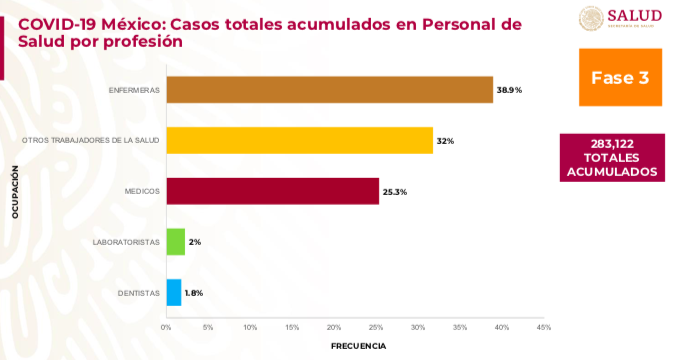 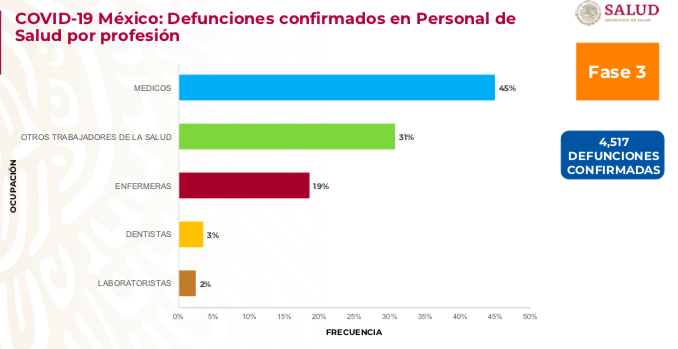 A estas alturas, nadie tiene duda del valor excepcional que han mostrado las y los trabajadores de la salud. Nos referimos a médicos, investigadores, enfermeras y enfermeros, psicólogos, laboratoristas, dentistas, fisioterapeutas, paramédicos, camilleros, técnicos, auxiliares y demás personal sanitario. Expuestos a circunstancias extremas para desempeñar su trabajo, largas jornadas de servicio, a mayor riesgo de infección, alejados de sus familias, en muchos casos sin el equipo apropiado y enfrentando estrés, cansancio, angustia, incertidumbre, dilemas éticos y estigma por parte de la población estos profesionales han seguido trabajando por todas y todos nosotros, mostrándonos el verdadero sentido de compromiso, entrega, solidaridad y lealtad.En agradecimiento a su labor, a iniciativa del gobernador Miguel Ángel Riquelme Solís, este Congreso declaró el año 2021, “en reconocimiento al trabajo del personal de salud por su lucha contra el Covid-19”.A la par, se cuenta con la Ley de Condecoraciones y Reconocimientos del Estado de Coahuila de Zaragoza, que regula los casos, términos y condiciones en las cuales las personas físicas y morales en razón de su conducta, méritos, obras, cualidades o virtudes, puedan ser merecedoras de una condecoración o reconocimiento por parte del Congreso.Este ordenamiento establece diversas categorias que son objeto de condecoraciones al último año del ejercicio constitucional, como lo son:Compromiso Social. Actividades Artísticas y Culturales. Actividades Ecológicas y Protección del Medio Ambiente. Promoción de los Derechos de la Mujer. Promoción de los Derechos Humanos. Desarrollo Empresarial. Mérito Deportivo. Mérito Académico y Actividades de Innovación, Ciencia e Investigación Las demás que la Legislatura considere pertinentes debido a su importancia trascendencia. Si bien este Congreso, en la pasada Legislatura (LXI), hizo entrega del premio por “Servicios de Salud, Actividades Ecológicas y Protección al Medio Ambiente”, lo cierto es que nuestra ley no contempla esta categoría. Ellas y ellos entregan su vida cumpliendo su deber. Por eso, esta iniciativa tiene como finalidad impulsar el reconocimiento oficial a este gremio de la salud, cuyo valor, heroísmo y solidaridad han permitido a los coahuilenses afrontar esta terrible crisis mundial.En virtud de lo anterior, es que ponemos a consideración de este Honorable Pleno del Congreso del Estado para su revisión, análisis y, en su caso, aprobación la siguiente iniciativa de:PROYECTO DE DECRETOÚNICO.- Se reforma la fracción IX y se adiciona la fracción X al artículo 5, y se adiciona la Sección IX “Condecoración al Mérito a la Salud” con el artículo 14 Bis, al Capítulo II “De las Condecoraciones y Reconocimientos”, de la Ley de Condecoraciones y Reconocimientos del Estado de Coahuila de Zaragoza, para quedar como sigue:ARTÍCULO 5.- … A VIII. …IX. 	Mérito a la salud.Las demás que la Legislatura considere pertinentes debido a su importancia trascendencia. …Sección IXCondecoración al Mérito a la Salud.ARTÍCULO 14 Bis. Se otorgará a la persona física que por su  profesión, trabajo o labor, se haya distinguido por su reconocida vocación de servicio y entrega en favor de la medicina y/o del cuidado a la salud, o por sus aportaciones científicas, tecnológicas y sociales en medicina.Este reconocimiento podrá concederse en vida o post-mortem.T R A N S I T O R I O SPRIMERO.- El presente decreto entrará en vigor al día siguiente de su publicación en el Periódico Oficial de Gobierno del Estado.SEGUNDO.- Se derogan todas las disposiciones que se opongan al presente decreto.A T E N T A M E N T ESaltillo, Coahuila de Zaragoza, 09 de noviembre de 2021DIPUTADO ÁLVARO MOREIRA VALDÉSCONJUNTAMENTE CON LAS DIPUTADAS Y LOS DIPUTADOS INTEGRANTES DEL GRUPO PARLAMENTARIO “MIGUEL RAMOS ARIZPE”, DEL PARTIDO REVOLUCIONARIO INSTITUCIONAL.H. Pleno del Congreso del Estadode Coahuila de Zaragoza.Presente.-La suscrita Diputada Teresa de Jesús Meraz García conjuntamente con las Diputadas y el Diputado del Grupo Parlamentario de morena de la LXII Legislatura del Honorable Congreso del Estado Independiente, Libre y Soberano de Coahuila de Zaragoza, con fundamento en el artículo 59 fracción I y 60 de la Constitución Política del Estado de Coahuila de Zaragoza, además de los artículos 21 fracción IV, 152 fracción I, I63, 167 y demás relativos de la Ley Orgánica del Congreso del Estado Independiente, Libre y Soberano de Coahuila de Zaragoza, ponemos a consideración de ustedes, compañeras y compañeros legisladores, la presente iniciativa con proyecto de decreto por el que se modifican diversas disposiciones de la Ley de Entrega-Recepción del Estado y Municipios de Coahuila de Zaragoza, al tenor de la siguiente:Exposición de Motivos.La Reformas electorales -constitucional y legal-  del año 2014 contemplan una reestructuración del sistema electoral mexicano, transformando la relación entre el Instituto Nacional Electoral (INE) y los Organismos Públicos Locales Electorales (OPLES). En este rediseño institucional se observa un cambio en el ejercicio de competencias, así como en las relaciones de coordinación en los actos vinculados a los procesos electorales. Aunque, en un inicio,  se percibía la intención de integrar  un órgano electoral único, finalmente se fortalecieron las capacidades del anterior Instituto Federal Electoral respecto a los  órganos locales, ahora denominados: Organismos Públicos Electorales Locales.En concreto, la reforma establece para el INE en su el Artículo 41, V, Apartado B, competencias en: a)  los procesos electorales federales y locales y b) para los procesos electorales federales. Asimismo, se le otorgan facultades de Atracción, Asunción y Delegación. Respecto de los organismos electorales locales comúnmente llamados OPLES, en el mismo artículo 41 (Aparatado C), de describen las funciones que desarrollan los mismos.  En ese sentido, se les permite actuar en materias de índoles locales y no reservadas al INE pero a su vez, se les restringe mediante lineamientos en materias como ubicación de casillas, impresión de materiales u observación electoral.Además existen otras competencias del INE en materia de: procedimientos sancionadores, distribución de tiempos de radio y televisión, fiscalización, regulación del Servicio Profesional Electoral, nombramiento de consejeros locales, consultas populares, la organización por convenio de procesos electorales locales y elecciones de dirigentes partidistas. Ante esta denominada gran reforma electoral del año 2014, la anterior autoridad local en materia electoral denomina Instituto Estatal Electoral y de Participación Ciudadana de Coahuila, desaparece para dar nacimiento al Instituto Electoral de Coahuila, por lo que ahora es la que organiza junto con el Instituto Nacional Electoral las  elecciones en nuestro Estado.Por otro lado, existe el tribunal Electoral de Coahuila el cual se encarga de resolver las controversias que en materia electoral se presenten en los comicios electorales, autoridad que a su vez notifica al Instituto Electoral de Coahuila (IEC) sus resoluciones para que sean acatadas.El día de hoy, presentamos una iniciativa de ley con el fin de homologar o empatar los conceptos que en materia electoral han ido evolucionando, es decir en la actual ley de Entrega-Recepción para el Estado y Municipios del Estado de Coahuila de Zaragoza hace referencia al Instituto Estatal Electoral y de Participación Ciudadana de Coahuila, por lo que consideramos viable se actualice ese concepto por el de Instituto Electoral de Coahuila  En virtud de lo anterior, es que se somete a consideración de este Honorable Pleno del Congreso del Estado, para su revisión, análisis y, en su caso, aprobación, la siguiente:Iniciativa de Decreto por el que se modifica el párrafo segundo del 2 de la Ley de Entrega-Recepción del Estado y Municipios de Coahuila de Zaragoza, para quedar como sigue: ARTÍCULO 2°. CATÁLOGO DE DENOMINACIONES. Para los efectos de esta ley se entiende por:I a la III……….IV. Las Entidades. Los organismos públicos descentralizados estatales o municipales, las empresas de participación estatal o municipal mayoritarias, las sociedades o asociaciones asimiladas a éstos, los fideicomisos públicos estatales o municipales y los organismos públicos que con ese carácter sean creados respectivamente conforme a la Ley Orgánica de la Administración Pública del Estado, el Código Municipal del Estado y la Ley para el control por parte del Gobierno del Estado de los Organismos Descentralizados y Empresas de Participación Estatal.Se consideran entidades para los efectos de la presente ley, los organismos constitucionales autónomos tales como el Instituto Electoral de Coahuila; el Instituto Coahuilense de Acceso a la Información, la Comisión de Derechos Humanos del Estado de Coahuila, las universidades autónomas y demás instituciones a las que la Constitución Política del Estado de Coahuila les confiera autonomía.      V a la XII……….ARTÍCULO TRANSITORIOÚnico.- Las presentes modificaciones a la Ley de Entrega-Recepción del Estado y Municipios de Coahuila de Zaragoza, entrarán en vigor al día siguiente de su publicación en el Periódico Oficial del Gobierno del Estado.AtentamenteSaltillo, Coahuila a Noviembre 9 de 2021Grupo Parlamentario de morena.Dip. Teresa de Jesús Meráz GarcíaDip. Lizbeth Ogazón NavaDip. Laura Francisca Aguilar TabaresDip. Francisco Javier Cortes GómezH. PLENO DEL CONGRESO DEL ESTADO DE COAHUILA DE ZARAGOZA.P R E S E N T E.-La suscrita Diputada Tania Vanessa Flores Guerra, integrante de la Fracción Parlamentaria “Evaristo Pérez Arreola” del Partido Unidad Democrática de Coahuila, en ejercicio de las facultades que me otorga el artículo 59, fracción I de la Constitución Política del Estado de Coahuila de Zaragoza; los artículos 21, fracción IV; 152, fracción I y 167 de la Ley Orgánica del Congreso del Estado Independiente, Libre y Soberano de Coahuila de Zaragoza, así como los artículos 16, fracción IV; 45, fracciones IV, V y VI del Reglamento Interior de Prácticas Parlamentarias del Congreso del Estado Libre e Independiente de Coahuila de Zaragoza, me permito someter a la consideración de este H. Pleno del Congreso, la presente Iniciativa con proyecto de Decreto por el que se reforman el artículo 3, fracción IV y adiciona un párrafo al artículo 18 de la Ley de Entrega-Recepción del Estado y Municipios de Coahuila de Zaragoza, con el objeto de establecer como sujeto obligado al Presidente Municipal y la obligación de proporcionar información una vez instalada la Comisión de Enlace, misma que se presenta bajo la siguiente:EXPOSICIÓN DE MOTIVOSEl acto de Entrega-Recepción es un procedimiento administrativo de interés público de cumplimiento obligatorio y formal; tiene como objeto dar certeza jurídica, histórica, física del patrimonio documental del Estado y de los Municipios, así como asegurar la continuidad de las acciones y dejar soporte de las metas y objetivos alcanzados; además, es un ejercicio de Transparencia y de Rendición de Cuentas El artículo 6° de la Constitución Política de los Estados Unidos Mexicanos y el artículo 7° de nuestra Constitución Política del Estado de Coahuila de Zaragoza, así como garantizan a los ciudadanos el derecho al acceso de la información pública y comprende también como derecho la facultad de las personas para solicitar, difundir, investigar y recabar información pública, establece como un deber de los sujetos obligados de difundir, de manera proactiva, la información pública de oficio, las obligaciones de transparencia y en general toda aquella información que se considere de interés público.Dentro de los principios establecidos para el ejercicio del derecho de acceso a la información pública, deberá prevalecer el principio de máxima publicidad; esto es, que los sujetos obligados deberán documentar todo acto que derive del ejercicio de sus facultades, competencias o funciones. La publicidad de los actos de gobierno y la transparencia en el actuar de la administración es necesaria para la rendición de cuentas.Así pues, la Ley de Entrega-Recepción del Estado y Municipios de Coahuila de Zaragoza, es el instrumento jurídico que regula el proceso de entrega recepción, este acto formal y obligatorio por parte de los funcionarios salientes y entrantes.El artículo 3, fracción IV de la Ley citada, señala como sujetos obligados a acatar las disposiciones de este ordenamiento a los Gobiernos Municipales, o sea, al Presidente Municipal electo, al interino o sustituto, los Síndicos, los Regidores, los titulares de las dependencias y entidades, los servidores públicos adscritos a éstas y los Concejos Municipales.Los sujetos obligados según nuestra legislación mexicana, son los que tienen el deber de transparentar y permitir el acceso a su información, así como proteger los datos personales que obren en su poder. El Poder Ejecutivo Federal y Estatales, las dependencias, organismos auxiliares, órganos, entidades, fideicomisos y fondos públicos, así como la Fiscalía General de la República y las Fiscalías Estatales;El Poder Legislativo, las Legislaturas de los Estados y sus dependencias;El Poder Judicial Federal, sus organismos, órganos y entidades, así como el Consejo de la Judicatura Federal; así como sus homólogas estatales;Los ayuntamientos y las dependencias, organismos, órganos y entidades de la administración municipal;Los órganos autónomos;Los tribunales administrativos y autoridades jurisdiccionales en materia laboral;Los partidos políticos y agrupaciones políticas, en los términos de las disposiciones aplicables;Los fideicomisos y fondos públicos que cuenten con financiamiento público, parcial o total, o con participación de entidades de gobierno;Los sindicatos que reciban y/o ejerzan recursos públicos en el ámbito federal, estatal y municipal; yCualquier otra autoridad, entidad, órgano u organismo de los poderes federal, estatal o municipal, que reciba recursos públicos.Sin embargo, la fracción IV del artículo 3, de la Ley de Entregas-Recepción del Estado y Municipios de Coahuila de Zaragoza, señala claramente que uno de los sujetos obligados es el PRESIDENTE MUNICIPAL ELECTO, lo que nos parece contrario a derecho, ya que el Presidente Municipal electo, es sólo eso, electo, no tiene la calidad de autoridad, ni de servidor público hasta en tanto no proteste su cargo, esto es, hasta que no tome posesión de su empleo, cargo o comisión, por lo que no es un SUJETO OBLIGADO, ni posee en su poder documento o información que derive del ejercicio de sus facultades, competencias o funciones ya que no ejerce, -hasta en tanto no se haga efectivo su nombramiento- como Presidente Municipal.No es óbice a lo anterior, que los presidentes municipales electos, puedan según el artículo 16 esta Ley, conocer o realizar actividades preparatorias para recibir el estado actual en que se encuentra la administración del ayuntamiento y para su consecución está la Comisión de Enlace prevista en el artículo 27 de la multicitada Ley, formada entre los servidores públicos salientes y los entrantes de los Ayuntamientos de los Municipios, previo al proceso de Entrega Recepción, esta comisión es de suma importancia para que los funcionarios que formarán parte de la nueva administración municipal puedan conocer la situación jurídica y financiera en la que se encuentra actualmente el Ayuntamiento. No omito manifestar que estas comisiones de enlace, cobran relevancia ya que, en coordinación con la autoridad municipal saliente, a través del Órgano Interno de Control o el Contralor Municipal, se prepara la transferencia de información sobre el estado que guardan los asuntos y recursos financieros, humanos, materiales, obras y programas, jurídicos y generales. En esta Comisión de Enlace, la administración entrante toma conocimiento de la situación que guarda la administración municipal, informándose del desarrollo y cumplimiento de los programas, obras y proyectos; de tal manera que, al momento de concretarse la sustitución en la titularidad de los puestos, se continúe la marcha normal de la administración pública.  Analizar y verificar la documentación e información del contenido del acta de entrega-recepción no es una tarea fácil y más cuando sólo se tienen 30 días hábiles contados a partir del acto de entrega para hacerlo, por lo que es necesario hacer obligatorio que el Presidente Municipal saliente, junto con las demás autoridades municipales que integran el ayuntamiento, entreguen la información a que alude el artículo 27 de la Ley de Entrega-Recepción del Estado y Municipios de Coahuila de Zaragoza, sin excepción alguna una vez que sea instalada o constituida la Comisión de Enlace.Por lo expuesto, es que someto a consideración de este Honorable Congreso del Estado para su revisión, análisis y en su caso aprobación, la siguiente iniciativa de:PROYECTO DE DECRETOARTÍCULO PRIMERO. – Se reforma el artículo 3, fracción IV de Ley de Entrega-Recepción del Estado y Municipios de Coahuila de Zaragoza, para quedar como sigue: “ARTÍCULO 3°. LOS SUJETOS OBLIGADOS. Las disposiciones de este ordenamiento serán aplicables: (…)IV. En los Gobiernos Municipales a: el Presidente Municipal, interino o sustituto, los Síndicos, los Regidores, los titulares de las dependencias y entidades, los servidores públicos adscritos a éstas y los Concejos Municipales. (…)”ARTÍCULO SEGUNDO.- Se adiciona un párrafo al artículo 18 de Ley de Entrega-Recepción del Estado y Municipios de Coahuila de Zaragoza, para quedar como sigue: “ARTÍCULO 18. LA OBLIGACIÓN ESPECIAL DE LOS MUNICIPIOS. Los servidores públicos municipales, además de la documentación señalada en el artículo anterior deberán de atender las disposiciones que para tal efecto establece el Código Municipal del Estado y demás ordenamientos aplicables, y en todo caso deberán entregar: (…)Una vez instalada la Comisión de Enlace para las actividades preparatorias del procedimiento de Entrega-Recepción, el Presidente Municipal o el servidor público a quien designe, tendrá la obligación de entregar la información sobre el estado que guardan los asuntos y recursos financieros, humanos, materiales, obras y programas, jurídicos y generales al Presidente Municipal electo o a la persona a quien designe.”T R A N S I T O R I O S ARTÍCULO ÚNICO.- El presente Decreto entrará en vigor al día siguiente de su publicación el Periódico Oficial del Gobierno del Estado. A T E N T A M E N T ESaltillo, Coahuila de Zaragoza, a 3 de noviembre de 2021DIP. TANIA VANESSA FLORES GUERRAFRACCIÓN PARLAMENTARIA “EVARISTO PÉREZ ARREOLA”, DEL PARTIDO UNIDAD DEMOCRÁTICA DE COAHUILADICTAMEN de las Comisiones Unidas de Hacienda y Seguridad Pública de la LXII Legislatura del Congreso del Estado Independiente, Libre y Soberano de Coahuila de Zaragoza, con relación a la Iniciativa de Decreto enviada por el Gobernador del Estado de Coahuila, Ing. Miguel Ángel Riquelme Solís, mediante la cual se adicionan los incisos p), q) y r) a la fracción IV y la fracción V al artículo 142; de la Ley de Hacienda para el Estado de Coahuila de Zaragoza.R E S U L T A N D OPRIMERO. Que en sesión celebrada por el H. Pleno del Congreso del Estado el día  01 de junio  del presente año, se acordó turnar a estas Comisiones Unidas de Hacienda y Seguridad Pública la Iniciativa con Proyecto de Decreto, por el que se adicionan los incisos p), q) y r) a la fracción IV y la fracción V al artículo 142; de la Ley de Hacienda para el Estado de Coahuila de Zaragoza”, suscrita por la Ejecutivo del Estado, Ing. Miguel Ángel Riquelme Solís.SEGUNDO. Que en cumplimiento a lo anterior, la Oficialía Mayor de este H. Congreso del Estado turnó a estas Comisiones Unidas de Hacienda y Seguridad Pública, para efectos de estudio y dictamen.C O N S I D E R A N D OPRIMERO. Que estas Comisiones Unidas de Hacienda y Seguridad Pública son competentes para emitir el presente dictamen, de conformidad con lo dispuesto en el artículo 92, 106 y demás relativos de la Ley Orgánica del Congreso del Estado Independiente, Libre y Soberano de Coahuila de Zaragoza.SEGUNDO. Que la Iniciativa con Proyecto de Decreto por el que se adicionan los incisos p), q) y r) a la fracción IV y la fracción V al artículo 142; de la Ley de Hacienda para el Estado de Coahuila de Zaragoza, planteada por el Ejecutivo del Estado, Ing. Miguel Ángel Riquelme Solís, se basa en la siguiente:E X P O S I C I Ó N  D E  M O T I V O SAl principio de la actual administración se iniciaron reformas para crear la Secretaría de Seguridad Pública, como una dependencia encargada de diseñar las nuevas políticas de prevención, la reorganización y el desarrollo de una estrategia que contempla grandes objetivos con sus respectivas acciones.Como parte de estas acciones, el 25 de noviembre de 2020, se publicó la Ley Orgánica de la Secretaría de Seguridad Pública del Estado de Coahuila de Zaragoza, en la cual se reestructura la Policía Estatal, creando la Policía Complementaria como un órgano desconcentrado de la Secretaría de Seguridad Pública del Estado de Coahuila de Zaragoza. En el artículo 92 de la Ley Orgánica indicada, se establece que proporcionará los servicios de custodia, vigilancia, guardia y seguridad, de personas y bienes, valores e inmuebles, a dependencias, entidades y órganos de los poderes ejecutivo, legislativo y judicial, en los tres niveles de gobierno, órganos autónomos federales y locales, así como a personas físicas y morales, mediante el pago de la contraprestación que determine el Estado.Por ello, en la presente iniciativa se contemplan los derechos que causarán los servicios que preste la Secretaría de Seguridad Pública a través de la Policía Complementaria, dichos derechos fueron calculados conforme al pago de sueldos y prestaciones como seguro de vida, de gastos médicos mayores, pago del Instituto del Fondo Nacional de la Vivienda para los Trabajadores (INFONAVIT), y otras prestaciones, que le serán pagados a los elementos de la policía complementaria,  las cuales representan un gasto de alrededor de $20,000.00 (VEINTE MIL PESOS 00/100 M.N.) mensuales por elemento. Además, se realizó un estudio comparativo con los derechos que se cobran en otros Estados de la República Mexicana, por la prestación del servicio por policías similares como lo son las Policías bancarias y las auxiliares, y dichos servicios oscilan entre los $16,000.00 (DIECISÉIS MIL PESOS 00/100 M.N.) mensuales y los $36,000.00 (TREINTA Y SEIS MIL PESOS 00/100 M.N.) mensuales, dependiendo la modalidad. En nuestro Estado, la Policía Complementaria prestará el servicio bajo las modalidades de Servicios de guardia, custodia, vigilancia de bienes muebles, inmuebles o valores  y Servicios de guardia, custodia, vigilancia y seguridad de personas, las cuales serán con elementos armados o sin arma, así como si trata de Oficial o Suboficial, haciendo mención que los Oficiales son los mandos ya que cuentan con mayor rango que los Suboficiales, siendo estos los criterios para determinar los costos del servicio.Por otra parte, en el presente proyecto se plantea el cobro de los servicios que presta la Unidad del Sistema Estatal de Información de la Secretaría de Seguridad Pública a través de la Dirección General de Registro y Control de los Servicios de Seguridad Privada, de consultar antecedentes de información criminal y de seguridad pública, sobre el personal de empresas de seguridad privada, esto debido a que la Unidad del Sistema Estatal de Información es la encargada de suministrar, intercambiar, sistematizar, consultar, analizar y actualizar dicha información, la cual únicamente se comparte entre autoridades en ejercicio de sus funciones. La Ley del Sistema de Seguridad Pública del Estado de Coahuila de Zaragoza, en su artículo 251 establece que las instituciones y los agentes de seguridad privada son auxiliares de las fuerzas de seguridad del Estado, por ende, en su artículo 225 establece la obligación de consultar en el Sistema Nacional y Estatal de Información los antecedentes de toda persona, previo a su ingreso o reingreso a las instituciones de seguridad pública o en su caso a las empresas de seguridad privada. Derivado de esta obligación, las empresas de seguridad privada realizan la consulta de toda persona que quiera ingresar a estas empresas, siendo que dichas empresas tienen un porcentaje muy alto en movilidad de personal, por lo que constantemente realizan consultas, altas y bajas de personal y no se trata de una Institución de seguridad pública, ni tampoco de una autoridad en ejercicio de sus funciones, sino de un particular o una persona moral, por lo que resulta necesario establecer el cobro de los servicios prestados por la Unidad del Sistema Estatal de Información a través de la Dirección General de Registro y Control de los Servicios de Seguridad Privada. Como antecedente se aclara que el Estado de Coahuila de Zaragoza es de los pocos Estados que siguen sin cobrar derechos por la prestación de estos servicios.TERCERO.- Esta Comisión Dictaminadora considera pertinente la propuesta relativa a la adición de las fracciones anteriormente mencionadas a la Ley de Hacienda del Estado de Coahuila se Zaragoza, ya que se pretende hacer las adecuaciones necesarias en la materia a fin de que la Policía Complementaria proporcione los servicios para los cuales fue creada.La Ley orgánica de la secretaria de Seguridad Pública del Estado de Coahuila, establece en sus artículos 91 y 92 lo siguiente:Artículo 91. La Policía Complementaria, es el órgano desconcentrado adscrito a la Subsecretaría de Operación Policial, cuya operación y administración estará a cargo de su Director General. Artículo 92. La Policía Complementaria proporcionará servicios de custodia, vigilancia, guardia y seguridad de personas y bienes, valores e inmuebles a dependencias, entidades y órganos de los Poderes Ejecutivo, Legislativo y Judicial, en los tres niveles de gobierno, órganos autónomos federales y locales, así como a personas físicas y morales, mediante el pago de la contraprestación que determine el Estado.En ese sentido, esta Comisión Conjunta Dictaminadora es consciente de la importancia que representa para el Estado poder brindar los servicios que se establecen en los artículos anteriormente mencionados, mismos que ya se han realizado en edificios o espacios públicos con un costo absorbido al 100% por parte de la secretaria en cuestiónAunado a lo anterior, la contra prestación estipulada en la iniciativa, además de cubrir costos prestaciones como Seguro de vida, gastos médicos mayores e INFONAVIT, este cobro fue calculado en base a un estudio comparativo con otros estados donde ya se cobran servicios similares por parte de sus corporaciones como las “policías bancarias o policías auxiliares” las cuales oscilan entre 16 y 36 mil pesos.Por otra parte, la policía Complementaria, estaría siendo la institución más capacitada para brindar los servicios de custodia de inmuebles o personas ya que al atravesar de la Secretaría de Seguridad Publica son evaluados como cualquier otro elemento perteneciente a esta, teniendo que acreditar las diferentes pruebas y exámenes de control y confianza requeridos para pertenecer a una corporación policial.Quienes integramos las comisiones conjuntas de Seguridad Pública y Hacienda, coincidimos totalmente con la Iniciativa planteada por el Ejecutivo Estatal, ya que con este proyecto se pretende hacer la adecuación necesaria en la Ley de la materia a fin de regular el costo de los servicios que ya se encuentran establecidos en la Ley Orgánica de la Secretaría Publica y la Ley del Sistema de Seguridad Pública, ambas vigentes para el Estado de Coahuila de Zaragoza.Por ello, estamos de acuerdo que se adiciones los incisos p), q) y r) a la fracción IV y la fracción V al artículo 142; de la Ley de Hacienda para el Estado de Coahuila de Zaragoza ya que esto estaría representando la adecuación final necesaria para la completa implementación de la Policía Complementaria y el fácil acceso de esta a diferentes procesos de licitación a fin de ser los proveedores de seguridad tanto en instituciones Públicas locales y Federales, como en instituciones representando un gran avance y gran beneficio para la Entidad.Por lo anteriormente expuesto, los integrantes de la Comisión de Seguridad Pública en conjunto con la Comisión de Hacienda de la Sexagésima Segunda Legislatura del Congreso del Estado Independiente, Libre y Soberano de Coahuila de Zaragoza, estiman pertinente emitir y poner a consideración del H. Pleno del Congreso, el siguiente:PROYECTO DE DECRETOARTÍCULO ÚNICO. Se adicionan los incisos p), q) y r) a la fracción IV y la fracción V al artículo 142; de la Ley de Hacienda para el Estado de Coahuila de Zaragoza, para quedar como sigue:Artículo 142. …I. a III. …IV. …a) a o). …p) Consulta de personal directivo, administrativo y operativo que realizan las personas físicas o morales que prestan el servicio de seguridad privada de antecedentes en el Registro Estatal de Personal de Seguridad Pública y Registro Nacional de Personal de Seguridad Pública, $100.00 (CIEN PESOS  00/100 M.N.). q) Inscripción de personal directivo, administrativo y operativo que realizan las personas físicas o morales que prestan el servicio de seguridad privada en el Registro Estatal de Personal de Seguridad Pública y Registro Nacional de Personal de Seguridad Pública, $100.00 (CIEN PESOS  00/100 M.N.). r) Baja de personal directivo, administrativo y operativo que realizan las personas físicas o morales que prestan el servicio de seguridad privada en el Registro Estatal de Personal de Seguridad Pública y Registro Nacional de Personal de Seguridad Pública, $100.00 (CIEN PESOS  00/100 M.N.). V.	Servicios prestados por la Policía Complementaria: Servicios de guardia, custodia, vigilancia de bienes muebles, inmuebles o valores en sus distintas modalidades por suboficial armado:$29,000.00 (VEINTINUEVE MIL PESOS 00/100 M.N.) mensuales; Por evento $966.00 (NOVECIENTOS SESENTA Y SEIS PESOS 00/100 M.N.). por día.Servicios de guardia, custodia, vigilancia de bienes muebles, inmuebles o valores en sus distintas modalidades por oficial armado:$39,000.00 (TREINTA Y NUEVE MIL PESOS 00/100 M.N.) mensuales; Por evento $1,300.00 (MIL TRECIENTOS PESOS 00/100 M.N.). por día.Servicios de guardia, custodia, vigilancia y seguridad de personas en sus distintas modalidades por suboficial armado:$29,000.00 (VEINTINUEVE MIL PESOS 00/100 M.N.) mensuales;Por evento $966.00 (NOVECIENTOS SESENTA Y SEIS PESOS 00/100 M.N.). por día.Servicios de guardia, custodia, vigilancia y seguridad de personas en sus distintas modalidades por oficial armado:$39,000.00 (TREINTA Y NUEVE MIL PESOS   00/100 M.N.) mensuales;Por evento $1,300.00 (MIL TRECIENTOS PESOS 00/100 M.N.). por día.Servicios de guardia, custodia, vigilancia de bienes muebles, inmuebles o valores en sus distintas modalidades por suboficial sin arma: $18,000.00 (DIECIOCHO MIL PESOS  00/100 M.N.) mensuales;Por evento $600.00 (SEISCIENTOS PESOS 00/100 M.N.). por día.Servicios de guardia, custodia, vigilancia y seguridad de personas en sus distintas modalidades por Suboficial sin arma:$18,000.00 (DIECIOCHO MIL PESOS  00/100 M.N.) mensuales,Por evento $600.00 (SEISCIENTOS PESOS 00/100 M.N.). por día.Los servicios por evento se cobran por día en turnos de 8 horas. T R A N S I T O R I O PRIMERO.- Publíquese en el Periódico Oficial del Gobierno del Estado.SEGUNDO.- El presente Decreto entrará en vigor al día siguiente de su publicación en el Periódico Oficial del Gobierno del Estado.Congreso del Estado de Coahuila, en la ciudad de Saltillo, Coahuila de Zaragoza, a 04 de noviembre de 2021.Así lo acuerdan las y los integrantes de las Comisiones Unidas de Hacienda y Seguridad Pública de la Sexagésima Segunda Legislatura del H. Congreso del Estado de Coahuila de Zaragoza, Dip. María Guadalupe Oyervides Valdez (Coordinadora); Dip. Laura Francisca Aguilar Tabares (Secretaria); Dip. Raúl Onofre Contreras; Dip. María Bárbara Cepeda Boehringer; Dip.  Álvaro Moreira Valdés; Dip. Héctor Hugo Dávila Prado; Dip. Luz Natalia Virgil Orona; Dip. María Eugenia Guadalupe Calderón Amezcua; Dip. Olivia Martínez Leyva (Coordinadora); Dip. Ricardo López Campos (Secretario); Dip. Jorge Antonio Abdala Serna; Dip. Rodolfo Gerardo Walss Aurioles, y Dip. Claudia Elvira Rodríguez Márquez.POR LA COMISIÓN DE HACIENDA DE LA LXII LEGISLATURAPOR LA COMISIÓN DE SEGURIDAD PÚBLICA DE LA LXII LEGISLATURA Estas firmas pertenecen al Dictamen formulado por las Comisiones Unidas de Hacienda y Seguridad Pública, con relación a la Iniciativa de Decreto enviada por el Gobernador del Estado de Coahuila, Ing. Miguel Ángel Riquelme Solís, con relación a la Iniciativa de Decreto enviada por el Gobernador del Estado de Coahuila, Ing. Miguel Ángel Riquelme Solís, mediante la cual se adicionan los incisos p), q) y r) a la fracción IV y la fracción V al artículo 142; de la Ley de Hacienda para el Estado de Coahuila de Zaragoza.PROPOSICIÓN CON PUNTO DE ACUERDO QUE PRESENTA LA DIPUTADA MARÍA BÁRBARA CEPEDA BOEHRINGER, EN CONJUNTO CON LAS Y LOS DIPUTADOS INTEGRANTES DEL GRUPO PARLAMENTARIO “MIGUEL RAMOS ARIZPE” DEL PARTIDO REVOLUCIONARIO INSTITUCIONAL, CON EL OBJETO DE EXHORTAR AL GOBIERNO FEDERAL PARA QUE CUMPLA CON SU POLÍTICA AMBIENTAL CONCRETANDO LAS ACCIONES PARA COMBATIR EL CAMBIO CLIMÁTICO EN BASE A LOS COMPROMISOS ADQUIRIDOS EN LA CONFERENCIA DE LAS NACIONES UNIDAS SOBRE EL CAMBIO CLIMÁTICO.H.  PLENO DEL CONGRESO DEL ESTADO DE COAHUILA DE ZARAGOZA.PRESENTE.-La suscrita Diputada María Barbará Cepeda Boehringer, conjuntamente con las demás Diputadas y Diputados integrantes del Grupo Parlamentario “Miguel Ramos Arizpe”, del Partido Revolucionario Institucional, con fundamento en lo dispuesto por los artículos 21 fracción VI, 179, 180, 181, 182 y demás relativos de la Ley Orgánica del Congreso del Estado de Coahuila de Zaragoza, así como los artículos 16 fracción IV, 47 fracción IV, V y VI del Reglamento Interior de Practicas Parlamentarias del Congreso del Estado Libre e Independiente de Coahuila de Zaragoza, nos permitimos presentar ante esta Soberanía, la presente proposición con punto de acuerdo, solicitando que la misma sea considerada de urgente y obvia resolución en base a las siguientes:CONSIDERACIONESEn la actualidad, el impacto del cambio climático se ha hecho cada vez más presente, esto debido a una serie de fenómenos meteorológicos extremos que han ocurrido alrededor del mundo; por ello, las políticas ambientales son muy diversas y dependen en gran medida de las características y necesidades de cada región; sin embargo, en los últimos años el mundo ha marcado objetivos comunes para hacer frente a este gran desafío. Hace unos días, dio inicio la cumbre mundial conocida como Conferencia de las Naciones Unidas sobre el Cambio Climático 2021 (COP26), siendo esta un mecanismo de las Naciones Unidas para analizar la situación del cambio climático en el planeta y propiciar compromisos de todos los países para poder mitigar esta grave situación.El Presidente Andrés Manuel López Obrador, quien además de no acudir personalmente a esta cumbre, ha minimizado el alcance de estos encuentros para combatir la emergencia climática, insinuando que son demasiado frívolos y protocolarios; además, ha hecho mención de que el acuerdo mundial contra la deforestación esta inspirado en Sembrando Vida, un programa de su Administración, algo que es completamente falso, pues si bien es cierto, esto ha sido resultado de años de trabajo de los países que participan.Actualmente se busca detener la tala de bosques, siendo que en México se esta llevando a cabo la construcción del Tren Maya, lo cual no significa otra cosa más que el inicio de la devastación masiva de la segunda masa forestal mas importante de nuestro planeta.Como podemos darnos cuenta, para este gobierno no ha sido prioridad el tema ambiental, pues por otro lado, en lo que va de esta Administración ha habido tres secretarios de Medio Ambiente, lo cual ha generado inestabilidad en la gestión y la subordinación de las decisiones ambientales.Así mismo, en los últimos años, se han presentado reducciones presupuestales para este sector, pues la Secretaría de Medio Ambiente y Recursos Naturales (Semarnat) la cual tiene como propósito construir políticas para proteger el medio ambiente, tuvo recortes de 2018 a 2021 de 28.07%.En el último año de la pasada administración la dependencia gastó 43 mil 582 millones 338 mil 928 pesos, y para este año se le asignó 31 mil 348 millones 192 mil 349 pesos; esto significa 12 mil millones de pesos menos.También otros dependencias afectadas con la disminución del presupuesto fueron el Instituto Nacional de Ecología y Cambio Climático y la Comisión Nacional Forestal; por lo que, con este tipo de acciones, lo único que se logra es que no se cuente con la capacidad tanto de operación, inspección y vigilancia, por ello, insistimos que se debe tener la capacidad gubernamental para poder cumplir con las leyes en materia ambiental.Si bien es cierto, este tema  debe ser sumamente importante en las agendas políticas de los países, pues esto implica un desarrollo de objetivos con fines para mejorar el medio ambiente, conservar los principios naturales de la vida humana y fomentar un desarrollo sostenible. Por ello, es que hoy solicitamos respetuosamente al Gobierno Federal implementar acciones para que la política ambiental en cuanto al cambio climático sea también una prioridad y de esta manera podamos hacer frente a los problemas que nos plantea esta realidad.Por lo anteriormente expuesto y fundado, se presenta ante este H. Pleno del Congreso del Estado solicitando que sea tramitado como de urgente y obvia resolución el siguiente:PUNTO DE ACUERDOÚNICO.- SE ENVIE UN ATENTO EXHORTO AL GOBIERNO FEDERAL PARA QUE CUMPLA CON SU POLÍTICA AMBIENTAL CONCRETANDO LAS ACCIONES PARA COMBATIR EL CAMBIO CLIMÁTICO EN BASE A LOS COMPROMISOS ADQUIRIDOS EN LA CONFERENCIA DE LAS NACIONES UNIDAS SOBRE EL CAMBIO CLIMÁTICO.A T E N T A M E N T ESaltillo, Coahuila, a 09 de noviembre de 2021DIP. MARÍA BARBARÁ CEPEDA BOEHRINGERDEL GRUPO PARLAMENTARIO “MIGUEL RAMOS ARIZPE”DEL PARTIDO REVOLUCIONARIO INSTITUCIONALCONJUNTAMENTE CON LAS DEMÁS DIPUTADAS Y DIPUTADOS INTEGRANTES DEL GRUPO PARLAMENTARIIO “MIGUEL RAMOS ARIZPE” DEL PARTIDO REVOLUCIONARIO INSTITUCIONAL.Proposición con punto de acuerdo que presenta la Diputada Laura Francisca Aguilar Tabares, conjuntamente con las Diputadas y el Diputado integrantes del grupo parlamentario movimiento de regeneración nacional del partido morena, para que se envíe un exhorto a los 38 ayuntamientos de Coahuila, con la finalidad de implementar protocolos más eficientes de prevención de incidentes físicos y de salud en las guarderías o estancias infantiles.H. PLENO DEL CONGRESO DEL ESTADODE COAHUILA DE ZARAGOZAPRESENTE.-La suscrita Diputada Laura Francisca Aguilar Tabares, conjuntamente con las demás Diputadas y el Diputado integrantes del Grupo Parlamentario movimiento de regeneración nacional, del Partido morena, con fundamento en lo dispuesto por los artículos 21 fracción VI, 179, 180, 181, 182 y demás relativos de la Ley Orgánica del Congreso del Estado Independiente, Libre y Soberano de Coahuila de Zaragoza, nos permitimos presentar ante este H. Pleno del Congreso del Estado, la presente Proposición con Punto de Acuerdo, solicitando que la misma sea considerada de urgente y obvia resolución con base en las siguientes:CONSIDERACIONESLa salud de las y los niños debe de ser siempre uno de los temas que nos unan como Legislatura, sobre todo porque hablamos de seres humanos que no pueden ni deben de entrar en el juego político ni en la ambición electoral.Cuidar de la salud de los menores no solo hace referencia a las revisiones periódicas de estado físico y mental, sino a un tratamiento integral que incluya la supervisión de los entornos donde se desarrollan cotidianamente, ya sea en el hogar, responsabilidad de los padres, o en los planteles educativos, responsabilidad de las autoridades correspondientes.Porque si no podemos garantizar ni siquiera el espacio donde nuestras niñas y niños aprenden y se desarrollan, no podemos aspirar a ofrecer una educación integral y de calidad, la cual garantice el correcto aprendizaje de las habilidades inter personales, culturales y académicas.He ejercido por casi tres décadas mi profesión como psicóloga, y con mucho orgullo puedo dar fe de las múltiples ventajas de tener espacios limpios, seguros y amigables para los menores, ya que les da la oportunidad de construir su identidad social libres de factores complejos en la comunidad, como la violencia, el desamparo y la desigualdad.Traigo esto a colación porque es necesario pedir a los 38 ayuntamientos de nuestro estado que, a través de sus departamentos de Protección Civil, hagan inspecciones rutinarias en todas las guarderías de sus demarcaciones, para asegurar que las instalaciones estén libres de riesgo, así como para asegurar sanitizaciones constantes que hagan posible el apego al pie de la letra de las normas contra el Covid-19.Esto no surge como una petición espontánea, pero sí como respuesta a sucesos concretos acontecidos en Coahuila en últimas semanas, de los cuales haré un recuento breve:El pasado 19 de octubre del presente año, en la ciudad de Monclova, el Instituto Mexicano del Seguro Social informó que la Guardería Infantil Número 1 fue clausurada temporalmente al confirmarse 12 contagios por Covid-19, de los cuales ocho eran menores.Hace una semana, también en Monclova, la Pronnif ordenó la clausura de la guardería Kidszone, por abusos cometidos contra la integridad física y mental de los menores, aunado al maltrato previo que recibieron algunos padres de familia.En la ciudad de Saltillo, el 28 de octubre pasado, una guardería fue suspendida provisionalmente por un incendio en sus instalaciones, producto de colocar una veladora en un lugar poco seguro y sin vigilancia, lo cual, por fortuna, no terminó en una tragedia.Con estos datos, podemos estar seguros de la necesidad de implantar protocolos más periódicos y eficientes en todos los municipios, para no tener que estar en algún momento siendo reactivos ante hechos lamentables, cuando se pueden realizar acciones preventivas.Dado lo anteriormente expuesto y fundado, se solicita a este Honorable Pleno que tramite como de urgente y obvia resolución el siguiente:PUNTO DE ACUERDOÚnico.- Se envíe un atento exhorto a los 38 ayuntamientos para que, a través de las dependencias que consideren pertinente, se implementen protocolos de protección civil y protección sanitaria en las guardería ubicadas en sus respectivas demarcaciones.A T E N T A ME N T ESaltillo, Coahuila de Zaragoza, noviembre 9 de 2021Grupo Parlamentario de morena.Dip. Laura Francisca Aguilar TabaresDip. Lizbeth Ogazón NavaDip. Teresa de Jesús Meraz GarcíaDip. Francisco Javier Cortez GómezH.  PLENO DEL CONGRESO DEL ESTADO DE COAHUILA DE ZARAGOZA.PRESENTE. – Proposición con Punto de Acuerdo que presenta el Diputado Rodolfo Gerardo Walss Aurioles, conjuntamente con las diputadas integrantes del Grupo Parlamentario “Carlos Alberto Páez Falcón” del Partido Acción Nacional, con objeto de que este H.  Pleno solicite al Gobernador del Estado, Miguel Ángel Riquelme Solís, que informe a esta soberanía las razones y fundamentos legales en que sustenta el cerco establecido en la Plaza de Armas; así como la fecha en que será liberada; lo anterior con base en la siguiente: Exposición de MotivosLa Plaza de Armas, frente al palacio de gobierno se encuentra cerrada con vallas y agentes del orden por disposición del Gobernador del Estado; esto desde el día (14 de septiembre) en que los profesores fueron desalojados con uso de la fuerza policiaca del legítimo y pacifico plantón que mantenían en dicho lugar.El bloqueo que mantiene el gobierno estatal es infundado y no obedece a razones técnicas válidas o legales. Tampoco se sustenta en el temor fundado de ataques al inmueble o, a quienes ahí laboran.Los ciudadanos que todos los días se desplazan a pie por el lugar ven afectada y limitada su libertad de movilidad, entendiendo esta como el derecho de las personas a caminar libremente por los espacios que son considerados públicos; derecho que sólo puede restringirse bajo lo extremos y conforme a los supuestos constitucionales y legales que disponen las normas secundarias, entre otros: cuando se realicen obras o remodelaciones; cuando existan elementos fundados que hagan temer por la seguridad e integridad de un inmueble y sus ocupantes por cuestiones relacionadas a la protección civil y; cuando exista el riesgo de sufrir ataques o atentados de parte de personas armadas o grupos de manifestantes fuera de control que representen una amenaza a la seguridad de los ciudadanos o de los bienes inmuebles.Sin embargo, en el caso de la Plaza de Armas ninguna de esas razones existe. Aún si el temor del gobernador es que los maestros regresen a poner su plantón, pues estarían, al igual que el resto de los coahuilenses y mexicanos de todo el país, en su legítimo derecho de hacerlo, en los términos del artículo 9º constitucional y de las leyes secundarias que regulan el derecho a protestar de forma pacífica, como, en este caso, siempre lo han hecho los integrantes de la Coalición Magisterial.El cerco impuesto a la Plaza de Armas es motivo de vergüenza a nivel nacional, el reflejo de un gobierno con doble discurso en materia de derechos humanos; pues mientras por un lado presume que la entidad está a la vanguardia a nivel nacional en la materia, y donde incluso hasta se tomaron la molestia de crear un organismo autónomo, denominado Academia Interamericana de Derechos Humanos, por otro, reprime protestas legítimas, ordena desalojos ilegales y arresta con delitos fabricados al líder de la protesta. Por un lado anda firmando convenios de derechos humanos con otras instituciones e instancias, y por otro, mantiene bloqueada una plaza que, además de ser emblemática para los saltillenses, es un lugar publico y de libre tránsito.Las autoridades, de acuerdo a la ley, deben fundar y motivar sus actos y sus decisiones, más aún cuando estas impactan en los derechos de las personas de modo negativo o restringiéndolos.No es legal que el gobierno del estado mantenga cerrada la Plaza de Armas sin justificación legitima, fundada y comprobada ante la opinión pública. Los saltillenses y todas las personas que radican aquí, así como los visitantes tienen derecho a una explicación cierta y apegada a derecho.Por las razones expuestas, presentamos a esta soberanía la siguiente: Proposición con Puntos de AcuerdoQue, por las características del caso, solicitamos que sea resuelta en la vía de urgente y obvia resolución.ÚNICO. -  Este H. Pleno solicita al Gobernador del Estado, Miguel Ángel Riquelme Solís, que informe a esta soberanía las razones y fundamentos legales en que sustenta el cerco establecido en la Plaza de Armas; así como la fecha en que será liberada.Fundamos esta petición en los artículos 21, Fracción VI, 179, 180 y 182 de La Ley Orgánica del Congreso del Estado de Coahuila de Zaragoza. ATENTAMENTE“Por una patria ordenada y generosa y una vida mejor y más digna para todos”. Grupo Parlamentario “Carlos Alberto Páez Falcón” del Partido Acción Nacional. Saltillo, Coahuila de Zaragoza, 09 de noviembre de 2021_________________________DIP. RODOLFO GERARDO WALSS AURIOLES       ____________________			 __________________         DIP. MAYRA LUCILA 			             DIP. LUZ NATALIA          VALDÉS GONZÁLEZ			                VIRGIL ORONAPROPOSICIÓN CON PUNTO DE ACUERDO QUE PRESENTA LA DIPUTADA CLAUDIA ELVIRA RODRIGUEZ MARQUEZ DE LA FRACCION PARLAMENTARIA “MARIO MOLINA PASQUEL” DEL PARTIDO VERDE ECOLOGISTA DE MÉXICO, CON EL OBJETO DE EXHORTAR DE MANERA RESPETUOSA AL GOBIERNO FEDERAL A TRAVÉS DE LA SECRETARÍA DE MEDIO AMBIENTE Y RECURSOS NATURALES (SEMARNAT) Y LA PROCURADURÍA FEDERAL DE PROTECCIÓN AL AMBIENTE (PROFEPA) PARA QUE VERIFIQUEN Y REVISEN SI SE CUMPLEN CON LOS REQUISITOS LEGALES PARA EL OTORGAMIENTO DE PERMISOS Y FUNCIONAMIENTO DE LOS HORNOS CREMATORIOS EN EL PAÍS. H. PLENO DEL CONGRESO DEL ESTADODE COAHUILA DE ZARAGOZAP R E S E N T E.-La suscrita Diputada Claudia Elvira Rodríguez Márquez de la Fracción Parlamentaría “Mario Molina Pasquel” del Partido Verde Ecologista de México, con fundamento en lo dispuesto por los artículos 21 fracción VI, 179, 180, 181, 182 y demás relativos de la Ley Orgánica del Congreso del Estado Independiente, Libre y Soberano de Coahuila de Zaragoza, así como los artículos 16 fracción IV, 47 fracción IV, V y VI del Reglamento Interior de Prácticas Parlamentarias del Congreso del Estado Independiente, Libre y Soberano de Coahuila de Zaragoza, me permito presentar a esta Soberanía, la presente Proposición con Punto de Acuerdo solicitando sea considerada de urgente y obvia resolución, con base a las siguientes:C O N S I D E R A C I O N E SDebido a la pandemia que actualmente sufrimos a nivel mundial derivada del Covid 19 se elaboró en nuestro país y ese mismo criterio se siguió a nivel mundial una Guía para el manejo de cadáveres por covid que recomienda la incineración de cadáveres cuya muerte ha sido causada por esta enfermedad.Por lo que esta práctica que anteriormente era poco habitual hoy en día se lleva a cabo con mayor frecuencia sobre todo en los miles de victimas que ha cobrado la pandemia, sin embargó existen lugares autorizados que cuentan con el permiso de las autoridades federares en este caso la secretaria de medio ambiente y recursos naturales, autoridades estatales como protección civil, y municipales como desarrollo urbano entre otras más.Las cuales exigen el cumplimiento a una serie de requisitos de infraestructura, biológicos físicos, de seguridad ambiental y física entre otras para que estos establecimientos que cuentan con los hornos con que incineran los cuerpos cumplan con la normatividad legal para poder llevar a cabo la prestación de ese servicio. Actualmente ha sido tal la demanda de incinerar los cuerpos que fallecen por esta enfermedad que en muchos casos tienen que esperar horas para que se lleve a cabo la incineración de una persona y poder cumplir con el protocolo derivado del manejo de la enfermedad. Cabe recordar que en la incineración de un cadáver se tiene que cumplir con lo que establece la norma oficial mexicana NOM -043 SEMARNAT-1993 que establece los niveles máximos permisibles de emisión de partículas sólidas provenientes de este tipo de hornos, por lo que estos establecimientos que cuentan con este servicio deben cumplir con este requisito para poder funcionar además de todos los trámites legales que deben cumplir.Sin embargo hemos escuchado quejas de diversos sectores en el estado que algunos establecimientos de estos  no están autorizados y en algunos casos las partículas que emiten son de tal peligro para las colonias vecinas que en voz de algunos  vecinos salen de estos lugares cenizas  y olores fétidos, que sus pertenencias y vehículos amanecen con cenizas con una especie de grasa difícil de quitar, sin dejar a un lado las consecuencias infecciosas , biológicas y de alto peligro ambiental que representa hacer este tipo de actividad en lugares y hornos no autorizados y que no cumple con ninguna medida de seguridad y que son un serio peligro para la sociedad.Por ello y ante la alta demanda de incineraciones que ha traído la pandemia es que han surgido este tipo de servicios clandestinos, recordemos que un cuerpo tarda en deshacerse entre dos y tres horas y que por lo tanto solo se pueden incinerar 7 cuerpos aproximadamente en cada horno por día. Por lo que han surgido lugares no autorizados que llevan a cabo esta práctica.Hubo una crisis en este tipo de servicios y ciudades como Tijuana, Cd Juárez y monterrey, donde hacía falta establecimientos que lleven a cabo el servicio de incineracion para cubrir la alta demanda, por lo que se generaron servicios de menor costo, sin autorización y sin el cumplimento a las normas oficiales establecidas en México. No omito señalar que la cremación, es una actividad que produce un fuerte impacto al medio ambiente, ya que lo órganos y tejidos de un cuerpo se da a través de un proceso de combustión que puede alcanzar los 950 grados centígrados, generándose durante este proceso, emisiones de particular suspendidas totales, monóxido y dióxido de carbono, así como óxidos de nitrógeno, los cuales son percusores de ozono y que su generación favorece por las elevadas temperaturas de operación.  Es por ello que considero importante que los prestadores de servicios funerarios, acaten los protocolos necesarios para llevar acabo la cremación de cadáveres y sean verificados por las autoridades correspondientes, y den cumplimiento a lo que establecen las Normas Ambientales y Sanitarias relativas a esta actividad, lo que permitirá prevenir, controlar y mitigar la emisión de contaminantes a la atmosfera para mejorar la calidad del aire de la ciudad en beneficios de toda la población. Por lo anteriormente expuesto y con fundamento, me permito presentar ante es Honorable Pleno del Congreso, solicitando que sea tramitado como de urgente y obvia resolución el siguiente:PUNTO DE ACUERDOÚNICO.- SE EXHORTA DE MANERA RESPETUOSA AL GOBIERNO FEDERAL A TRAVÉS DE LA SECRETARÍA DE MEDIO AMBIENTE Y RECURSOS NATURALES (SEMARNAT) Y LA PROCURADURÍA FEDERAL DE PROTECCIÓN AL AMBIENTE (PROFEPA) PARA QUE VERIFIQUEN Y REVISEN SI SE CUMPLEN CON LOS REQUISITOS LEGALES PARA EL OTORGAMIENTO DE PERMISOS  Y FUNCIONAMIENTO DE LOS HORNOS CREMATORIOS EN EL PAIS. A T E N T A M E N T ESaltillo, Coahuila de Zaragoza, a 09 de noviembre de 2021.DIP. CLAUDIA ELVIRA RODRÍGUEZ MARQUEZ DE LA FRACCIÓN PARLAMENTARIA “MARIO MOLINA PASQUEL” DEL PARTIDO VERDE ECOLOGISTA DE MÉXICO H. PLENO DEL CONGRESO DEL ESTADOP R E S E N T E.-La suscrita Diputada Tania Vanessa Flores Guerra, de la Fracción Parlamentaria “Evaristo Pérez Arreola”, del Partido Unidad Democrática de Coahuila, con fundamento en lo dispuesto por los artículos 21 fracción VI, 179, 180, 181, 182 y demás relativos de la Ley Orgánica del Congreso del Estado Independiente, Libre y Soberano de Coahuila de Zaragoza, me permito someter a la consideración de este H. Pleno, la presente Proposición con Punto de Acuerdo por el que se exhorta a la Secretaría del Medio Ambiente y Recursos Naturales (SEMARNAT), a la Comisión Nacional del Agua (CONAGUA), del Gobierno Federal, así como a la Secretaría del Medio Ambiente en el Estado de Coahuila, en el ámbito de sus respectivas competencias, para que verifiquen, investiguen y apliquen las sanciones correspondientes en caso de incumplimiento, a las empresas concesionarias que tengan el aprovechamiento directo en el Río Sabinas. Asimismo, se exhorta al Ayuntamiento del Municipio de Múzquiz, a través de su Dirección de Ecología para que dentro del área de su competencia, impulse y promueva los programas para preservar el medio ambiente y el aprovechamiento sustentable del Río Sabinas, solicitando sea considerada de urgente y obvia resolución con base en la siguiente:EXPOSICIÓN DE MOTIVOSEl Río Sabinas, es el afluente más importante de la Región Carbonífera, se localiza en la parte noreste de nuestro estado, nace a partir de numerosos escurrimientos y manantiales de la Sierra Hermosa de Santa Rosa, dentro del municipio de Múzquiz, atraviesa los municipios de San Juan de Sabinas, Sabinas, para desembocar en la presa “Venustiano Carranza”, conocida como presa de Don Martín, dentro del municipio de Juárez y parte de Progreso. El 2 de febrero del 2008, el Río Sabinas fue declarado “Sitio Ramsar”, protegido bajo la Convención Internacional de Ramsar, firmada el 2 de febrero de 1971 y que entró en vigor el 21 de diciembre de 1975, esta convención de la que México forma parte, tiene como objetivo “la conservación y el uso racional de los humedales mediante acciones locales, regionales, nacionales y gracias a la cooperación internacional, como contribución al logro de un desarrollo sostenible en el mundo.”No obstante lo anterior, este río actualmente presenta una alta contaminación por el desarrollo de actividades económicas como la explotación de recursos minerales y la extracción irregular de material pétreo para la construcción. Los efectos de estas actividades se manifiestan en la polución de las aguas subterráneas y superficiales que actúa en la modificación de su cauce y la reducción del agua ocasionando un impacto directo ecológico que afecta a la flora y fauna del río.La explotación irracional de material pétreo, ha modificado el cauce original del río que oscila entre los 30 y 60 metros en su cauce natural y el cual ha sido abierto hasta en 100 y 200 metros de ancho lo que ha originado que gran cantidad de la flora existente en las orillas del río sea arrancada del suelo. Las especies de árboles que más han sufrido su destrucción son los sabinos, nogales, encinos, álamos, huizaches y mezquites, incluyendo pastizales. No omito señalar que la maquinaria pesada y camiones de volteo que se utilizan para la extracción de este material pétreo y que entran dentro del río ocasionan derrames de combustibles.Por lo anterior, una de las fuentes de contaminación a este afluente, es sin duda provocada por las empresas de extracción de materiales pétreos, que se ha incrementado a través de los años en el municipio de Múzquiz y hoy es otro de los principales problemas que aquejan a nuestra ciudad, ya que el Río Sabinas se ha convertido en el principal abastecedor de material pétreo para el uso de la construcción.Es evidente el deterioro y modificación del cauce del Río Sabinas causado por la explotación y la contaminación irresponsable en una zona protegida por diversos ordenamientos tanto federales como locales que se establecen con el único objetivo de preservar y conservar este importante afluente. Estas leyes también limitan el aprovechamiento por parte de los concesionarios del uso irracional e indiscriminado por las actividades que trae consigo el título de concesión. En el artículo 113 Bis de la Ley de Aguas Nacionales, indica que “la Autoridad del Agua” es la que está a cargo de los materiales pétreos localizados dentro de los cauces de las aguas nacionales y vigilará la explotación de dichos materiales, así como revisará periódicamente la vigencia y cumplimiento de las concesiones otorgadas a personas físicas y morales. Este precepto también impone la REVOCACIÓN DE LAS CONCESIONES cuando se depositan en los cauces, materiales pétreos y desperdicios de éstos, incluyendo escombro y cascajo, y otros desechos en forma permanente, intermitente o fortuita; cuando no se ejecuten adecuadamente las obras y trabajos autorizados y dañen los ecosistemas vitales al agua como consecuencia de la disposición de materiales pétreos, entre otros. Por último, el artículo 113 Bis, del ordenamiento en cita advierte que de detectarse daños apreciables a taludes, cauces y otros elementos vinculados con la gestión del agua, a juicio de "la Autoridad del Agua" conforme a sus respectivas atribuciones, deberán repararse totalmente por los causantes, sin menoscabo de la aplicación de otras sanciones administrativas y penales que pudieran proceder conforme a la reglamentación que se expida al respecto.Es por esto, que solicitamos a las autoridades federales inspeccionar el afluente, ya que de haberse realizado dichas actuaciones tendrían como resultado el negativo impacto ambiental y la modificación del cauce que ha tenido el Río Sabinas, que es evidente.No obstante lo señalado en la Ley Federal, en el Periódico Oficial del Estado de Coahuila del 20 de octubre de 1998, se publicó el Decreto que se establece como prioritario para el Gobierno del Estado la conservación y, en su caso, restauración del Río Sabinas, en coadyuvancia con las instancias federales y municipales competentes, vigente a la fecha y el cual declara como prioritaria dicha conservación y restauración del cauce y vegas correspondientes, desde su nacimiento, hasta su desembocadura en la presa denominada “Venustiano Carranza”, conocida popularmente como la “Presa de Don Martín”. Este Decreto Estatal delimita las actividades para la preservación del Río Sabinas, entre la cuales se encuentra la vigilancia y supervisión del estricto cumplimiento de los ordenamientos que rigen la materia; la promoción de la cultura ecológica y la adecuada planeación de la instalación de áreas recreativas, así como las de actividades de ecoturismo en la zona. Actividades que no se han cumplido siendo que el decreto, sigue vigente.Asimismo, la Secretaría del Medio Ambiente del Estado de Coahuila, emite el otorgamiento de una licencia anual de extracción de material pétreo y entre otros requisitos tiene el de presentar la copia de la manifestación de impacto ambiental, para la extracción de material pétreo y la copia actualizada del oficio de validación de cumplimiento de términos y condicionantes señalados en la manifestación de Impacto Ambiental, expedido por la Procuraduría al Ambiente del Estado de Coahuila, por lo que se hace necesaria su intervención para asegurar que los concesionarios están cumpliendo en tiempo y forma con lo solicitado y que las manifestaciones y licencias otorgadas traigan aparejada una efectiva supervisión del lugar en donde se ejerce la explotación del material pétreo.También solicitamos a la Dirección de Ecología del Ayuntamiento de Múzquiz, para que en coordinación con el Gobierno Federal y el Gobierno del Estado, apoyen y tomen las medidas dentro del área de su competencia, como impulsar y promover los diversos programas para preservar el medio ambiente y el aprovechamiento sustentable de nuestro Río.La protección al Río Sabinas es de suma importancia para asegurar y garantizar a la ciudadanía no sólo de los muzquenses, sino de todos los habitantes de los municipios que integran la Región Carbonífera y de todos los coahuilenses, el derecho a gozar de un medio ambiente limpio y adecuado para su desarrollo, por lo que resulta urgente sean aplicadas las leyes que rigen la materia, así como la participación e intercesión de las dependencias tanto federales como estatales, para que de manera efectiva investiguen, supervisen, vigilen y de ser el caso, impongan las sanciones correspondientes a las empresas que contaminen el río y liberar de inmediato estas vegas del río que además son zonas protegidas.Por lo expuesto, se presenta ante esta Soberanía el siguiente:PUNTO DE ACUERDOPRIMERO.- Se exhorta a la Secretaría del Medio Ambiente y Recursos Naturales, a la Comisión Nacional del Agua, del Gobierno Federal, así como a la Secretaría del Medio Ambiente en el Estado de Coahuila, en el ámbito de sus respectivas competencias, para que verifiquen, investiguen y apliquen las sanciones correspondientes en caso de incumplimiento, a las empresas concesionarias que tengan el aprovechamiento directo en el Río Sabinas.SEGUNDO. Se exhorta al Ayuntamiento del Municipio de Múzquiz, a través de su Dirección de Ecología para que dentro del área de su competencia, impulse y promueva los programas para preservar el medio ambiente y el aprovechamiento sustentable del Río Sabinas. T E N T A M E N T ESaltillo, Coahuila de Zaragoza, a 12 de octubre de 2021.DIP. TANIA VANESSA FLORES GUERRAFRACCIÓN PARLAMENTARIA “EVARISTO PÉREZ ARREOLA” DEL PARTIDO UNIDAD DEMOCRÁTICA DE COAHUILA.PROPOSICIÓN CON PUNTO DE ACUERDO QUE PRESENTA EL DIPUTADO RAÚL ONOFRE CONTRERAS, CONJUNTAMENTE CON LAS DIPUTADAS Y LOS DIPUTADOS DEL GRUPO PARLAMENTARIO "MIGUEL RAMOS ARIZPE", DEL PARTIDO REVOLUCIONARIO INSTITUCIONAL, CON EL OBJETO DE EXHORTAR RESPETUOSAMENTE A LOS 38 AYUNTAMIENTOS DEL ESTADO PARA QUE, EN EL ÁMBITO DE SUS RESPECTIVAS COMPETENCIAS Y EN COORDINACIÓN CON LA AUTORIDAD DE PROTECCIÓN CIVIL ESTATAL, REVISEN LOS PLANES Y PROGRAMAS DE PROTECCIÓN CIVIL PARA LA TEMPORADA INVERNAL 2021-2022, FORTALECIENDO LAS MEDIDAS DIRIGIDAS A LA SALVAGUARDA DE LOS GRUPOS MÁS VULNERABLES, ESPECIALMENTE EN CUANTO A LA ATENCIÓN DE LOS ALBERGUES.H. PLENO DEL CONGRESO DEL ESTADODE COAHUILA DE ZARAGOZA.P R E S E N T E.-El suscrito, conjuntamente con las Diputadas y los Diputados integrantes del Grupo Parlamentario “Miguel Ramos Arizpe”, del Partido Revolucionario Institucional, con fundamento en lo dispuesto por los artículos 21 fracción VI, 179, 180, 181, 182 y demás relativos de la Ley Orgánica del Congreso del Estado Independiente, Libre y Soberano de Coahuila de Zaragoza, así como los artículos 16 fracción IV, 45 fracción IV, V y VI del Reglamento Interior y de Prácticas Parlamentarias del Congreso del Estado Independiente, Libre y Soberano de Coahuila de Zaragoza nos permitimos presentar a esta Soberanía, la presente Proposición con Punto de Acuerdo, solicitando sea considerada de urgente y obvia resolución, en base a las siguientes:CONSIDERACIONESPlanear y prevenir permite preservar la vida, la salud y la economía de las comunidades y pueblos.Para la temporada invernal 2021-2022, la Comisión Nacional del Agua (CONAGUA) informa que se tienen pronosticados 56 frentes fríos, por lo cual los tres órdenes de gobierno deben estar preparados para prevenir las posibles afectaciones a la población.Los sistemas invernales generan descenso en la temperatura, lluvias y vientos fuertes. Se presentan entre los meses de septiembre a mayo, con mayor intensidad y recurrencia de sus efectos en los meses de diciembre a febrero, provocando mayor afectación a las entidades de norte y noroeste del país.En nuestra entidad predominan el clima seco, semi seco y muy seco, por lo que en las partes altas del estado se pueden llegar a presentar temperaturas de hasta -15° centígrados durante el invierno.La Ley de Protección Civil para el Estado de Coahuila de Zaragoza nos dice, en su artículo 13 fracción III y XVI, que “corresponde a los ayuntamientos, por conducto de su presidente municipal, el dirigir las acciones que se requieran para enfrentar, en primera instancia, las emergencias y desastres que se presenten dentro de su jurisdicción municipal y que este será la primera autoridad respondiente ante la presencia de un agente perturbador.Un agente perturbador es, según la misma ley, “un acontecimiento o fenómeno de origen natural o antropogénico que puede impactar a un sistema afectable y transformar su estado normal en un estado de daños que pueden llegar al grado de desastre. También se le llama calamidad, fenómeno destructivo, agente destructivo, sistema perturbador o evento perturbador.”En ese tenor los ayuntamientos, en la medida de sus posibilidades, deberán contar con unidades municipales de protección civil, que se encargarán de vigilar, organizar, coordinar y operar las medidas de protección civil, en su demarcación territorial.En la temporada pasada, 2020-2021, Coahuila contó con 139 refugios temporales habilitados, distribuidos en todos los municipios del estado, con una capacidad de atención de 11,596 personas, siendo en su mayoría las más afectadas las que habitan en zonas marginadas o de riesgo, las y los menores de 5 años y mayores de 60.En atención a esto es indispensable que se revisen los planes y programas de protección de los ciudadanos en cada municipio, con el fin de reducir los daños y vulnerabilidad causada por el descenso de la temperatura, permitiendo fortalecer de forma preventiva las acciones para mitigar las inclemencias del tiempo.Por lo anteriormente expuesto y fundado, se presenta ante este H. Pleno del Congreso, el siguiente:PUNTO DE ACUERDOÚNICO.- Se exhorta respetuosamente a los 38 ayuntamientos del estado para que, en el ámbito de sus respectivas competencias y en coordinación con la autoridad de protección civil estatal, revisen los planes y programas de protección civil para la temporada invernal 2021-2022, fortaleciendo las medidas dirigidas a la salvaguarda de los grupos más vulnerables, especialmente en cuanto a la atención de los albergues.A T E N T A M E N T ESaltillo, Coahuila de Zaragoza; 09 de noviembre de 2021DIP.  RAÚL ONOFRE CONTRERASDEL GRUPO PARLAMENTARIO “MIGUEL RAMOS ARIZPE”, DEL PARTIDO REVOLUCIONARIO INSTITUCIONALCONJUNTAMENTE CON LAS DEMAS DIPUTADAS Y LOS DIPUTADOS INTEGRANTES DELGRUPO PARLAMENTARIO “MIGUEL RAMOS ARIZPE”,DEL PARTIDO REVOLUCIONARIO INSTITUCIONAL.PROPOSICIÓN CON PUNTO DE ACUERDO QUE PRESENTA LA DIPUTADA TERESA DE JESÚS MERAZ GARCÍA CONJUNTAMENTE CON LAS DIPUTADAS Y EL DIPUTADO INTEGRANTES DEL GRUPO PARLAMENTARIO movimiento de regeneración nacional DEL PARTIDO morena, PARA QUE SE ENVÍE ATENTO EXHORTO A LA SECRETARIA DE EDUCACIÓN ESTATAL ASI COMO A LA COORDINACIÓN GENERAL DE BIBLIOTECAS, PUBLICACIONES Y LIBRERÍAS DEL ESTADO A FIN DE QUE INTENSIFIQUEN Y REFUERCEN LOS PROGRAMAS VIGENTES DE FOMENTO A LA LECTURA. H. PLENO DEL CONGRESO DEL ESTADO DE COAHUILA DE ZARAGOZA P R E S E N T E.- La suscrita Diputada Teresa de Jesús Meraz García, conjuntamente con las demás Diputadas y el Diputado integrantes del Grupo Parlamentario movimiento de regeneración nacional, del Partido morena, con fundamento en lo dispuesto por los artículos 21 fracción VI, 179, 180, 181, 182 y demás relativos de la Ley Orgánica del Congreso del Estado Independiente, Libre y Soberano de Coahuila de Zaragoza, nos permitimos presentar ante este H. Pleno del Congreso del Estado, la presente Proposición con Punto de Acuerdo, solicitando que la misma sea considerada de urgente y obvia resolución en base a las siguientes: C O N S I D E R A C I O N E SLeer es parte de la vida y nos ayuda a entender muchos aspectos de ella, así mismo es una gran herramienta de comunicación humana que nos permite nutrirnos del conocimiento o imaginación de otros y aunque nunca se ha leído tanto como ahora ni nunca han existido tantos lectores, leer no está de moda; al contrario, es una actividad muy poco valorada por la sociedad, por los medios de comunicación y, particularmente, por los jóvenes.Cuando nos proponemos promover o animar la lectura, debemos recordar que leer no es un juego, sino una actividad cognitiva y comprensiva enormemente compleja, en la que intervienen el pensamiento y la memoria, así como los conocimientos previos del lector. Querer leer es una actividad individual y voluntaria que nos ayuda a pensar, a tener un pensamiento crítico y por tanto, nos da libertad de pensamiento y de opinión.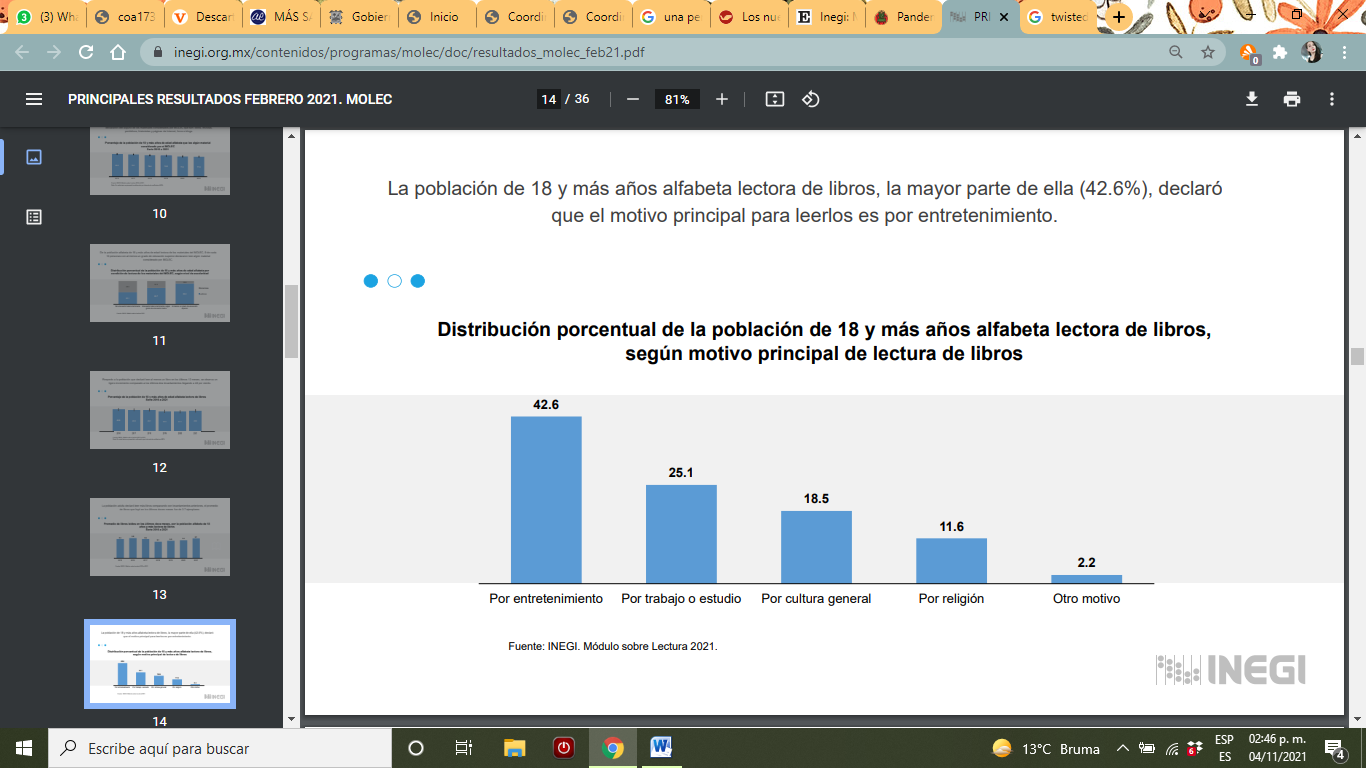 De acuerdo a las cifras del INEGIla pandemia disparó la lectura entre las personas mayores de 18 años quienes declararon que el motivo principal para leer es por entretenimiento.Del mismo estudio del INEGI, se desprende que la lectura en formato digital es cada vez mayor, tres veces más que en el año 2016 y el doble que el año 2020.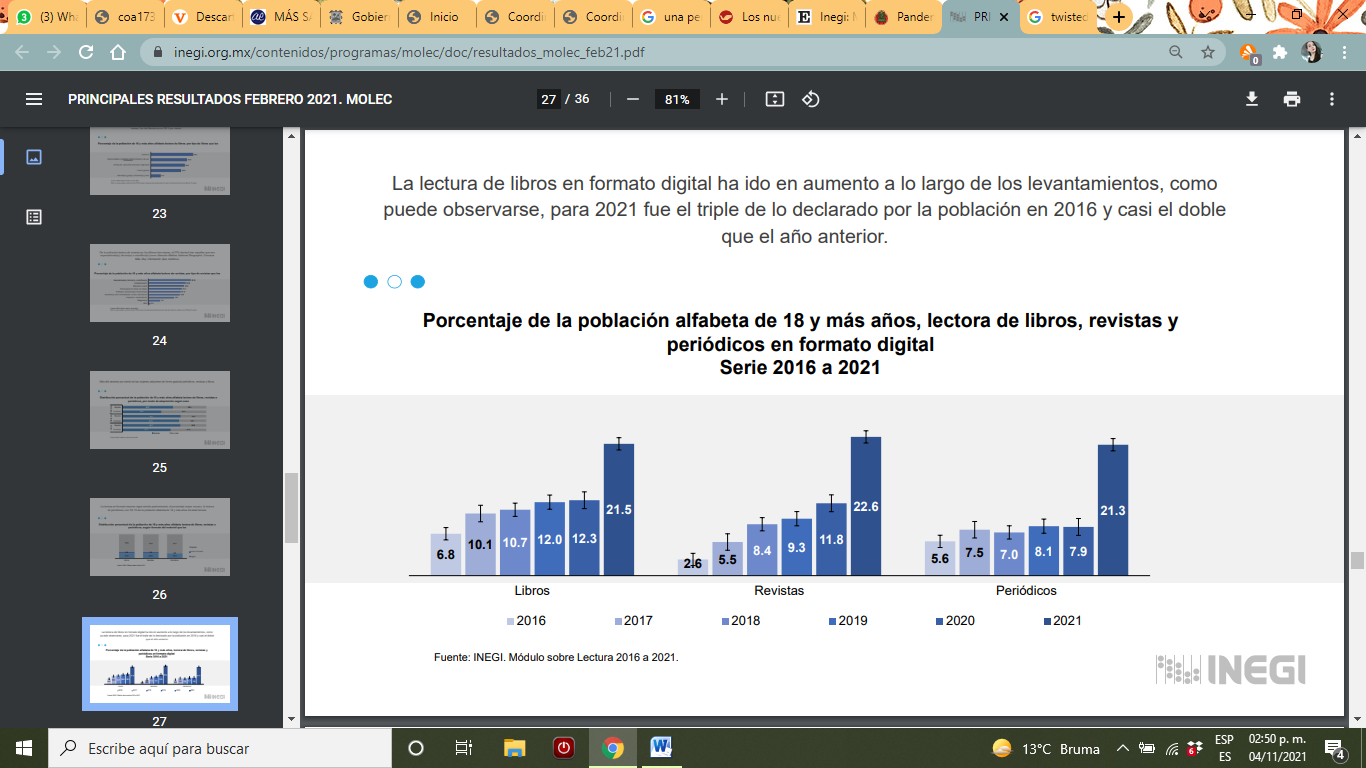 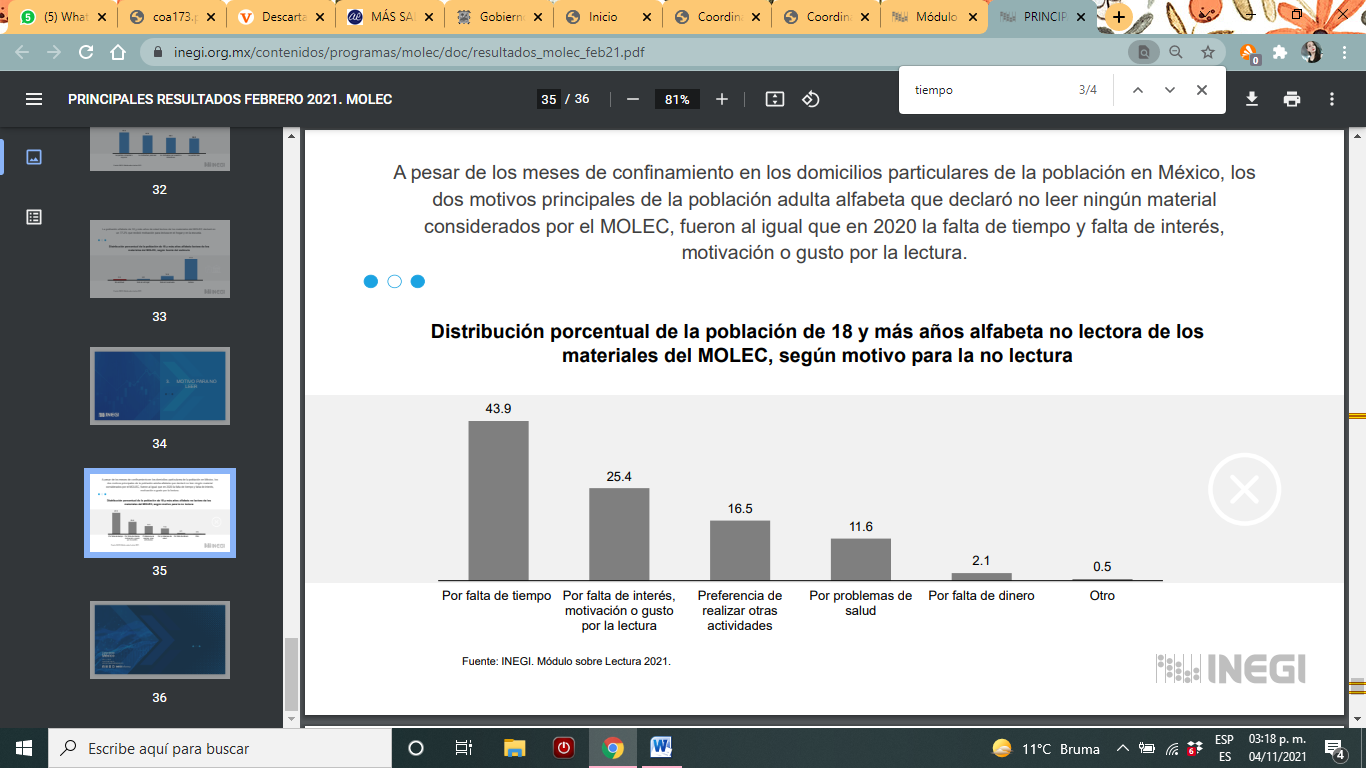 También observamos que los principales motivos para no leer en México son: la falta de tiempo y falta de interés, motivación o gusto por la lectura.Con esta encuesta nos damos cuenta que los cambios en los modos de comunicación afectan también a la lectura y a la promoción de la misma, creándose nuevos espacios en unos tiempos que son diferentes, tiempos de globalización, multiculturalismo o inmigración. La lectura tiene que asumir nuevos retos; y esos retos van a tener que lidiar con dos tipos de lectores: El lector tradicional, es un lector de libros físicos, que se decanta por la literatura y el periodismo, mientras que el lector nuevo, es aquél consumidor fascinado por las nuevas tecnologías, enganchado a la red, que sólo lee en ella: foros, blogs, artículos de divulgación, historietas, pero que no es lector de gusto por los libros, ni lo ha sido tampoco antes.Y es en estos últimos lectores donde creemos se deben enfocar los esfuerzos de las autoridades estatales, hay que aprovechar los nuevos tipos de lectura para fomentar el interés así como el gusto por la misma. Impulsar géneros como la lírica, la poesía o la literatura clásica desde plataformas modernas a las que los jóvenes puedan acceder con mayor facilidad.Por mucho que obliguemos a una persona a leer,  la lectura tiene su base en la decisión personal; por ello como autoridades la prioridad debe ser cultivar una  relación con la lectura, fortalecer la responsabilidad de las escuelas de mejorar la competencia lectora – es decir que los alumnos sepan leer y comprender lo que leen- y el compromiso de la sociedad con los más jóvenes, porque un niño que lee será un adulto que piensa. Por lo anteriormente expuesto y con fundamento en lo dispuesto por los artículos 21 fracción VI, 179, 180, 181, 182 y demás relativos de la Ley Orgánica del Congreso del Estado Independiente, Libre y Soberano de Coahuila de Zaragoza, se presenta ante este H. Pleno del Congreso del Estado, solicitando que sea tramitado como de urgente y obvia resolución el siguiente:PUNTO DE ACUERDOÚNICO. SE ENVÍE ATENTO EXHORTO A LA SECRETARIA DE EDUCACIÓN ESTATAL ASI COMO A LA COORDINACIÓN GENERAL DE BIBLIOTECAS,PUBLICACIONES Y LIBRERÍAS DEL ESTADO A FIN DE QUE INTENSIFIQUEN Y REFUERCEN LOS PROGRAMAS VIGENTES DE FOMENTO A LA LECTURA. A T E N T A M E N T ESaltillo, Coahuila de Zaragoza, Noviembre 9 de 2021Grupo parlamentario de morena Dip. Teresa De Jesús Meraz GarcíaDip. Lizbeth Ogazón NavaDip. Laura Francisca Aguilar TabaresDip. Francisco Javier Cortez Gómez H. PLENO DEL CONGRESO DEL ESTADOP R E S E N T E.-La suscrita Diputada Tania Vanessa Flores Guerra, de la Fracción Parlamentaria “Evaristo Pérez Arreola”, del Partido Unidad Democrática de Coahuila, con fundamento en lo dispuesto por los artículos 21 fracción VI, 179, 180, 181, 182 y demás relativos de la Ley Orgánica del Congreso del Estado Independiente, Libre y Soberano de Coahuila de Zaragoza, me permito someter a la consideración de este H. Pleno, la presente Proposición con Punto de Acuerdo por el que se exhorta respetuosamente a la Secretaría de Infraestructura, Desarrollo Urbano y Movilidad del Gobierno del Estado y a los 38 Ayuntamientos del Estado de Coahuila, a través de sus Direcciones de Desarrollo Urbano o equivalentes, para que, dentro del ámbito de sus respectivas competencias, se establezcan más espacios públicos abiertos como plazas, parques y centros recreativos y se rescaten los ya existentes en la ciudades y áreas rurales con el objeto fortalecer el desarrollo social, cultural y deportivo de los coahuilenses, solicitando sea considerada de urgente y obvia resolución con base en la siguiente:EXPOSICIÓN DE MOTIVOSLos espacios públicos en las ciudades y zonas rurales tienen como principal objetivo fungir como plataforma para la manifestación de la vida pública, para la expresión de todas las interacciones colectivas, como las oportunidades de encuentro para socializar, jugar, expresarse, ejercitarse, descansar o simplemente para disfrutar del lugar.El espacio público es el conjunto de calles, parques, plazas, centros recreativos, equipamientos y elementos naturales que le dan forma e identidad a las poblaciones y ciudades. Estos lugares, son el escenario de intercambio social, la movilidad, el contacto con la naturaleza y las más diversas expresiones culturales y democráticas.Cuanto más un espacio público se utilice para llevar a cabo múltiples actividades, mayor valor social y económico dará a una ciudad o población.La Ley de Asentamientos Humanos, Ordenamiento Territorial y Desarrollo Urbano del Estado de Coahuila de Zaragoza, en su artículo 2, ordena que:“Artículo 2. Todas las personas sin distinción de sexo, raza, etnia, edad, limitación física, orientación sexual, tienen derecho a vivir y disfrutar ciudades y asentamientos humanos en condiciones sustentables, resilientes, saludables, productivos, equitativas, justos, incluyentes, democráticos y seguros, para el ejercicio pleno de sus derechos humanos, políticos, económicos, sociales, culturales y ambientales. El objetivo de este derecho es generar las condiciones para el desarrollo de una vida digna y de calidad para todos, así como para promover entre los ciudadanos una cultura de responsabilidad y respeto a los derechos de los demás, el medio ambiente y a las normas cívicas y de convivencia.Las actividades que realice la autoridad estatal y municipal para ordenar el territorio y los asentamientos humanos, tienen que realizarse atendiendo el cumplimiento de las condiciones señaladas en el párrafo anterior.Es obligación de la autoridad estatal y municipal promover una cultura de corresponsabilidad cívica y social.”Asimismo, el artículo 3, fracción XIII del mismo ordenamiento, señala que, para la planeación y regulación de los asentamientos humanos, el desarrollo urbano, el ordenamiento del territorio y la coordinación metropolitana en la entidad, se deberán considerar, entre otros principios de política pública, el de protección y progresividad del espacio público, o sea crear condiciones de habitabilidad de los espacios públicos, como elementos fundamentales para el derecho a una vida sana, la convivencia, recreación y seguridad ciudadana que considere la necesidades diferenciadas por personas y grupos. Este precepto también manifiesta que se fomentará el rescate, la creación y el mantenimiento de los espacios públicos que podrán ampliarse o mejorarse, pero nunca destruirse o verse disminuidos.El artículo 81 de la Ley de Asentamientos Humanos, Ordenamiento Territorial y Desarrollo Urbano, también consigna que en la ejecución de acciones de crecimiento, mejoramiento, consolidación y conservación de los centros de población se deberá considerar la proporción que debe existir de áreas verdes, espacios públicos seguros y de calidad, así como la dotación de espacios públicos primarios, servicios, equipamiento o infraestructura en las áreas carentes de ellas, para garantizar en éstos el acceso universal a espacios públicos seguros, inclusivos y accesibles, en especial para mujeres, niños, niñas, adultos mayores y personas con discapacidad.Sin embargo, en Coahuila, las plazas, parques y centros de recreación en las ciudades, se han visto afectados por la inseguridad, o el deficiente mantenimiento de estos lugares, por lo que la percepción de los ciudadanos disminuye y dejan de interactuar en estos espacios públicos. No omito manifestar que, dentro de las zonas rurales, estos centros de recreación, son casi inexistentes, por lo que es necesario la creación de más espacios públicos, para el desarrollo social, cultural y hasta económico de estas pequeñas poblaciones.En la Encuesta Nacional de Seguridad Pública Urbana del INEGI, publicada este 19 de octubre del presente año, la percepción social sobre inseguridad respecto a los espacios públicos, encontramos que la población de 18 años y más se siente insegura con el 48% dentro de los parques, plazas o centros recreativos.Si bien es cierto, que este porcentaje es a nivel nacional y ha disminuido respecto al año anterior, también lo es que en Coahuila esta percepción social, no es favorable. En efecto, tenemos un sinnúmero de testimonios en donde los ciudadanos se quejan de que estas plazas y parques lejos de ser un centro de recreación, son lugares que están abandonados, sucios o son sitios en donde frecuentemente los transeúntes son víctimas de la delincuencia, por lo que el rescate, la custodia y el mantenimiento de los espacios públicos por parte de las autoridades gubernamentales y municipales es urgente para poder cumplir con el objeto que tienen estos centros recreativos y garantizar a los coahuilenses el derecho a una vida sana y digna, por lo que exhortamos respetuosamente a la Secretaría de Infraestructura, Desarrollo Urbano y Movilidad del Gobierno del Estado y a los 38 Ayuntamientos del Estado de Coahuila, a través de sus Direcciones de Desarrollo Urbano o equivalentes para que se establezcan más y mejores espacios públicos dentro de las ciudades y zonas rurales y que éstos espacios sean seguros y limpios ya que como se dijo anteriormente: Cuanto más se utilice un espacio público, mayor valor social y económico dará a una ciudad.Por lo expuesto, se presenta ante esta Soberanía el siguiente:PUNTO DE ACUERDOÚNICO. Se exhorta respetuosamente a la Secretaría de Infraestructura, Desarrollo Urbano y Movilidad del Gobierno del Estado y a los 38 Ayuntamientos del Estado de Coahuila, a través de sus Direcciones de Desarrollo Urbano o equivalentes, para que, dentro del ámbito de sus respectivas competencias, se establezcan más espacios públicos abiertos como plazas, parques y centros recreativos y se rescaten los ya existentes en la ciudades y áreas rurales con el objeto fortalecer el desarrollo social, cultural y deportivo de los coahuilenses.A T E N T A M E N T ESaltillo, Coahuila de Zaragoza, a 3 de noviembre de 2021.DIP. TANIA VANESSA FLORES GUERRAFRACCIÓN PARLAMENTARIA “EVARISTO PÉREZ ARREOLA” DEL PARTIDO UNIDAD DEMOCRÁTICA DE COAHUILAPROPOSICIÓN CON PUNTO DE ACUERDO QUE PRESENTA LA DIPUTADA MARTHA LOERA ARÁMBULA, CONJUNTAMENTE CON LAS DIPUTADAS Y LOS DIPUTADOS DEL GRUPO PARLAMENTARIO "MIGUEL RAMOS ARIZPE", DEL PARTIDO REVOLUCIONARIO INSTITUCIONAL, CON EL OBJETO DE EXHORTAR RESPETUOSAMENTE AL MECANISMO DE PROTECCIÓN A DEFENSORES DE LOS DERECHOS HUMANOS Y PERIODISTAS DEL GOBIERNO FEDERAL, PARA QUE ASEGURE UN ENFOQUE DE PERSPECTIVA DE GÉNERO EN EL DISEÑO, IMPLEMENTACIÓN, ADOPCIÓN Y SEGUIMIENTO DE LAS MEDIDAS DE SEGURIDAD Y PROTECCIÓN PARA DEFENSORES Y PERIODISTAS.H. PLENO DEL CONGRESO DEL ESTADODE COAHUILA DE ZARAGOZA.P R E S E N T E.-La suscrita, conjuntamente con las Diputadas y los Diputados integrantes del Grupo Parlamentario “Miguel Ramos Arizpe”, del Partido Revolucionario Institucional, con fundamento en lo dispuesto por los artículos 21 fracción VI, 179, 180, 181, 182 y demás relativos de la Ley Orgánica del Congreso del Estado Independiente, Libre y Soberano de Coahuila de Zaragoza, así como los artículos 16 fracción IV, 45 fracción IV, V y VI del Reglamento Interior y de Prácticas Parlamentarias del Congreso del Estado Independiente, Libre y Soberano de Coahuila de Zaragoza nos permitimos presentar a esta Soberanía, la presente Proposición con Punto de Acuerdo, en base a las siguientes:CONSIDERACIONES“Todo individuo tiene derecho a la vida, a la libertad y a la seguridad de su persona.”Así lo marca la Declaración Universal de los Derechos Humanos desde 1948, la cual también hace referencia en su artículo 19 a que “Todo individuo tiene derecho a la libertad de opinión y de expresión; este derecho incluye el de no ser molestado a causa de sus opiniones, el de investigar y recibir informaciones y opiniones, y el de difundirlas, sin limitación de fronteras, por cualquier medio de expresión.”Nuestra Constitución merca, en su artículo 5º, que a ninguna persona podrá impedirse que se dedique a la profesión, industria, comercio o trabajo que le acomode, siempre que sea licito. También nos menciona en su artículo 7º, que “Es inviolable la libertad de difundir opiniones, información e ideas, a través de cualquier medio.” A pesar de esto, la realidad a la que se enfrentan o se han enfrentado las personas que se dedican al periodismo es otra. De acuerdo con el análisis "Libertad de expresión en riesgo. Periodistas asesinados en México", elaborado por la encuestadora Enkoll, México se ubica como el tercer país a nivel mundial más peligroso para este gremio, solo por debajo de Irak y Siria.Sin embargo, como bien lo señala la organización Reporteros Sin Fronteras, los delitos contra periodistas comienzan mucho antes de que se lleve a cabo un asesinato; antes vienen amenazas, intimidación, agresión física y digital, secuestro y amenaza a familiares, entre muchos otros. En nuestro país, como respuesta a recomendaciones expresas de la Organización de las Naciones Unidas (ONU), se crearon dependencias específicas para la atención y protección de los trabajadores de este gremio, como es el caso de la Fiscalía Especial para la Atención de Delitos contra la Libertad de Expresión y el Mecanismo de Protección para Personas Defensoras de Derechos Humanos y Periodistas. Pese a ello, México ocupa el sexto lugar en el Índice de Impunidad Global del Comité para la Protección de los Periodistas. Dentro de estas alarmantes cifras, la organización Comunicación e Información de la Mujer (CIMAC), ha destacado que las mujeres periodistas enfrentan el doble de riesgo ante la violencia, con 1217 agresiones documentadas de 2019 a la fecha. De acuerdo con registros de esta organización, en 2020 hubo un incremento de 53% de las agresiones contra este grupo en comparación con 2019.En efecto, la Corte Interamericana de Derechos Humanos ha reconocido que estas se ubican en una situación de doble vulnerabilidad: por la labor periodística y por ser mujeres. Asimismo, este organismo ha reconocido que la violencia por el trabajo que realizan tiene particularidades, como resultado de construcciones sociales de género y la discriminación a la que tradicionalmente se enfrentan. Por ejemplo, no solamente se enfrentan a riesgos específicos como la violencia sexual, sino también con situaciones específicas que incrementan su vulnerabilidad, tales como la desigualdad económica, política y social que las coloca en una clara desventaja frente a otros. En un esfuerzo por exponer el panorama mundial, la UNESCO y el Centro Internacional para el Periodismo realizaron una encuesta en 2020 que alcanzó a más de 900 mujeres periodistas de 125 países. Entre los resultados destacan que 73% de ellas informaron haber experimentado violencia en línea durante la realización de su trabajo, 25% recibió amenazas de violencia física y 18% fueron amenazadas con violencia sexual.De acuerdo con el Mecanismo de Protección para Personas Defensoras de Derechos Humanos y Periodistas, actualmente 1,506 personas son protegidas, de las cuales 679 son mujeres (136 periodistas y 543 defensoras de derechos humanos), lo que representa el 45%.Si bien desde  2018 se aprobó una nueva metodología para hacer análisis de riesgo que contemplen un enfoque diferenciado entre grupos poblacionales, con énfasis especial en las mujeres, aún hay serias deficiencias en su implementación, que ocasiona no solo una revictimización sino que también deja el camino abierto para la escalada y perpetuación de la violencia.La Oficina en México del Alto Comisionado de las Naciones Unidas para los Derechos Humanos, a través de la realización de 26 entrevistas con mujeres beneficiarias de este Mecanismo, ha recibido información de casos en los que resulta evidente la falta de integración de la perspectiva de género en diferentes partes de sus procesos, destacándose aquellas situaciones en donde se presentan grupos con una mayor vulnerabilidad, como es el caso de periodistas y defensoras en condición de desplazamiento. A este respecto, en un informe elaborado por organismos internacionales y ONU Mujeres México, se identificó que el trabajo del Mecanismo de Protección no se encuentra vinculado normativamente con las políticas públicas que existen para la protección de los derechos de las mujeres, situación que da lugar a que no haya un abordaje completo, integral y sostenible de la violencia estructural. De manera global se ha destacado repetidamente la necesidad de integrar la perspectiva de género desde una concepción amplia e integral y no como un añadido a las acciones del Mecanismo. En el mismo tenor, se identifica que además es necesario generar información desagregada por sexo sobre los ataques a personas defensoras, las respuestas adoptadas por el Mecanismo de Protección y el impacto de estas, de tal forma que se profundice en el estudio de la realidad de la violencia en contra de las personas defensoras y periodistas, y su impacto diferenciado en las mujeres.Bajo esa tesitura, la Comisión Nacional de los Derechos Humanos ha advertido que el Mecanismo para la Protección de Personas Defensoras de Derechos Humanos y Periodistas mejore constantemente sus procesos, cuente con un presupuesto adecuado para hacer efectiva la protección, y tenga personal capacitado y suficiente para atender a estos dos grupos poblacionales, a fin de ofrecerles la atención y el respaldo que necesiten.Compañeras y compañeros, está en nuestras manos coadyuvar a alcanzar la libertad y seguridad de las mujeres periodistas y defensoras de derechos humanos de nuestro país que valientemente, con su trabajo, contribuyen a garantizar los derechos humanos de todas y todos.Por lo anteriormente expuesto y fundado, se presenta ante este H. Pleno del Congreso, el siguiente:PUNTO DE ACUERDOÚNICO.- Se exhorta respetuosamente al Mecanismo de Protección a Defensores de los Derechos Humanos y Periodistas del gobierno federal, para que asegure un enfoque de perspectiva de género en el diseño, implementación, adopción y seguimiento de las medidas de seguridad y protección para defensores y periodistas.A T E N T A M E N T ESaltillo, Coahuila de Zaragoza; 09 de noviembre de 2021DIP.  MARTHA LOERA ARÁMBULADEL GRUPO PARLAMENTARIO “MIGUEL RAMOS ARIZPE”, DEL PARTIDO REVOLUCIONARIO INSTITUCIONALCONJUNTAMENTE CON LAS DEMAS DIPUTADAS Y LOS DIPUTADOS INTEGRANTES DELGRUPO PARLAMENTARIO “MIGUEL RAMOS ARIZPE”,DEL PARTIDO REVOLUCIONARIO INSTITUCIONAL.PROPOSICIÓN CON PUNTO DE ACUERDO QUE PRESENTA ELDIPUTADO FRANCISCO JAVIER CORTEZ GÓMEZ, CONJUNTAMENTE CON LAS DIPUTADAS INTEGRANTES DEL GRUPO PARLAMENTARIO “MOVIMIENTO REGENERACIÓN NACIONAL”, DEL PARTIDO morena, DE ESTA LXII LEGISLATURA,POR EL QUE SE EXHORTA DE MANERA RESPETUOSA A LA SECRETARÍA DE SALUD DE COAHUILA, A FIN DE QUE, EN COORDINACIÓN CON LA SECRETARÍA DE SALUD FEDERAL Y EN APEGO AL MARCO NORMATIVO RESPECTIVO, REFUERCE EN LA MEDIDA NECESARIA SUS PLANES, ESTRATEGIAS Y PROGRAMAS PARA REDUCIR LA TASA DE SUICIDIOS EN LA ENTIDAD, DADA LA CRECIENTE OLA DE AUTOINMOLACIONES DERIVADA DE LOS PROBLEMAS DE SALUD MENTAL QUE HA GENERADO LA PANDEMIA POR COVID-19 Y LAS MEDIDAS PARA INHIBIR SU PROPAGACIÓN.HONORABLE PLENO DEL CONGRESO DEL ESTADOPRESENTE. –El suscrito, Diputado Francisco Javier Cortez Gómez, conjuntamente con las Diputadas integrantes del Grupo Parlamentario “Movimiento Regeneración Nacional”, del partido morena, de esta LXII Legislatura, con fundamento en lo dispuesto por los artículos 21 fracción VI, 179, 180, 181, 182 y demás relativos de la Ley Orgánica del Congreso del Estado Independiente, Libre y Soberano de Coahuila de Zaragoza, así como los artículos 16 fracción IV, y 45 fracción IV, V y VI del Reglamento Interior y de Prácticas Parlamentarias del Congreso del Estado Independiente, Libre y Soberano de Coahuila de Zaragoza, nos permitimos presentar ante este Honorable Pleno del Congreso del Estado la presente proposición con punto de acuerdo, solicitando que, por la naturaleza de la misma, sea tramitada con carácter de urgente y obvia resolución, con base en la siguiente:EXPOSICIÓN DE MOTIVOSEn efecto, el suicidio es un problema de salud pública que en todos los casos significa una tragedia, tanto a nivel familiar, como social.Por tal motivo es importante el llamado del sistema de salud nacional a fomentar compromisos y medidas prácticas para prevenir este creciente fenómeno, de ahí la importancia de contar con herramientas eficientes y elementos de juicio confiables para actuar en consecuencia.Mientras tanto, llama la atención que, hasta el día de hoy en Coahuila,la estrategia para reducir la incidencia de suicidios ha resultado insuficiente, a grado tal que, al faltar casi dos meses para que finalice este año, se anuncia que podría alcanzarse una tasa récord.Queda demostrado que las acciones del sector salud no pueden limitarse únicamente a lanzar recomendaciones en el sentido de que las personas con ideación suicida y sus familiares deben buscar ayuda profesional ante casos de estrés, ansiedad o depresión, que son los factores más comunes a los que se les atribuye el suicidio, considerando que el apoyo psicológico ayudará en gran medida a la salud mental y el bienestar en general.Incluso, tenemos que ir más allá de poner a disposición de la población la llamada “línea de la vida” (800 822 3737), misma que, aunque ha arrojado resultados efectivos, tampoco ha permitido, en conjunto el resto de las medidas implementadas, la inhibición de este grave problema de salud.Es un hecho lamentable que el número de muertes autoinfligidas en Coahuila haya rebasado ya las que se registraron en 2020, al menos en la capital del Estado, con la peculiaridad de que la tendencia a cometer este acto sigue siendo por parte de los adultos jóvenes, principalmente.Al 5 de septiembre, la Fiscalía General del Estado lleva contabilizados 197 suicidios en lo que va del año, la mayoría consumados por hombres, entre los cuales predominaban problemas de carácter sentimental.En la Región Sureste,este año ya fueron rebasados los 100 suicidios cometidos de enero a diciembre de 2020.De acuerdo con el INEGI, Coahuilase posicionó en el tercer lugar, a nivel nacional, en cuanto al porcentaje de decesos autoprovocados, esto, con respecto al total de muertes violentas, con el 21.1 por ciento, tan solo superado por Yucatán, con 31%, y Aguascalientes, con 24.7 por ciento.Según explica la psicóloga forense de la Fiscalía General del Estado, Rosa Ofelia Sisbeles Alvarado, la mayoría de las víctimas tenían empleo, a pesar de lo cual arrastraban situaciones de depresión y violencia, a lo cual se han sumado los efectos de la Covid-19, convirtiéndose este en el principal detonante.Hoy en día los hombres son los que más se suicidan, la mayoría de ellos por lo problemas can la familia, con la pareja, y esa parte de la violencia, que no saben manejar, a veces detona en un intento de suicidio, lo cual es muy frecuente.Las autoinmolaciones también tienen qué ver con el consumo de alcohol y drogas, pues algunas de estas substancias son depresoras, así que, si una persona ya se siente mal y todavía se droga o ingiere alcohol, se complica más la situación, pues de esta manera se potencializa la idea e intentan el suicidio.Acumular fármacos, hablar del suicidio aunque sea en broma, sufrir una depresión, cambios de hábitos de alimentación, del sueño, perder el interés en las actividades habituales, abandonar a los amigos y a la familia, aumentar consumo de alcohol y drogas, y provocar situaciones de riesgo innecesarias, son factores dignos de considerar para el efecto de reforzar los programas de prevención.Las estadísticas médicas señalan que el primer lugar de muerte en los jóvenes son los accidentes de tráfico, el segundo, los suicidios, pero mucho tiene que ver el primero. Ante esto, el protocolo de atención al suicidio a veces no tiene que ser voluntario, a veces tenemos hay que obligarlos, recomienda también la psicóloga Sisbeles Alvarado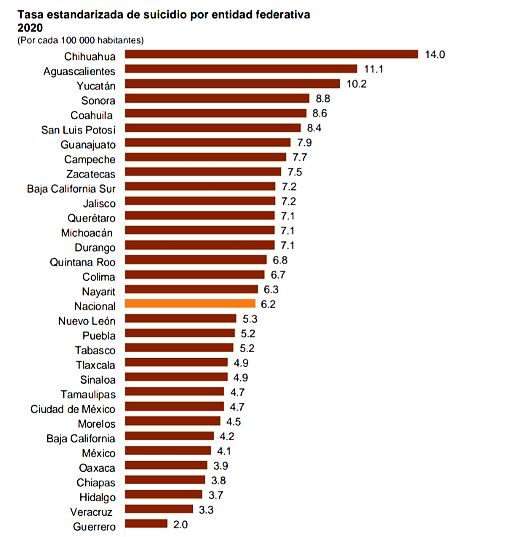 FUENTE: INEGI, 10 DE SEPTIEMBRE DE 2021, CON DATOS DE 2020.En virtud de lo anteriormente expuesto y fundado, solicitamos atentamente a este Honorable Pleno que se sirva tramitar, con carácter de urgente y obvia resolución, el siguiente:PUNTO DE ACUERDOÚNICO. – Este Honorable Pleno del Congreso exhorta de manera respetuosa a la Secretaría de Salud de Coahuila, a fin de que, en coordinación con la Secretaría de Salud federal y en apego a lo que disponen la Ley Estatal de Salud y la Ley de Prevención del Suicidio para el Estado de Coahuila de Zaragoza, refuerce en la medida necesaria sus planes, estrategias y programas encaminados a reducir la tasa de suicidios en la Entidad, lo anterior, en vista de la creciente ola de autoinmolaciones derivada de los problemas de salud mental que ha generado la pandemia por Covid-19 y las medidas sanitarias impuestas para inhibir su propagación.A T E N T A ME N T ESaltillo, Coahuila de Zaragoza, noviembre 09 de 2021Grupo Parlamentario del partido morena:DIP. FRANCISCO JAVIER CORTEZ GÓMEZDIP. LIZBETH OGAZÓN NAVADIP. TERESA DE JESÚS MERAZ GARCÍADIP. LAURA FRANCISCA AGUILAR TABARESPROPOSICIÓN CON PUNTO DE ACUERDO QUE PRESENTA EL DIPUTADO ÁLVARO MOREIRA VALDÉS, CONJUNTAMENTE CON LAS DIPUTADAS Y LOS DIPUTADOS DEL GRUPO PARLAMENTARIO "MIGUEL RAMOS ARIZPE", DEL PARTIDO REVOLUCIONARIO INSTITUCIONAL, CON EL OBJETO DE EXHORTAR RESPETUOSAMENTE A LA COMISIÓN FEDERAL DE ELECTRICIDAD (CFE) PARA NO SUSPENDER Y, EN SU CASO, RESTABLECER A LA BREVEDAD EL SUMINISTRO DE ENERGÍA ELÉCTRICA A USUARIOS DE USO DOMÉSTICO QUE CORRESPONDEN A EDIFICIOS DESTINADOS A LA PRESTACIÓN DE SERVICIOS ASISTENCIALES, EN ESPECIAL A AQUELLOS QUE BRINDAN ATENCIÓN A GRUPOS EN SITUACIÓN DE VULNERABILIDAD, COMO SON LOS MIGRANTES.H. PLENO DEL CONGRESO DEL ESTADO DE COAHUILA DE ZARAGOZA.P R E S E N T E.-El suscrito Diputado Álvaro Moreira Valdés, conjuntamente con las Diputadas y Diputados integrantes del Grupo Parlamentario “Miguel Ramos Arizpe”, del Partido Revolucionario Institucional, con fundamento en lo dispuesto por los artículos 21 fracción VI, 179, 180, 181, 182 y demás relativos de la Ley Orgánica del Congreso del Estado Independiente, Libre y Soberano de Coahuila de Zaragoza, así como los artículos 16 fracción IV, 47 fracción IV, V y VI del Reglamento Interior de Practicas Parlamentarias del Congreso del Estado Libre e Independiente de Coahuila de Zaragoza, nos permitimos presentar a esta Soberanía la presente Proposición con Punto de Acuerdo, solicitando sea considerada de urgente y obvia resolución en base a las siguientes:CONSIDERACIONESHace unos días se denunció por los medios de comunicación la suspensión en el servicio de electricidad que fue objeto el “Centro de Día para Migrantes Jesús Torres”, un albergue ubicado en la ciudad de Torreón de nuestro estado, que brinda refugio y apoyo alimenticio.Este hecho, argumentan los afectados, se debió a un error de medición en el consumo diario por parte de la Comisión Federal de Electricidad (CFE), que reportaba un adeudo de 13 mil pesos, a pesar de encontrarse al corriente de los pagos.Esta decisión administrativa de la CFE impactó de forma directa a más de 50 personas que estaban recibiendo asistencia en el momento, perjudicando la atención que reciben. Por ello, el 29 de octubre, los administradores de dicho Centro emitieron un Boletín de Prensa (29/10) exigiendo a este ente federal que restablezca el servicio de energía inmediatamente. Casos como este no son aislados. A pesar del compromiso que hizo el gobierno federal, en voz del titular de esa dependencia Manuel Barlett, que durante esta emergencia sanitaria no habría cortes de energía eléctrica, se han reportado en diversas partes del país avisos de suspensión y corte del suministro de este servicio a otras organizaciones y asociaciones civiles, en particular a aquellas que atienden a la población migrante.Tal es el caso del “aviso de corte” que hizo la CFE, el pasado 14 de octubre, a la asociación civil “Hotel del Migrante Deportado”, ubicada en Mexicali, Baja California, en el que conceden un plazo máximo de 72 horas a este organismo de la sociedad civil para que liquide el adeudo o procederían a la suspensión de la energía eléctrica. Estas acciones contradicen abiertamente el exhorto emitido por la Comisión Nacional de los Derechos Humanos (CNDH) a la CFE, dirigido a no suspender durante la actual pandemia Covid-19, el servicio eléctrico por falta de pago de los usuarios.Esa Comisión Nacional destacó que tras la emergencia sanitaria generada por Covid-19, se originó una situación apremiante para la población del país, respecto al servicio de energía eléctrica, para atender las necesidades esenciales de la contingencia y para facilitar el acceso a la educación, la salud y la estabilidad laboral desde casa. En medio de esta crisis sanitaria se agudizó también una emergencia humanitaria. Por su localización, nuestro país es sitio de varios flujos migratorios tales como: emigración o expulsión de migrantes, retorno, tránsito y de destino. Coahuila, como estado fronterizo, es punto de convergencia.De acuerdo con la Organización Internacional para las Migraciones, la pandemia de Covid-19, así como las medidas de contención y mitigación implementadas para abordarla, pueden afectar de manera desproporcionada a este sector. Las restricciones de movimiento, el cierre de fronteras, el endurecimiento de las políticas migratorias, la pérdida de fuentes de empleo y la estigmatización afectan especialmente a esta población, mientras que, en paralelo, exacerbaron sus vulnerabilidades.Ante ello, los migrantes enfrentan crecientes riesgos de salud al estar detenidos en campamentos o albergues que, a menudo, incluyen hacinamiento, saneamiento inadecuado y limitado acceso a los servicios básicos. En este escenario, los centros y refugios han tenido que redoblar sus esfuerzos para mantenerse seguros, pues debido a las características y dinámicas de sus espacios, como por ejemplo la rotación y número de personas albergadas, gestión de espacios comúnes, distribución de asistencia y disponibilidad de los servicios, se ven incrementados los factores de contagio del Covid-19.Es claro que, en base a los instrumentos internacionales suscritos por el estado mexicano, el gobierno debe garantizar las actividades y servicios esenciales para promover e impulsar la dignidad y seguridad de los migrantes.La energía eléctrica sigue siendo esencial para el desarrollo humano y las comunidades, casi en la misma medida que el acceso adecuado al agua. Su disponibilidad es un requisito imprescindible para que dispongan de una base material que les permita disfrutar de una vida digna. La falta de electricidad no solo entorpece la operación del albergue y el acceso adecuado a este, sino que tiene además un efecto muy grave en el derecho a la salud, a la alimentación, al agua y al saneamiento, incluso puede representar un riesgo para su seguridad e integridad. La labor que realizan los albergues y casas del migrantes es insustituible. En sus Observaciones Preliminares, la Relatoría sobre Derechos de los Migrantes de la Corte Interamericana de los Derechos Humanos (CIDH) destacó “la importante labor que realizan organizaciones de la sociedad civil e individuos, al proveer albergue, alimentos, agua potable y otros servicios a quienes transitan por el territorio mexicano. Los albergues proveen seguridad, alimentación e información a miles de personas que transitan todos los años por México. Estos cumplen una función social de gran valor, donde el Estado ha estado ausente durante muchos años.” Las organizaciones de apoyo y asistencia a este sector son una invaluable alternativa de atención, refugio, protección, apoyo y solidaridad para todos quienes transitan por nuestro territorio. Quienes acuden a estas instalaciones están en un alto grado de vulnerabilidad, muchos de ellos son personas mayores o incluso niñas y niños cuya salud se pone en riesgo.De ahí la relevancia de unir nuestras voluntades y que, desde nuestra responsabilidad, ejerzamos acciones para proteger a los grupos vulnerables que estas organizaciones y asociaciones representan.El suministro de energía eléctrica es un servicio indispensable para la salud y la vida digna. No podemos obviar que su restricción a causa de la fijación de tarifas o cobros irrazonables compromete el goce de derechos humanos reconocidos en nuestra Constitución y en los tratados internacionales, incumpliendo con ello la obligación del estado de garantizar que los servicios públicos sean provistos a la colectividad sin ningún tipo de discriminación, y de la forma más efectiva posible.Por todo lo anterior, las diputadas y los diputados del Partido Revolucionario Institucional nos permitimos presentar ante este Honorable Pleno del Congreso, solicitando sea tramitado como de urgente y obvia resolución el siguiente:PUNTO DE ACUERDOÚNICO.- Se exhorta respetuosamente a la Comisión Federal de Electricidad (CFE) para no suspender y, en su caso, restablecer a la brevedad el suministro de energía eléctrica a usuarios de uso doméstico que corresponden a edificios destinados a la prestación de servicios asistenciales, en especial a aquellos que brindan atención a grupos en situación de vulnerabilidad, como lo son los migrantes.A T E N T A M E N T ESaltillo, Coahuila de Zaragoza, a 09 de noviembre de 2021DIP. ÁLVARO MOREIRA VALDÉSDEL GRUPO PARLAMENTARIO “MIGUEL RAMOS ARIZPE”, DEL PARTIDO REVOLUCIONARIO INSTITUCIONALCONJUNTAMENTE CON LAS DEMAS DIPUTADAS Y LOS DIPUTADOS INTEGRANTES DEL GRUPO PARLAMENTARIO “MIGUEL RAMOS ARIZPE”,DEL PARTIDO REVOLUCIONARIO INSTITUCIONAL.PROPOSICIÓN CON PUNTO DE ACUERDO QUE PRESENTA LA DIPUTADA LIZBETH OGAZÓN NAVA CONJUNTAMENTE CON LAS DIPUTADAS Y EL DIPUTADO INTEGRANTES DEL GRUPO PARLAMENTARIO movimiento de regeneración nacional DEL PARTIDO morena, PARA QUE SE ENVÍE ATENTO EXHORTO AL GOBIERNO MUNICIPAL DE RAMOS ARIZPE PARA QUE IMPLEMENTE ACCIONES A FAVOR DE LA COMUNIDAD LGBTTIQ+. H. PLENO DEL CONGRESO DEL ESTADO DE COAHUILA DE ZARAGOZA P R E S E N T E.- La suscrita Diputada Lizbeth Ogazón Nava, conjuntamente con las demás Diputadas y el Diputado integrantes del Grupo Parlamentario movimiento de regeneración nacional, del Partido morena, con fundamento en lo dispuesto por los artículos 21 fracción VI, 179, 180, 181, 182 y demás relativos de la Ley Orgánica del Congreso del Estado Independiente, Libre y Soberano de Coahuila de Zaragoza, nos permitimos presentar ante este H. Pleno del Congreso del Estado, la presente Proposición con Punto de Acuerdo, solicitando que la misma sea considerada de urgente y obvia resolución en base a las siguientes: C O N S I D E R A C I O N E SEl Instituto para el Desarrollo de Masculinidades Anti Hegemónicas (IDMAH) define la heteronorma o heteronormatividad como ‘la creencia de que la heterosexualidad es el modo predeterminado o normal de orientación sexual’.Vivimos bajo la idea de que hombres y mujeres DEBEN ser pareja, pero al hacerlo excluimos a la comunidad LGBTQ+. Asumimos que una mujer sólo puede sentirse atraída por un hombre y viceversa. No tomamos en consideración que nos podemos sentir atraídos hacia alguien de nuestro mismo sexo o incluso a ambos.La heteronorma es entonces cuando creemos que la heterosexualidad es lo NORMAL, mientras que la homosexualidad, la bisexualidad, la pansexualidad y los nuevos conceptos que vamos conociendo y explorando, son ‘raros’ o incluso ‘malos’. No tomamos en cuenta que hay más de una orientación sexual y eso puede llevar a actos discriminatorios e incluso violentos.Bajo esta premisa de la heteronorma resulta grave cuando por construcciones sociales y en ocasiones incluso, sin conciencia de ello, un gobierno perpetúa conductas que agravan a grupos vulnerables. Indiscutiblemente, un gobierno tiene poder y ¿Qué nos ha enseñado la antropología que es el poder para las personas? Es la capacidad que  se confiere a una autoridad, a alguien que tiene habilidades y recursos para controlar entornos políticos, sociales y económicos; un elemento importante del poder es el ejercicio de la violencia para tener el control sobre las minorías, sobre quienes atentan lo “normal” en la regla, y una forma clara de violencia es, la discriminación. Ser hombre, mujer o grupo diverso no es un problema, el problema es donde se intersectan las relaciones de poder que generan desigualdades a partir de las diferencias, y todo gobierno debe tener en cuenta que, las condiciones diversas son inevitables y de  ser ignoradas es inasequible el goce de los mismos derechos, por tanto  se requieren medidas para acceder a la justicia en igualdad de condiciones. Pasar por alto el concepto de diversidad hace caer en la exclusión; reconocer la diversidad y dignificar a la persona dentro de su condición es actuar responsable y empáticamente con los sujetos vulnerables.En razón de lo anterior se entiende que la discriminación es una exclusión o restricción en las condiciones del individuo que tienen como resultado anular el reconocimiento, goce o ejercicio de los derechos; en aras de evitarlo es que el gobierno debe retomar las bases de una igualdad inclusiva como principio rector de su administración, utilizar el principio de la igualdad implica reconocer la validez de una diversidad de sujetos, no se trata de asimilar a las personas a una única idea de lo “normal” , sino realmente reconocer la diversidad, sus condiciones, dignificar a las personas dentro de ella y a través de esa dignificación poder identificar los casos donde es necesario un trato diferenciado. El trato diferenciado no discriminatorio, son medidas y acciones afirmativas encaminadas a implementar accesibilidad real a una gobernanza inclusiva. Esta perspectiva de enfoque diferenciado, se compone de una actitud y compromiso diferente con la gente pues no va encaminado a enfatizar la desigualdad sino a igualar a las personas que forman parte de una sociedad para que todos sean visibles y partícipes en su entorno.Es muy alarmante que en la ciudad de Ramos Arizpe, el ayuntamiento desde su clara situación de poder, pase por alto la inclusión a los grupos de género diverso, ya que para salir adelante como sociedad hay que reconocer e impulsar desde acciones y programas con enfoque especializado a todos los rubros poblacionales. Sabemos que, ni la actual administración municipal, ni la próxima pasada han implementado acciones que versen sobre la comunidad LGBTTIQ+, esto según la misma administración de acuerdo a la respuesta que emite el secretario del ayuntamiento a una solicitud de transparencia. Es muy preciso en su premisa, no se han realizado acciones. 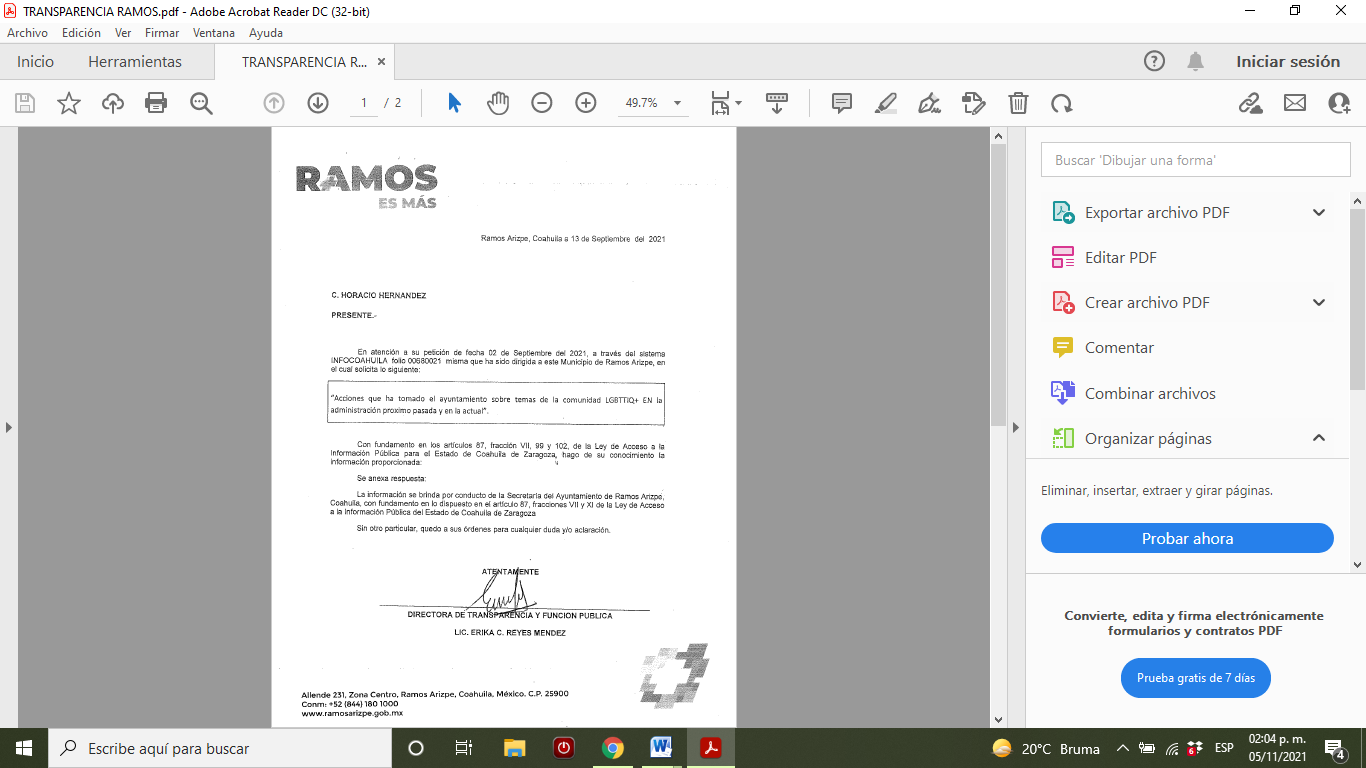 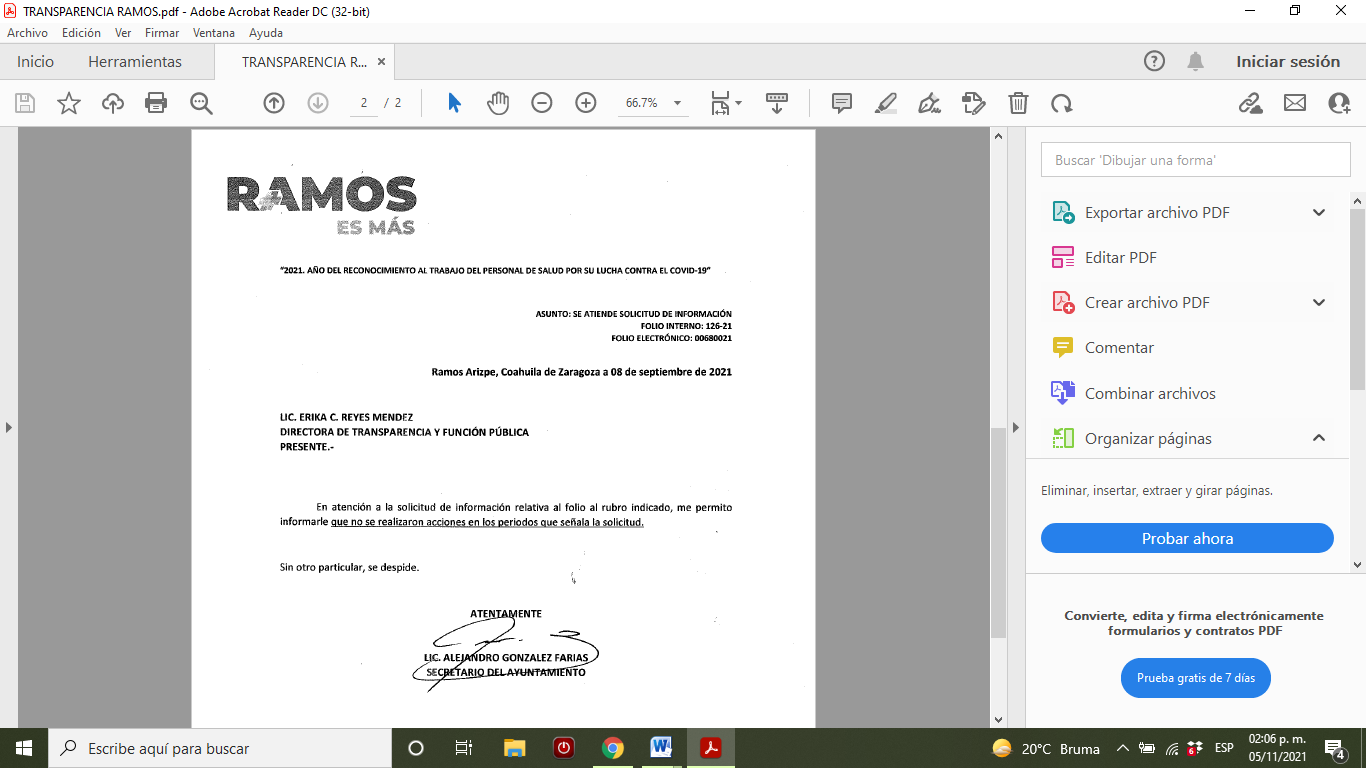 Reconocer las deficiencias y las áreas de oportunidad, es un ejercicio de madurez política que permite brindar una mejor ciudad para quienes la habitan. Si bien este punto de acuerdo, deja al descubierto un descuido en el tema, se tiene la finalidad de que deje de ser así y se construyan nuevas políticas para una ciudad moderna que es de todos y para todos. Que las diferencias no sigan generando desigualdades.Por lo anteriormente expuesto y con fundamento en lo dispuesto por los artículos 21 fracción VI, 179, 180, 181, 182 y demás relativos de la Ley Orgánica del Congreso del Estado Independiente, Libre y Soberano de Coahuila de Zaragoza, se presenta ante este H. Pleno del Congreso del Estado, solicitando que sea tramitado como de urgente y obvia resolución el siguiente:PUNTO DE ACUERDOÚNICO. SE ENVÍE ATENTO EXHORTO AL GOBIERNO MUNICIPAL DE RAMOS ARIZPE PARA QUE IMPLEMENTE ACCIONES EN FAVOR DE LA COMUNIDAD LGBTTIQ+.A T E N T A M E N T ESaltillo, Coahuila de Zaragoza, Noviembre 9 de 2021Grupo Parlamentario de morena Dip. Lizbeth Ogazón NavaDip. Teresa De Jesús Meraz GarcíaDip. Laura Francisca Aguilar TabaresDip. Francisco Javier Cortez Gómez PROPOSICIÓN CON PUNTO DE ACUERDO QUE PRESENTA LA DIPUTADA OLIVIA MARTÍNEZ LEYVA, CONJUNTAMENTE CON LAS DIPUTADAS Y LOS DIPUTADOS DEL GRUPO PARLAMENTARIO "MIGUEL RAMOS ARIZPE", DEL PARTIDO REVOLUCIONARIO INSTITUCIONAL, CON EL OBJETO DE EXHORTAR Al EJECUTIVO FEDERAL, PARA QUE A TRAVÉS DE LA SECRETARÍA DE SALUD FEDERAL, Y EN MEDIDA DE SUS POSIBILIDADES REALICEN LAS ACCIONES QUE ESTIMEN PERTINENTES A FIN DE IMPULSAR LA PREVENCIÓN DE LA DIABETES EN MÉXICO, CON EL PROPÓSITO DE REDUCIR LOS ÍNDICES DE ESTA ENFERMEDAD EN EL PAÍS.H. PLENO DEL CONGRESO DEL ESTADODE COAHUILA DE ZARAGOZA.P R E S E N T E.-La suscrita, conjuntamente con las Diputadas y Diputados integrantes del Grupo Parlamentario “Miguel Ramos Arizpe”, del Partido Revolucionario Institucional, con fundamento en lo dispuesto por los artículos 21 fracción VI, 179, 180, 181, 182 y demás relativos de la Ley Orgánica del Congreso del Estado Independiente, Libre y Soberano de Coahuila de Zaragoza, así como los artículos 16 fracción IV, 47 fracción IV, V y VI del Reglamento Interior de Prácticas Parlamentarias del Congreso del Estado Libre e Independiente de Coahuila de Zaragoza, nos permitimos presentar a esta Soberanía, la presente proposición con punto de acuerdo, en base a las siguientes:CONSIDERACIONESLa diabetes es una enfermedad que se caracteriza por altos niveles de azúcar en la sangre, la cual va ocasionando el deterioro paulatino de todos los órganos, misma que se genera cuando el páncreas no produce insulina suficiente o cuando el organismo no utiliza eficazmente la insulina que produce.La insulina es una hormona que regula el azúcar en la sangre, la cual al no ser aprovechada o producida eficazmente por el cuerpo, genera una condición de hiperglucemia (aumento del azúcar en la sangre), misma que con el paso del tiempo produce una afectación grave en los órganos y sistemas del cuerpo, especialmente en los nervios y los vasos sanguíneos.Existen dos tipos de diabetes, la más común es la diabetes tipo 2, que es aquella en la que el cuerpo no puede producir suficiente insulina o en donde no puede procesarla correctamente. De conformidad con los datos del Instituto Nacional de Estadística y Geografía (INEGI), en México, la población diagnosticada con diabetes asciende a 8.6 millones de personas, ocupando el tercer lugar de mortalidad con 151 mil 214 personas solo en 2020, cifra solo por debajo de las correspondientes a enfermedades del corazón y COVID-19. La Federación Internacional de Diabetes estima que, en México, habrá nueve millones de personas con diabetes para el 2025, situación que generará una fuerte crisis de salud pública en el país derivado de los altos costos que esta enfermedad pudiera generar para las instituciones de la materia, ya que de acuerdo con datos de la Federación Mexicana de Diabetes, A.C., los costos del tratamiento farmacológico anual para la diabetes en México van desde 8 mil 928 pesos con un medicamento (Metmorfina), hasta 37 mil 167 pesos con tres medicamentos y a su vez, el tratamiento intensivo con insulina (36 plumas de Degludec y 36 plumas de Aspart) tiene un costo de 30 mil 564 pesos.Aunado a lo anterior, la diabetes genera otras complicaciones a tratar, ya que los adultos con diabetes tienen un riesgo de dos a tres veces superior de infarto de miocardio y accidentes cerebrovasculares, incrementa el riesgo de úlceras en los pies, infección y en su caso amputación, puede producir daño en los vasos capilares de la retina provocando ceguera y en la mayoría de los casos la diabetes pudiera provocar insuficiencia renal.El artículo 4 de la Constitución política de los Estados Unidos Mexicanos establece que “Toda Persona tiene derecho a la protección de la salud”, así mismo el artículo 25 de la Declaración Universal de los Derechos Humanos establece que “Toda persona tiene derecho a un nivel de vida adecuado que le asegure, así como a su familia, la salud”.De estas 2 disposiciones se entiende el Derecho a la Salud como un Derecho Humano, por lo que el Estado Mexicano esta obligado a generar todas las condiciones necesarias para garantizarlo, lo cual generará una carga onerosamente alta para el país de no establecer las bases para la prevención oportuna de la Diabetes.En México, la Ley General de Salud establece en su artículo tercero que es materia de salubridad general “La prevención, orientación, control y vigilancia en materia de nutrición, sobrepeso, obesidad y otros trastornos de la conducta alimentaria”, acciones que de ser llevadas oportunamente a la práctica contribuirían en gran medida para enfrentar la crisis de salud que se está generando a raíz de los índices de diabetes en el país.
Actualmente México ocupa el sexto lugar con mayor número de personas diagnosticadas con diabetes, número que año con año va al alza y continuará de esta manera, de no establecer acciones que generen una prevención efectiva para combatir esta enfermedad.Previo a la declaración de pandemia por COVID-19, “la diabetes ya se consideraba como una emergencia sanitaria en el País”, lo cual a su vez tuvo un papel considerable en el número de defunciones por esta enfermedad, ya que, hasta enero de 2021, de las personas fallecidas por COVID-19, 4 de cada 10 padecían de diabetes y 2 de cada 20 tenían obesidad.En 1991 se estableció por parte de la Organización Mundial de la Salud la conmemoración del Día Mundial de la Diabetes, misma que se celebra el 14 de noviembre de cada año, por lo que en vísperas de esta conmemoración y a través de este punto de acuerdo externo la preocupación por la situación que la diabetes genera para México, y es por todo lo antes mencionado la urgencia de generar las condiciones necesarias para que a través de la prevención podamos hacerle frente a esta terrible enfermedad de la cual no se tiene alguna cura.Por lo anteriormente expuesto y fundado, se presenta ante este Honorable Pleno del Congreso, solicitando sea tramitado el siguiente:PUNTO DE ACUERDOÚNICO. - SE EXHORTA AL EJECUTIVO FEDERAL, PARA QUE, A TRAVÉS DE LA SECRETARÍA DE SALUD FEDERAL, Y EN MEDIDA DE SUS POSIBILIDADES REALICEN LAS ACCIONES QUE ESTIMEN PERTINENTES A FIN DE IMPULSAR LA PREVENCIÓN DE LA DIABETES EN MÉXICO, CON EL PROPÓSITO DE REDUCIR LOS ÍNDICES DE ESTA ENFERMEDAD EN EL PAÍS.A T E N T A M E N T ESaltillo, Coahuila de Zaragoza, a 09 de noviembre de 2021.DIP.  OLIVIA MARTÍNEZ LEYVADEL GRUPO PARLAMENTARIO “MIGUEL RAMOS ARIZPE”, DEL PARTIDO REVOLUCIONARIO INSTITUCIONAL.CONJUNTAMENTE CON LAS DEMAS DIPUTADAS Y LOS DIPUTADOS INTEGRANTES DELGRUPO PARLAMENTARIO “MIGUEL RAMOS ARÍZPE”,DEL PARTIDO REVOLUCIONARIO INSTITUCIONAL.PROPOSICIÓN CON PUNTO DE ACUERDO QUE PRESENTAN LAS DIPUTADAS Y DIPUTADOS INTEGRANTES DEL GRUPO PARLAMENTARIO “MIGUEL RAMOS ARIZPE” DEL PARTIDO REVOLUCIONARIO INSTITUCIONAL, POR CONDUCTO DE LA DIPUTADA OLIVIA MARTÍNEZ LEYVA, CON EL OBJETO DE EXHORTAR AL EJECUTIVO FEDERAL PARA QUE, A TRAVÉS DE LA SECRETARÍA DE SALUD, SE GESTIONEN LAS VACUNAS NECESARIAS A FIN DE GARANTIZAR UN ESQUEMA COMPLETO DE INMUNIZACIÓN A TRAVÉS DE UNA SEGUNDA INOCULACIÓN A TODO EL PERSONAL DE INSTITUCIONES EDUCATIVAS PÚBLICAS Y PRIVADAS CONTRA EL VIRUS DEL COVID-19.H. PLENO DEL CONGRESO DEL ESTADO DE COAHUILA DE ZARAGOZAP R E S E N T E.-La suscrita Diputada Olivia Martínez Leyva, conjuntamente con las demás Diputadas y Diputados integrantes del Grupo Parlamentario “Miguel Ramos Arizpe”, del Partido Revolucionario Institucional, con fundamento en lo dispuesto por los artículos 21 fracción VI, 179, 180, 181, 182 y demás relativos de la Ley Orgánica del Congreso del Estado Independiente, Libre y Soberano de Coahuila de Zaragoza, nos permitimos presentar a esta Soberanía, la presente Proposición con Punto de Acuerdo, en base a las siguientes:C O N S I D E R A C I O N E SFue en abril del presente año que se anunció la vacunación para personal docente tanto de instituciones públicas como privada contra el virus del COVID-19.La inmunización de este sector poblacional tendría lugar en Coahuila durante cinco días a partir del 20 de abril del presente año, periodo donde se inoculó a los maestros de Coahuila, así como el personal administrativo y de intendencia de las escuelas del Estado. El objetivo alcanzado de la inmunización de los docentes fue de 82 mil inoculaciones, donde solo en la Región Laguna se proyectó la aplicación de casi 23 mil dosis de vacunas, así como en Acuña 3 mil 397 vacunas y Saltillo más de 32 mil, mismas que fueron aplicadas oportunamente a todo el personal de instituciones educativas.Los estados de Chiapas, Coahuila, Nayarit, Veracruz y Tamaulipas tuvieron la oportunidad de ser las primeras entidades en arrancar la campaña de vacunación para maestros y personal de instituciones educativas sin distinción de pública o privada.La urgencia de regresar a las aulas dio lugar a que la Secretaría de Salud Federal optara por inmunizar al personal de las escuelas con el biológico desarrollado por la farmacéutica CanSino, ya que esta vacuna se proyectaba como monodosis, es decir, de una sola aplicación.Posteriormente, la farmacéutica CanSino derivado de un estudio realizado por la empresa, mismo que ya fue entregado a la autoridad sanitaria mexicana, optaron por recomendar una segunda aplicación como refuerzo de su vacuna contra el COVID-19 seis meses después de recibir la primera dosis.Actualmente, México ha recibido casi de 13 millones de dosis de CanSino de un total de 35 millones adquiridas, fármaco que se eligió y aplicó por el Gobierno Federal al personal educativo público y privado de las 32 entidades del país.A pesar de lo anterior, el Doctor Hugo López Gatell, subsecretario de Salud, ha dicho públicamente que hasta el momento no hay "evidencia robusta" de que se necesite una segunda dosis de la vacuna de Cansino, por lo que, y aunque, ya pasaran los seis meses sugeridos por la farmacéutica, los maestros siguen sin recibir la dosis de refuerzo contra el virus del COVID-19.El gobernador Miguel Ángel Riquelme Solís en su preocupación por esta situación expresó en días pasados que solicitaría formalmente y por escrito al Gobierno Federal que se atienda esta situación y se refuerce la inmunización de los maestros por el gobierno federal.Según confirmó el mandatario estatal, este asunto fue analizado nuevamente en reunión de trabajo con los representantes del sector educativo de la Entidad, por lo que se tomó la decisión de dirigir cuanto antes un oficio al Ejecutivo Federal esperando que la petición pueda ser atendida lo antes posible.Aunado a lo anterior, durante las jornadas de vacunación recientes, se han negado a vacunar a maestros que ya han sido inoculados con el biológico de CanSino, ya que estos acuden con la esperanza de recibir un refuerzo de alguna de las vacunas autorizadas por la FDA del Gobierno de los Estados Unidos.Señalan los maestros que han acudido a tratar de inocularse nuevamente con distinto biológico que el personal encargado de la inoculación cuenta con una alerta al detectar un docente vacunado con el biológico de CanSino para negarles el acceso a una segunda vacuna.El secretario general de la Sección 35 del Sindicato Nacional de Trabajadores del Educación (SNTE), ha externado públicamente en días pasados que “si hubiera la posibilidad de escoger, seguramente la mayoría de los maestros optarían por solicitar como refuerzo una vacuna distinta a la que se les aplicó en dosis única, aunque llegado el momento, si se les autoriza no dudarán en aceptar la que vacuna que sea”.Actualmente y derivado de la urgencia por concluir la inmunización de los maestros del país, el Gobierno de Nuevo Laredo realizó las gestiones con el país vecino del Norte para ser la primer entidad en ofrecer oficialmente una dosis nueva de vacunación anticovid a este sector de la población, esto a fin de impulsar el regreso a clases para el próximo año y esperando que el Gobierno Federal replique estas acciones en todo el país.Así mismo, el canciller Marcelo Ebrard aseguró “que la Organización Mundial de la Salud (OMS) dejó en claro que la autorización de las vacunas Sputnik V y CanSino es técnica y no política, por lo que se prevé que en las próximas semanas estará listo su aval”. El acceso a la Salud es un Derecho Humano reconocido por la Constitución Política de México y por la Declaración Universal de los Derechos Humanos, por lo que es fundamental que el Gobierno Federal garantice el acceso a un esquema completo de inmunización de los maestros contra el COVID-19 en todo el país.Finalmente, por todo lo anteriormente expuesto y con fundamento en lo dispuesto por los artículos 21 fracción VI, 179, 180, 181, 182 y demás relativos de la Ley Orgánica del Congreso del Estado Independiente, Libre y Soberano de Coahuila de Zaragoza, se presenta ante esta Soberanía, el siguiente:PUNTO DE ACUERDOÚNICO. -  SE EXHORTAR AL EJECUTIVO FEDERAL PARA QUE, A TRAVÉS DE LA SECRETARÍA DE SALUD, SE GESTIONEN LAS VACUNAS NECESARIAS A FIN DE GARANTIZAR UN ESQUEMA COMPLETO DE INMUNIZACIÓN A TRAVÉS DE UNA SEGUNDA INOCULACIÓN A TODO EL PERSONAL DE INSTITUCIONES EDUCATIVAS PÚBLICAS Y PRIVADAS CONTRA EL VIRUS DEL COVID-19.A T E N T A M E N T ESaltillo, Coahuila de Zaragoza, a 09 de noviembre de 2021.CONJUNTAMENTE CON LAS DEMAS DIPUTADAS Y LOS DIPUTADOS INTEGRANTES DEL GRUPO PARLAMENTARIO “MIGUEL RAMOS ARIEZPE”,DEL PARTIDO REVOLUCIONARIO INSTITUCIONAL.PRONUNCIAMIENTO QUE PRESENTA EL DIPUTADO HÉCTOR HUGO DÁVILA PRADO, CONJUNTAMENTE CON LAS DIPUTADAS Y LOS DIPUTADOS DEL GRUPO PARLAMENTARIO “MIGUEL RAMOS ARIZPE”, DEL PARTIDO REVOLUCIONARIO INSTITUCIONAL, EN RECONOCIMIENTO A LAS ACCIONES DEL GOBIERNO ESTATAL CON RELACIÓN A LOS LOGROS EN INVERSIÓN EXTRANJERA DIRECTA EN EL ESTADO.H. PLENO DEL CONGRESO DEL ESTADODE COAHUILA DE ZARAGOZA.PRESENTE. -Con 150 proyectos concretados y otras 54 inversiones en puerta, Coahuila rompió récord histórico en la llegada de inversión extranjera. Estos 204 proyectos representan un monto de 12 mil 624 millones de dólares y una generación de más de 100 mil empleos directos en el estado; pero estas cifras no son casualidad.La estratégica y privilegiada ubicación del estado no significa nada por sí sola, se debe saber aprovechar y tomar ventaja de la conectividad de la entidad con el resto del país y con Estados Unidos. Y sin duda en los últimos años se ha logrado.Coahuila se ha posicionado como tierra fértil para proyectos nacientes y crecientes; con 82 parques industriales, la entidad representa un importante atractivo para empresas locales y extranjeras que busquen establecerse en el norte del país. Además, uno de los principales criterios que influyen en la decisión de las empresas y corporaciones al momento de elegir la ubicación de sus centros de trabajo es la seguridad; aspecto que la actual administración, encabezada por el gobernador Miguel Riquelme, ha tenido en una posición prioritaria.La semana pasada, por cuarta ocasión en lo que va de la actual administración, elementos de las fuerzas estatales de seguridad impidieron a un grupo delictivo la entrada a territorio coahuilense, reiterando que en medio de un país que ha sido golpeado por la violencia en repetidas ocasiones, hoy Coahuila es un bastión de seguridad. Según datos de la Organización para la Cooperación y Desarrollo Económico, la entrada de inversión extranjera directa a México totalizó en 18 mil 433 millones de dólares en la primera mitad del 2021, una reducción de 23.2 por ciento comparado el mismo periodo del año anterior, contrastando la recuperación promedio de 116 por ciento que mostraron el resto de los países de la OCDE.Es por los esfuerzos del actual gobierno del estado en materia de seguridad y economía, que hoy Coahuila está posicionado como el cuarto estado con mayor inversión extranjera directa, y gracias a las ventajas competitivas de la región continúa en incremento, abriendo la posibilidad de que alcance la tercera o incluso segunda posición al término del segundo semestre del año, pues tan solo en el primer semestre de 2021, la Secretaría de Economía del estado informó que la entidad captó 963.27 millones de dólares, representando un 114% de lo acumulado en la totalidad del 2020.Los esfuerzos por un crecimiento económico en Coahuila no se han detenido. La semana pasada se anunció una inversión de 8 millones de dólares por parte de LTP Group, empresa fabricadora de muebles originaria de Dinamarca, cuyo CEO expresó que Coahuila cuenta con las condiciones ideales para la inversión, tales como mano de obra calificada y respaldo de parte de la Secretaría de Economía. La apertura de esta es un ejemplo más del crecimiento en la Inversión Extranjera Directa en nuestro estado. Coahuila ha demostrado que no solo tiene las puertas abiertas a empresas extranjeras, sino que con el esfuerzo de su gente y garantía en materia de seguridad, tiene las herramientas y los recursos necesarios para albergar a empresas internacionales y poner en alto su posición como uno de los pilares económicos de México.Es por eso que desde este honorable congreso, reiteramos nuestro reconocimiento y agradecimiento al gobierno estatal y al gobernador Miguel Riquelme por las acertadas acciones que han puesto a Coahuila como ejemplo dentro del mercado internacional.Es cuanto.A T E N T A M E N T ESaltillo, Coahuila, a 09 de noviembre de 2021.DIP. HÉCTOR HUGO DÁVILA PRADO DEL GRUPO PARLAMENTARIO “MIGUEL RAMOS ARIZPE”DEL PARTIDO REVOLUCIONARIO INSTITUCIONAL.https://www.milenio.com/estados/coahuila-pueblos-magicos-captaron-turismo-veranohttps://coahuila.gob.mx/noticias/index/entrega-sectur-coahuila-distintivos-de-calidad-a-restaurantes-de-saltillo-28-09-21CONJUNTAMENTE CON LAS DEMÁS DIPUTADAS Y DIPUTADOS INTEGRANTES DEL GRUPO PARLAMENTARIIO “MIGUEL RAMOS ARIZPE” DEL PARTIDO REVOLUCIONARIO INSTITUCIONAL.DIP. ÁLVARO MOREIRA VALDÉSPronunciamiento que presenta la Diputada Laura Francisca Aguilar Tabares, conjuntamente con las Diputadas y el Diputado del Grupo Parlamentario movimiento de regeneración nacional, del Partido morena, en relación a la importancia de aprobar un presupuesto con inversión enfocada en la salud física y mental.H. Pleno del Congreso del Estadode Coahuila de Zaragoza.Presente.-En la Cuarta Transformación tenemos algo claro: el presupuesto es del pueblo y para el pueblo. Nos sentimos orgullosos de pertenecer a un movimiento que vela por las necesidades de los más desfavorecidos y humildes de cada rincón de nuestro país. Si bien nuestros discursos incluyen la palabra “pueblo” constantemente, lo hacemos a sabiendas que, detrás de esa palabra tan poderosa, hay un concepto que irradia la misma fuerza: el ser humano.Nos parece importante traer este tema a la tribuna legislativa porque nos encontramos en un momento clave para el desempeño del próximo año, sobre todo debido a la aprobación de los presupuestos estatales y municipales que aquí ya hemos empezado a debatir.Claro está que las inversiones en obra pública, los incentivos para crear empleos, los programas que garanticen la seguridad ciudadana, la rehabilitación de caminos, entre otras, son importantísimas, pero no hay que dejar de lado lo que le invertimos al desarrollo humano.Aspirar a construir un estado más humano y más social requiere de personas sanas, tanto física y mentalmente, por eso no podemos obviar la inversión en espacios públicos para ofrecer ambientes de esparcimiento familiar que permitan la convivencia y la relación con la naturaleza.Tampoco puede quedar fuera la inversión hacia unidades deportivas, las cuales, más allá de crear atletas de alto rendimiento, permitan la construcción de una juventud fuerte y sana, además de un crecimiento lejos de las conductas antisociales.De hecho, hace unas semanas tuve el privilegio de conversar con la titular de la Conade, Ana Gabriela Guevara, quien me expresó la importancia de los espacios deportivos en el desarrollo integral de las comunidades, en un deporte que, lejos de enseñarnos únicamente a competir, nos enseñe valores colaborativos.Tenemos que entender al deporte como lo que es: una actividad física fundamental para todos los seres humanos, que les permite cultivar sus almas y afrontar el día a día con más energía, optimismo y alegría.El presupuesto que se apruebe en Coahuila a nivel estatal, así como en sus 38 municipios, tiene la necesidad de cumplir con la máxima de que los seres humanos somos el corazón de cada sociedad, y que las sociedades no pueden estar sanas si los individuos no lo están.Semana a semana realizo recorridos por las colonias de Torreón y, en ocasiones, hago lo mismo en otros municipios de nuestro bello Estado de Coahuila, lo cual me ha permitido observar las necesidades que tenemos, pero me llama la atención lo poco que se ha invertido en la salud física y mental de la ciudadanía.Soy una firme convencida de la cultura de salud física y mental como eje central en el desarrollo de las comunidades, por eso el presupuesto estatal como municipal debe de incentivarlo, para que, desde la salud emocional, las personas puedan hacer frente a su vida cotidiana con una mente más creativa en todos los ámbitos (personal, familiar, social, laboral inclusive espiritual) encontrando en sí mismo una mayor armonía de plenitud encaminados siempre hacia cultura que nos permita realizar un buen manejo de las emociones evitando contrariedades y conflictos internos hacia los que nos rodea.Así mismo, al promoverse una cultura para mantener una buena condición física nos permite mantener un estado óptimo favoreciendo principalmente en nuestra salud, porque un cuerpo y mente activa reduce enfermedades, prolongando en cambio días y años de vida.Es por ello, que la inversión en parques, unidades deportivas y centros de convivencia no puede únicamente medirse en cantidades de dinero, sino en la calidad de vida que estamos construyendo para todas y todos los coahuilenses.Por todo esto es que considero fundamental promover la cultura del cuidado de la salud física y mental desde el presupuesto que próximamente se aprobará en este recinto, para tener una ciudadanía sana en mente, cuerpo y espíritu.A T E N T A ME N T ESaltillo, Coahuila de Zaragoza, noviembre9 de 2021Grupo Parlamentario de morena.Dip. Laura Francisca Aguilar TabaresDip. Lizbeth Ogazón NavaDip. Teresa de Jesús Meraz GarcíaDip. Francisco Javier Cortez GómezPRONUNCIAMIENTO QUE PRESENTA, LA DIPUTADA CLAUDIA ELVIRA RODRÍGUEZ MÁRQUEZ DE LA FRACCIÓN PARLAMENTARIA “MARIO MOLINA PASQUEL” DEL PARTIDO VERDE ECOLOGISTA DE MÉXICO, CON RELACIÓN AL “DÍA MUNDIAL DE LA ADOPCIÓN”.H. PLENO DEL CONGRESO DEL ESTADO DE COAHUILA DE ZARAGOZA.P R E S E N T E.-El día 9 de Noviembre se celebra el Día Mundial de la Adopción, en homenaje a un acto legal, pero sobre todo de amor que permite dar a niños y jóvenes huérfanos una familia y un hogar.En este día se pretende crear conciencia y sensibilizar la población acerca de la importancia de la adopción, y que aquellas parejas y personas que puedan o no tener hijos tengan esta opción de dar amor y protección a niños y adolescentes que no tienen un hogar.Tristemente desde el inicio de la pandemia miles de niños se quedaron huérfanos, y solo en nuestro país hay 131 mil niñas y niños huérfanos que perdieron a sus cuidadores primarios o secundarios, incluyendo padre, madre, abuelos con custodia o que vivían con ellos por motivo de la pandemia que estamos atravesando.Que este día nos sirva para empatizar, sentir lo que el otro está viviendo y estar más abiertos a esta posibilidad de dar amor y protección.Celebrar el día mundial de la adopción ayuda a crear conciencias sobre todo lo que implica ser una familia adoptiva.Tal vez para muchas personas esto resulte un proceso largo y requisitoso ya que solo 1 o 2 de los solicitantes desisten a continuar con la petición.La adopción no es un trámite más de los que se tienen en la sociedad, es la vida de un menor, por eso ningún requisito debe ser visto como engorroso o tardado, ya que no es tan sencillo entregar a un niño a una familia, recordemos que el objetivo es encontrar una familia para un niño y no un niño para una familia.Esto sin dejar a un lado que en Coahuila se ha pretendido que los trámites de adopción se desarrollen cada vez más de manera oportuna y eficiente. El fin de la adopción es proporcionar a las personas adoptadas un hogar y una familia que les proporcione amor, cariño, seguridad y una buena educación. Es importante que los padres adoptivos integren el origen de los hijos adoptados en la historia familiar, brindándole todo el apoyo emocional posible en el proceso de adaptación a su nueva familia Por más niños con hogar, promulguemos la adopción como una opción de vida para quien nos necesite. A T E N T A M E N T ESaltillo, Coahuila de Zaragoza, a 09 de Noviembre de 2021.DIP. CLAUDIA ELVIRA RODRÍGUEZ MÁRQUEZDE LA FRACCIÓN PARLAMENTARIA “MARIO MOLINA PASQUEL”DEL PARTIDO VERDE ECOLOGISTA DE MÉXICOH. PLENO DEL CONGRESO DEL ESTADOP R E S E N T E.-Compañeras y compañeros legisladores:Este día quiero destacar la excelente labor de la Comisión Nacional del Agua, esta institución heredera de una gran tradición hidráulica, a lo largo de su historia ha estado integrada por destacados profesionales y especialistas de diversas disciplinas, reconocidos internacionalmente por su dedicación y capacidad técnica.Dentro de las instituciones que le antecedieron destacan la Dirección de Aguas, Tierras y Colonización creada en 1917; la Comisión Nacional de Irrigación, en 1926; la Secretaría de Recursos Hidráulicos en 1946 y la Secretaría de Recursos Hidráulicos en 1976.Sus objetivos y estrategias son fortalecer el desarrollo técnico y la autosuficiencia financiera de los organismos operadores del país, a través de la aplicación de programas y acciones que impulsan el incremento de su eficiencia global y la prestación de mejores servicios.Tratar las aguas residuales generadas y fomentar el reúso e intercambio; intercambiar la cobertura de los servicios de agua potable y alcantarillado en las comunidades urbanas, induciendo la sostenibilidad de los servicios. En sus estrategias, entre las principales están la de mejorar la calidad del agua suministrada a las poblaciones; promover el manejo integrado y sustentable del agua en cuencas y acuíferos; propiciar el equilibrio de las cuencas y acuíferos sobre explotados; consolidar a la calidad del agua en la Gestión Integrada del Recurso Hídrico; desarrollar los incentivos e instrumentos económicos que propicien la preservación de ríos, lagos, humedales, cuencas, acuíferos y costas del país; consolidar un sistema integral de medición de las diferentes componentes del ciclo hidrológico; normar y promover la recarga de acuíferos y fomentar las acciones encaminadas a reducir la demanda de agua. Reglamentar el uso del agua en las principales cuencas y acuíferos del país. La tarea que realiza día a día esta institución de clase mundial, es prioritaria para el país y no es fácil la labor ya que además de lo descrito, la CONAGUA, previene los riesgos derivados de fenómenos meteorológicos y promueve la reubicación de asentamientos humanos ubicados en zonas de peligro; también proporciona al Sistema Nacional de Protección Civil y a la población, información oportuna y confiable sobre la ocurrencia y evolución de los eventos climatológicos severos.La vital y estrecha relación del agua con la humanidad, siempre ha existido y el orgullo y la responsabilidad que comparten los trabajadores de la CONAGUA, se refleja en las acciones y los resultados de este organismo, cuya labor, reitero, es fundamental para el desarrollo y el progreso de México.Muchas gracias.A T E N T A M E N TESaltillo, Coahuila de Zaragoza, a 3 de noviembre de 2021DIPUTADA TANIA VANESSA FLORES GUERRA.FRACCIÓN PARLAMENTARIA “EVARISTO PÉREZ ARREOLA” DEL PARTIDO UNIDAD DEMOCRÁTICA DE COAHUILA.PRONUNCIAMIENTO QUE PRESENTA LA DIPUTADA MARÍA BÁRBARA CEPEDA BOEHRINGER, CONJUNTAMENTE CON LAS DIPUTADAS Y LOS DIPUTADOS DEL GRUPO PARLAMENTARIO “MIGUEL RAMOS ARIZPE”, DEL PARTIDO REVOLUCIONARIO INSTITUCIONAL, EN CONMEMORACIÓN AL 32 ANIVERSARIO DE LA CONVENCIÓN SOBRE LOS DERECHOS DEL NIÑO, LA CUAL FUE APROBADA EL 20 DE NOVIEMBRE DE 1989 CON EL OBJETIVO DE GARANTIZAR Y PROTEGER LOS DERECHOS DE NIÑAS, NIÑOS Y ADOLESCENTES EN TODO EL MUNDO. H.  PLENO DEL CONGRESO DEL ESTADO DE COAHUILA DE ZARAGOZA.PRESENTE.-En 1959, Naciones Unidas aprobó una Declaración de los Derechos del Niño que incluía 10 principios; sin embargo, esto no era suficiente para proteger los derechos de la infancia porque legalmente esta no tenía carácter obligatorio; por ello en el año de 1978, el gobierno de Polonia presentó a las Naciones Unidas la versión provisional de una Convención sobre los Derechos del Niño.Tras 10 años de negociaciones con gobiernos de todo el mundo, líderes religiosos, ONG y otras instituciones, se logró aprobar el texto final de la Convención sobre los Derechos del Niño el 20 de noviembre de 1989, cuyo cumplimiento sería obligatorio para todos los países que la ratificaran.La Convención sobre los Derechos del Niño se convirtió en ley en 1990, en ella se establecen los derechos inalienables de todos los niños y las niñas, y la cual contiene 54 artículos que establecen los derechos económicos, sociales, culturales, civiles y políticos de todos los niños, siendo que su aplicación es obligación de los gobiernos, pero también define las obligaciones y responsabilidades de otros agentes como los padres, profesores, profesionales de la salud, entre otros.Esta Convención, es el tratado internacional más ampliamente respaldado y ratificado de la historia, pues 196 naciones lo han ratificado, incluido nuestro país. Si bien es cierto, desde que México ratificó la Convención en el año 1990, nuestro país ha llevado a cabo importantes acciones y esfuerzos para asegurar su aplicación y generar condiciones óptimas de desarrollo y bienestar para cada niña, niño y adolescente. Entre ello destaca: la  reforma a la Constitución Política de los Estados Unidos Mexicanos en el año 2011 en la cual se estableció que todas las decisiones y actuaciones del Estado deben garantizar los derechos humanos y la protección de las personas, así como la del 2014 que obliga a las autoridades a velar por el principio del interés superior de la niñez y al cumplimiento de sus derechos.En el año 2014, la aprobación de la Ley General de los Derechos de Niñas, Niños y Adolescentes (LGDNNA); así mismo, un año después se creó el Sistema Nacional de Protección Integral de Niñas, Niños y Adolescentes (SIPINNA) como un mecanismo de coordinación de las políticas de niñez y adolescencia en México.Se han creado además, Procuradurías de Protección de Niñas, Niños y Adolescentes para la coordinación de medidas de protección especial para la niñez y adolescencia en situación de vulnerabilidad y para su representación en procedimientos jurídicos y administrativos.Por ello, hoy también debemos reconocer que a nivel estatal, Coahuila ha sido pionero en la garantía y protección de derechos de la infancia, siendo la primera entidad en contar con la Ley del Sistema Estatal para la Garantía de los Derechos Humanos de Niños y Niñas del Estado de Coahuila de Zaragoza, lo que significó un avance en materia de derechos de la infancia y adolescencia, y en donde se reconoce además a niñas, niños y adolescentes como titulares de derechos, así mismo se cuenta con un Sistema y una Procuraduría de Protección creadas con ese objetivo.Además, se han instalado los Sistemas Municipales de Protección de los Derechos de Niños y Niñas en los 38 municipios del estado, contando también con procuradurías municipales.En el estado, se ha llevado a cabo una amplia labor tanto legislativa como administrativa con la finalidad de poder garantizar los derechos de niñas, niñosy adolescentes, basados tanto en tratados internacionales de la materia, así como en el orden constitucional, lo cual lo ha llevado a ser considerado una referencia en el tema a nivel nacional.Es importante sumar esfuerzos en los distintos órganos de gobierno para articular medidas firmes a favor de la niñez y adolescencia, por ello hoy a 32 años de que los países se reunieron y asumieron este compromiso por la niñez de todo el mundo, debemos mantener un esfuerzo continuo y seguir luchando para realizar acciones y tomar medidas concretas y específicas a fin de proteger y garantizar los derechos de todos y cada uno de los niños y niñas.Es cuanto.A T E N T A M E N T ESaltillo, Coahuila de Zaragoza, a 09 de noviembre de 2021DIP. MARÍA BÁRBARA CEPEDA BOEHRINGERDEL GRUPO PARLAMENTARIO “MIGUEL RAMOS ARIZPE”DEL PARTIDO REVOLUCIONARIO INSTITUCIONALCONJUNTAMENTE CON LAS DEMÁS DIPUTADAS Y DIPUTADOS INTEGRANTES DEL GRUPO PARLAMENTARIIO “MIGUEL RAMOS ARIZPE”DEL PARTIDO REVOLUCIONARIO INSTITUCIONAL.PRONUNCIAMIENTO QUE PRESENTA EL DIPUTADO JESÚS MARÍA MONTEMAYOR GARZA EN CONJUNTO CON LAS DIPUTADAS Y DIPUTADOS INTEGRANTES DEL GRUPO PARLAMENTARIO “MIGUEL RAMOS ARIZPE” DEL PARTIDO REVOLUCIONARIO INSTITUCIONAL DE LA SEXAGÉSIMA SEGUNDA LEGISLATURA DEL CONGRESO DEL ESTADO INDEPENDIENTE, LIBRE Y SOBERANO DE COAHUILA DE ZARAGOZA, CON EL OBJETO DE RECONOCER LOS INDICADORES DE COAHUILA EN MATERIA DE INVERSIÓN Y EMPLEO. H. PLENO DEL CONGRESO DEL ESTADO DE COAHUILA DE ZARAGOZA. –P R E S E N T E.-El 2021 continúa siendo un gran año para todas y todos los Coahuilenses.Gracias al gran trabajo realizado por nuestro Gobernador Miguel Ángel Riquelme Solís, ya es toda una tradición, que dentro de nuestro trabajo legislativo, sesión tras sesión, se nos tenga acostumbrados a escuchar desde distintas diputaciones los buenos resultados que su administración actualmente desempeña. En este sentido, y sin ser la excepción, con el anuncio de la llegada de la empresa LTP Group a nuestro Estado; nuevamente, es momento de reconocer los logros de quienes componen el Gobierno Estatal, y de los que se benefician diariamente miles de Coahuilenses. Bajo esta tesitura, con la llegada de la empresa anteriormente referida, en Coahuila ya son más de 147, los proyectos de inyección de capital formalizados en el Estado, destacandose así, el buen índice de inversión que se tiene en nuestra entidad, dado que los mismos, representan más de 8,324 millones de dólares. En otro orden de ideas y a manera de ejemplificación, esos más de 147 proyectos mencionados, se ven traducidos en la llegada de 19 diferentes empresas a nuestra entidad, teniendo como promedio la materialización de 2 nuevas empresas que llegan por mes a Coahuila. Cabe destacarse, que a falta información sobre el mes octubre, de todo lo anterior también se desprende, que en el mes de septiembre acorde a datos y estadísticas del Instituto Mexicano del Seguro Social (IMMS) y de la  Secretaría del Trabajo y Previsión Social (STPS), en Coahuila se crearon 4 mil 536 nuevas fuentes de trabajo, llegando así a los 40 mil 655 puestos de trabajo generados en lo que va del año, y a los 9 meses ininterrumpidos de aumentos mensuales; superando además, el umbral que se tenía antes de la pandemia, con un total de 17 mil nuevos empleos sobre los que se tenían previa la llegada del Covid-19.Del mismo modo, es importante traer a colación, los resultados de Coahuila dentro del programa México Evalúa, donde, con siete puntos porcentuales por debajo del promedio nacional, nuestro Estado es líder en el combate contra la impunidad; destacándose así, que sin la estrategia de seguridad y justicia empleada por nuestro Gobernador, Coahuila no sería considerado el destino ideal para invertir en el país. Así pues, de todo lo anteriormente expuesto, no cabe duda de que la gestión del Gobierno Local, sentada sobre los pilares de i) inversión, ii) competitividad, iii) generación de empleos, y iv) seguridad, está rindiendo sus frutos. Por ello, a escasas semanas de concluir el 2021 y por todo el trabajo que se ha venido desarrollando; en esta oportunidad, a nombre de las y los Diputados que componen la presente Legislatura, felicitamos al Gobernador Miguel Ángel Riquelme Solís, y a todos aquellos que integran la Administración Pública Estatal, por los grandes triunfos que nuestro Estado ha conquistado en pro, y beneficio de miles de familias Coahuilenses.Tal y como lo referí al inicio de mi intervención, estamos convencidos de que esta no será la última ocasión en que los buenos resultados del Gobierno Local sean motivo de reconocimientos y aplausos. En hora buena y muchas gracias. A T E N T A M E N T ESaltillo, Coahuila de Zaragoza, a 09 de noviembre de 2021DIP. JESÚS MARÍA MONTEMAYOR GARZACONJUNTAMENTE CON LAS DEMÁS DIPUTADAS Y LOS DIPUTADOS DEL GRUPO PARLAMENTARIO “MIGUEL RAMOS ARIZPE” DEL PARTIDO REVOLUCIONARIO INSTITUCIONAL DE LA SEXAGÉSIMA SEGUNDA LEGISLATURA DEL CONGRESO DEL ESTADO INDEPENDIENTE, LIBRE Y SOBERANO DE COAHUILA DE ZARAGOZA.PRONUNCIAMIENTO QUE PRESENTA LA DIPUTADA OLIVIA MARTÍNEZ LEYVA EN CONJUNTO CON LAS DIPUTADAS Y LOS DIPUTADOS INTEGRANTES DEL GRUPO PARLAMENTARIO “MIGUEL RAMOS ARIZPE”, DEL PARTIDO REVOLUCIONARIO INSTITUCIONAL, PARA RECONOCER LA PARTICIPACIÓN DE COAHUILA COMO INVITADO DE HONOR EN EL FESTIVAL CERVANTINO EN SU EDICIÓN 2021.H. PLENO DEL CONGRESO DEL ESTADODE COAHUILA DE ZARAGOZAP R E S E N T E.-En 1953 en Guanajuato, Enrique Ruelas, promotor cultural, realizó el montaje de los Entremeses Cervantinos, un homenaje al novelista y dramaturgo español Miguel de Cervantes Saavedra, considerado una de las máximas figuras de la literatura española.A partir de ese año se comenzó el tradicional festival Cervantino en la ciudad de Guanajuato, con el fin de celebrar la riqueza cultural universal y la diversidad de propuestas artísticas.Durante este evento el Estado de Guanajuato destaca la importancia histórica y su belleza arquitectónica la cual converge con la belleza cultural de distintas Entidades y países invitados.En 1988 el festival Cervantino fue reconocida como Patrimonio Cultural de la Humanidad por la UNESCO, y en 2005 fue designada la Capital Cervantina de América.Este año el Festival Internacional Cervantino dio inicio y se celebró del 13 al 31 de octubre en los recintos culturales del estado de Guanajuato y en las plataformas oficiales, con el propósito de compartir las propuestas artísticas que integran esta celebración en otros puntos de México y el mundo. En la edición de este año el Estado de Coahuila tuvo el honor de fungir como invitado especial, donde el Gobernador Miguel Ángel Riquelme Solís, y Diego Sinhue Rodríguez Vallejo, Gobernador de Guanajuato, encabezaron un acto protocolario desde la Explanada de la Alhóndiga de Granaditas. En dicho acto nuestro Gobernador manifestó que “cada acorde, cada trazo, cada verso o línea escrita, cada paso que se dé por nuestros artistas, estará hecho con el corazón, con el empeño y empuje que ponemos siempre en todo lo que nos apasiona”.Así de esta manera y durante 19 días el Festival Internacional Cervantino albergó las propuestas artísticas de 19 países: Alemania, Argentina, Brasil, Canadá, China, Colombia, Cuba, España, Estados Unidos de América, Francia, Georgia, Grecia, India, Israel, Italia, Japón, México, Perú y Reino Unido. La edición del Festival Internacional Cervantino de este año se caracterizó por ser la primera edición hibrida del festival, donde el público fue testigo de 98 espectáculos, 71 presenciales y 27 virtuales a través de 9 foros al aire libre a fin de prevenir la propagación del virus del COVID-19. El concierto inaugural se celebró por parte de los “Formell” y “Los Van Van” en compañía de la “Orquesta Filarmónica del Desierto” de Coahuila de Zaragoza, los cuales destacaron con una gran participación que dio inicio al Festival Internacional Cervantino.La región del noreste de México se trasladó a Guanajuato mediante los espectáculos de la Orquesta Nacional de Jazz de México, Celtillo Folk y Alejandro Vela. Además de 26 exposiciones que incluyeron fotografía, arqueología y bordado tradicional de las regiones coahuilenses. Estuvieron presentes 590 artistas coahuilenses, quienes con su gran desempeño y entrega posicionaron a Coahuila con gran éxito en el festival más importante en América Latina.Dentro del programa del Cervantino se destacó la participación de la Camerata de Coahuila, representantes del Canto Cardenche de La Laguna, la presentación de producciones literarias y la participación de escritores y poetas ampliamente reconocidos como el Cronista de Saltillo, Armando Fuentes Aguirre “Catón”. La titular de la Secretaría de Cultura, Ana Sofía García Camil, expreso durante la última jornada, que “Casa Coahuila” agradecía el recibimiento que el festival y el Estado de Guanajuato tuvo hacia Coahuila, ya que “en todos los lugares donde se presentan los coahuilenses, somos recibidos con gran alegría” concluyendo así y de manera ampliamente satisfactoria el festival y con ello, la participación de Coahuila como Invitado de honor.Por lo que nuestro reconocimiento incluye a toda la comunidad artística coahuilense, a las autoridades gubernamentales que los apoyaron en el desempeño de sus actividades, pero, sobre todo, esto es posible gracias a nuestro Gobernador Miguel Ángel Riquelme Solís, quien con su ejemplo y liderazgo a sabido acrecentar significativamente la oferta cultural que nuestro Estado tiene para ofrecer al mundo.Finalmente, el 31 de octubre concluyó el cervantino, considerado uno de los cuatro mayores festivales del mundo, siendo el más importante de México y de Latinoamérica donde destacó la participación de Coahuila como invitado especial.Es cuanto Diputada Presidenta.A T E N T A M E N T ESaltillo, Coahuila de Zaragoza, a 09 de noviembre de 2021.DIP. OLIVIA MARTÍNEZ LEYVADEL GRUPO PARLAMENTARIO “MIGUEL RAMOS ARIZPE”DEL PARTIDO REVOLUCIONARIO INSTITUCIONALCONJUNTAMENTE CON LAS DEMÁS DIPUTADAS Y DIPUTADOS INTEGRANTES DEL GRUPO PARLAMENTARIIO “MIGUEL RAMOS ARIZPE” DEL PARTIDO REVOLUCIONARIO INSTITUCIONAL.DIP. MARTHA LOERA ARÁMBULA.SECRETARIADIP. MAYRA LUCILA VALDÉS GONZÁLEZ.SECRETARIADIP. MARÍA EUGENIA GUADALUPE CALDERÓN AMEZCUADIP. MARÍA ESPERANZA CHAPA GARCÍADIP. JESÚS MARÍA MONTEMAYOR GARZADIP. JORGE ANTONIO ABDALA SERNADIP. MARÍA GUADALUPE OYERVIDES VALDÉZDIP.  RICARDO LÓPEZ CAMPOSDIP. RAÚL ONOFRE CONTRERASDIP. OLIVIA MARTÍNEZ LEYVADIP. EDUARDO OLMOS CASTRODIP. MARIO CEPEDA RAMÍREZDIP. HECTOR HUGO DÁVILA PRADODIP. EDNA ILEANA DÁVALOS ELIZONDONOMBRE Y FIRMAVOTO Dip. María Guadalupe Oyervides ValdezCoordinadoraDip. Laura Francisca Aguilar TabaresSecretariaDip. Raúl Onofre ContrerasDip. María Bárbara Cepeda BoehringerDip.  Álvaro Moreira ValdésDip. Héctor Hugo Dávila PradoDip. Luz Natalia Virgil OronaDip. María Eugenia Guadalupe Calderón Amezcua.NOMBRE Y FIRMAVOTO Dip. Olivia Martínez Leyva CoordinadoraDip. Ricardo López CamposSecretarioDip. Jorge Antonio Abdala Serna.Dip. Rodolfo Gerardo Walss Aurioles.Dip.  Claudia Elvira Rodríguez MárquezDIP. MARÍA EUGENIA GUADALUPE CALDERÓN AMEZCUADIP. MARÍA ESPERANZA CHAPA GARCÍADIP. JESÚS MARÍA MONTEMAYOR GARZADIP. JORGE ANTONIO ABDALA SERNA DIP. MARÍA GUADALUPE OYERVIDES VALDÉZDIP.  RICARDO LÓPEZ CAMPOSDIP. RAÚL ONOFRE CONTRERASDIP. OLIVIA MARTÍNEZ LEYVADIP. EDUARDO OLMOS CASTRODIP. MARIO CEPEDA RAMÍREZDIP. HECTOR HUGO DÁVILA PRADODIP. LUZ ELENA GUADALUPE MORALES NÚÑEZDIP. EDNA ILEANA DÁVALOS ELIZONDODIP. MARTHA LOERA ARÁMBULADIP. ÁLVARO MOREIRA VALDÉSDIP. ÁLVARO MOREIRA VALDÉSDIP. ÁLVARO MOREIRA VALDÉSDIP. MARÍA EUGENIA GUADALUPE CALDERÓN AMEZCUADIP. MARÍA ESPERANZA CHAPA GARCÍADIP. JESÚS MARÍA MONTEMAYOR GARZADIP. JORGE ANTONIO ABDALA SERNADIP. MARÍA GUADALUPE OYERVIDES VALDÉZDIP.  RICARDO LÓPEZ CAMPOSDIP. MARTHA LOERA ARÁMBULADIP. OLIVIA MARTÍNEZ LEYVADIP. EDUARDO OLMOS CASTRODIP. MARIO CEPEDA RAMÍREZDIP. HECTOR HUGO DÁVILA PRADODIP. EDNA ILEANA DÁVALOS ELIZONDODIP. LUZ ELENA GUADALUPE MORALES NÚÑEZDIP. MARÍA BARBARA CEPEDA BOHERINGERDIP. ÁLVARO MOREIRA VALDÉSDIP. ÁLVARO MOREIRA VALDÉSDIP. ÁLVARO MOREIRA VALDÉSDIP. MARÍA EUGENIA GUADALUPE CALDERÓN AMEZCUADIP. MARÍA ESPERANZA CHAPA GARCÍADIP. JESÚS MARÍA MONTEMAYOR GARZADIP. JORGE ANTONIO ABDALA SERNADIP. MARÍA GUADALUPE OYERVIDES VALDÉZDIP.  RICARDO LÓPEZ CAMPOSDIP. RAÚL ONOFRE CONTRERASDIP. OLIVIA MARTÍNEZ LEYVADIP. EDUARDO OLMOS CASTRODIP. MARIO CEPEDA RAMÍREZDIP. HECTOR HUGO DÁVILA PRADODIP. EDNA ILEANA DÁVALOS ELIZONDODIP. LUZ ELENA GUADALUPE MORALES NÚÑEZDIP. MARÍA BARBARA CEPEDA BOHERINGERDIP. ÁLVARO MOREIRA VALDÉSDIP. ÁLVARO MOREIRA VALDÉSDIP. ÁLVARO MOREIRA VALDÉSDIP. MARÍA EUGENIA GUADALUPE CALDERÓN AMEZCUADIP. MARÍA ESPERANZA CHAPA GARCÍADIP. JESÚS MARÍA MONTEMAYOR GARZADIP. JORGE ANTONIO ABDALA SERNA DIP. MARÍA GUADALUPE OYERVIDES VALDÉZDIP.  RICARDO LÓPEZ CAMPOSDIP. RAÚL ONOFRE CONTRERASDIP. OLIVIA MARTÍNEZ LEYVADIP. EDUARDO OLMOS CASTRODIP. MARIO CEPEDA RAMÍREZDIP. HECTOR HUGO DÁVILA PRADODIP. LUZ ELENA GUADALUPE MORALES NÚÑEZDIP. EDNA ILEANA DÁVALOS ELIZONDODIP. MARTHA LOERA ARÁMBULADIP. MARÍA BÁRBARA CEPEDA BOEHRINGERDIP. MARÍA BÁRBARA CEPEDA BOEHRINGERDIP. MARÍA BÁRBARA CEPEDA BOEHRINGERDIP. MARÍA EUGENIA GUADALUPE CALDERÓN AMEZCUADIP. MARÍA ESPERANZA CHAPA GARCÍADIP. JESÚS MARÍA MONTEMAYOR GARZADIP. JORGE ANTONIO ABDALA SERNA DIP. MARÍA GUADALUPE OYERVIDES VALDÉZDIP.  RICARDO LÓPEZ CAMPOSDIP. RAÚL ONOFRE CONTRERASDIP. EDUARDO OLMOS CASTRODIP. HECTOR HUGO DÁVILA PRADODIP. MARIO CEPEDA RAMÍREZDIP. EDNA ILEANA DÁVALOS ELIZONDODIP. LUZ ELENA GUADALUPE MORALES NÚÑEZDIP. MARÍA BÁRBARA CEPEDA BOHERINGERDIP. MARTHA LOERA ARÁMBULADIP. ÁLVARO MOREIRA VALDÉSDIP. ÁLVARO MOREIRA VALDÉSDIP. ÁLVARO MOREIRA VALDÉSDIP. OLIVIA MARTÍNEZ LEYVADEL GRUPO PARLAMENTARIO “MIGUEL RAMOS ARIZPE”DEL PARTIDO REVOLUCIONARIO INSTITUCIONALDIP. MARÍA EUGENIA GUADALUPE CALDERÓN AMEZCUADIP. MARÍA ESPERANZA CHAPA GARCÍADIP. JESÚS MARÍA MONTEMAYOR GARZADIP. JORGE ANTONIO ABDALA SERNA DIP. MARÍA GUADALUPE OYERVIDES VALDÉZDIP.  RICARDO LÓPEZ CAMPOSDIP. RAÚL ONOFRE CONTRERASDIP. EDUARDO OLMOS CASTRODIP. HECTOR HUGO DÁVILA PRADODIP. MARIO CEPEDA RAMÍREZDIP. EDNA ILEANA DÁVALOS ELIZONDODIP. LUZ ELENA GUADALUPE MORALES NÚÑEZDIP. MARÍA BÁRBARA CEPEDA BOHERINGERDIP. MARTHA LOERA ARÁMBULADIP. ÁLVARO MOREIRA VALDÉSDIP. ÁLVARO MOREIRA VALDÉSDIP. ÁLVARO MOREIRA VALDÉSDIP. MARÍA EUGENIA GUADALUPE CALDERÓN AMEZCUADIP. MARÍA ESPERANZA CHAPA GARCÍADIP. JESÚS MARÍA MONTEMAYOR GARZADIP. JORGE ANTONIO ABDALA SERNADIP. MARÍA GUADALUPE OYERVIDES VALDÉZDIP.  RICARDO LÓPEZ CAMPOSDIP. RAÚL ONOFRE CONTRERASDIP. OLIVIA MARTÍNEZ LEYVADIP. EDUARDO OLMOS CASTRODIP. MARIO CEPEDA RAMÍREZDIP. EDNA ILEANA DÁVALOS ELIZONDODIP. LUZ ELENA GUADALUPE MORALES NÚÑEZDIP. MARÍA BARBARA CEPEDA BOHERINGERDIP. MARTHA LOERA ARÁMBULADIP. MARÍA EUGENIA GUADALUPE CALDERÓN AMEZCUADIP. MARÍA ESPERANZA CHAPA GARCÍADIP. JESÚS MARÍA MONTEMAYOR GARZADIP. JORGE ANTONIO ABDALA SERNA DIP. MARÍA GUADALUPE OYERVIDES VALDÉZDIP.  RICARDO LÓPEZ CAMPOSDIP. RAÚL ONOFRE CONTRERASDIP. OLIVIA MARTÍNEZ LEYVADIP. EDUARDO OLMOS CASTRODIP. MARIO CEPEDA RAMÍREZDIP. HECTOR HUGO DÁVILA PRADODIP. LUZ ELENA GUADALUPE MORALES NÚÑEZDIP. EDNA ILEANA DÁVALOS ELIZONDODIP. MARTHA LOERA ARÁMBULADIP. ÁLVARO MOREIRA VALDÉSDIP. ÁLVARO MOREIRA VALDÉSDIP. ÁLVARO MOREIRA VALDÉSDIP. MARÍA EUGENIA GUADALUPE CALDERÓN AMEZCUADIP. MARÍA ESPERANZA CHAPA GARCÍADIP. JORGE ANTONIO ABDALA SERNADIP. MARÍA GUADALUPE OYERVIDES VALDEZDIP. RICARDO LÓPEZ CAMPOS DIP.  RAÚL ONOFRE CONTRERASDIP. OLIVIA MARTÍNEZ LEYVADIP. MARIO CEPEDA RAMÍREZDIP. EDNA ILEANA DÁVALOS ELIZONDODIP. MARÍA BÁRBARA CPEDA BOEHRINGERDIP. EDUARDO OLMOS CASTRODIP. HÉCTOR HUGO DÁVILA PRADODIP. LUZ ELENA GUADALUPE MORALES NUÑEZDIP. MARTHA LOERA ARÁMBULADIP. ÁLVARO MOREIRA VALDÉSDIP. ÁLVARO MOREIRA VALDÉSDIP. ÁLVARO MOREIRA VALDÉSDIP. MARÍA EUGENIA GUADALUPE CALDERÓN AMEZCUADIP. MARÍA ESPERANZA CHAPA GARCÍADIP. JESÚS MARÍA MONTEMAYOR GARZADIP. JORGE ANTONIO ABDALA SERNA DIP. MARÍA GUADALUPE OYERVIDES VALDÉZDIP.  RICARDO LÓPEZ CAMPOSDIP. RAÚL ONOFRE CONTRERASDIP. EDUARDO OLMOS CASTRODIP. MARIO CEPEDA RAMÍREZDIP. HÉCTOR HUGO DÁVILA PRADODIP. EDNA ILEANA DÁVALOS ELIZONDODIP. LUZ ELENA GUADALUPE MORALES NÚÑEZDIP. MARÍA BÁRBARA CEPEDA BOHERINGERDIP. MARTHA LOERA ARÁMBULADIP. ÁLVARO MOREIRA VALDÉSDIP. ÁLVARO MOREIRA VALDÉSDIP. ÁLVARO MOREIRA VALDÉS